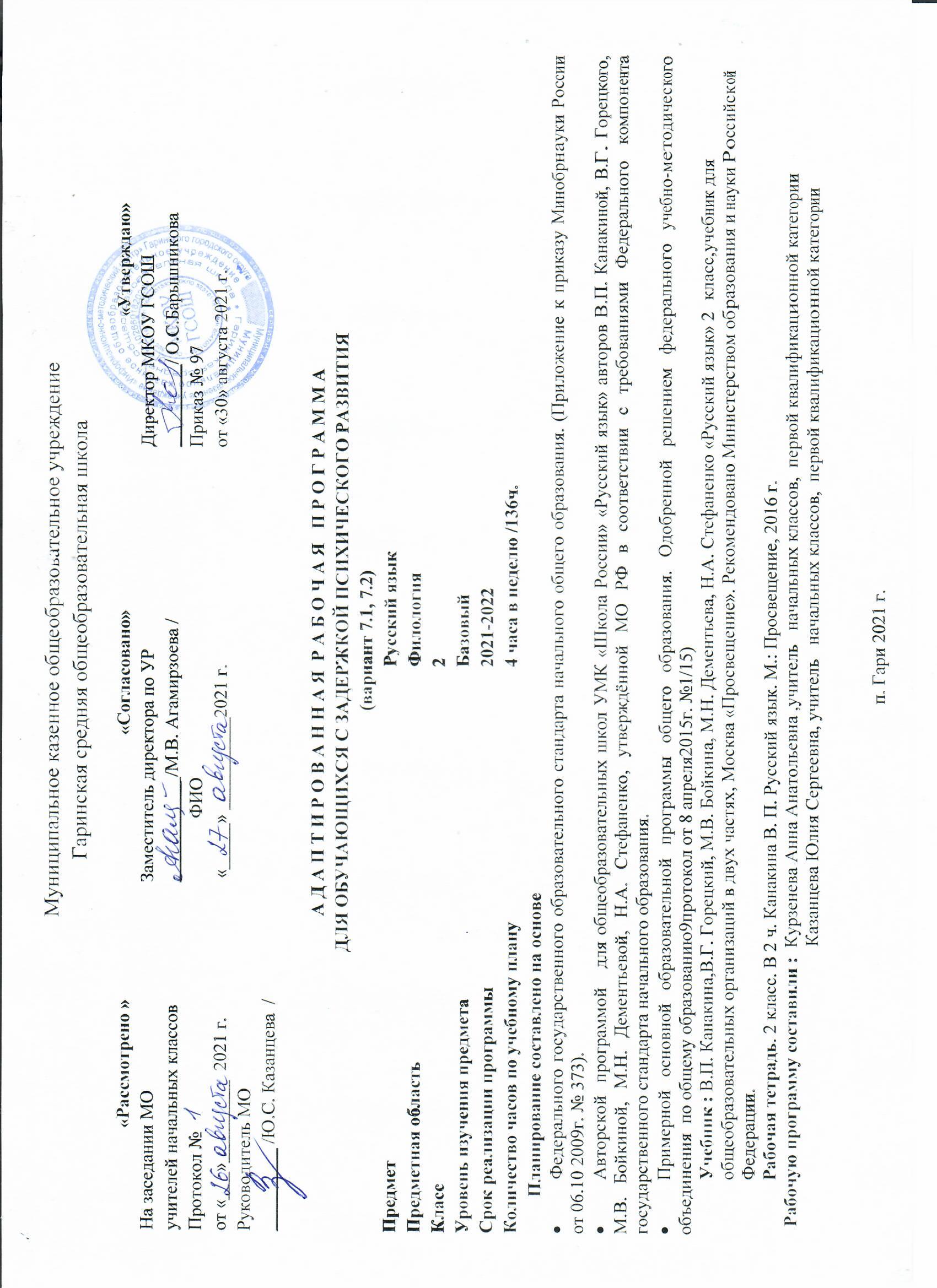 Содержание1.Планируемые результаты по русскому языку.	52.Содержание учебного курса	Ошибка! Закладка не определена.3.Календарно-тематическое планирование	3Психолого-педагогическая характеристика обучающихся с ЗПРОбучающиеся с задержкой  психического развития  в общеобразовательных классах обучаются по вариантам 7.1 которые предполагают, что обучающийся с ЗПР получает образование, полностью соответствующее по итоговым достижениям к моменту завершения обучения образованию обучающихся, не имеющих ограничений по возможностям здоровья, в те же сроки обучения (1 - 4 классы). Также в общеобразовательных классах НОО обучаются дети с ЗПР по варианту 7.2., которые характеризуются уровнем развития несколько ниже возрастной нормы, отставание может проявляться в целом или локально в отдельных функциях (замедленный темп либо неравномерное становление познавательной деятельности). Отмечаются нарушения внимания, памяти, восприятия и др. познавательных процессов, умственной работоспособности и целенаправленности деятельности, в той или иной степени затрудняющие усвоение школьных норм и школьную адаптацию в целом. Организация процесса обучения этой категории детей осуществляется с учетом специфики усвоения знаний, умений и навыков обучающимися с ЗПР ("пошаговом» предъявлении материала, дозированной помощи взрослого, использовании специальных методов, приемов и средств, способствующих как общему развитию обучающегося, так и компенсации индивидуальных недостатков развития).Особые образовательные потребности обучающихся с ЗПРОсобые образовательные потребности различаются у обучающихся с ОВЗ разных категорий, поскольку задаются спецификой нарушения психического развития, определяют особую логику построения учебного процесса и находят своё отражение в структуре и содержании образования. Наряду с этим, современные научные представления об особенностях психофизического развития разных групп обучающихся, позволяют выделить образовательные потребности, как общие для всех обучающихся с ОВЗ, так и специфические, особые.К общим потребностям относятся:получение специальной помощи средствами образования сразу же после выявления первичного нарушения развития;выделение пропедевтического периода в образовании, обеспечивающего преемственность между дошкольным и школьным этапами;получение начального общего образования в условиях образовательных организаций общего или специального типа, адекватного образовательным потребностям обучающегося с ОВЗ;обязательность непрерывности коррекционно-развивающего процесса, реализуемого, как через содержание предметных областей, так и в процессе индивидуальной работы;психологическое сопровождение, оптимизирующее взаимодействие ребенка с педагогами и соучениками;психологическое сопровождение, направленное на установление взаимодействия семьи и образовательной организации;постепенное расширение образовательного пространства, выходящего за пределы образовательной организации.К специфическим (особым) потребностям относятся:адаптация	основной	общеобразовательной	программы	начального	общего образования с учетом необходимости коррекции психофизического развития;обеспечение особой пространственной и временной организации образовательной среды с учетом функционального состояния центральной нервной системы (ЦНС) и нейродинамики психических процессов обучающихся с ЗПР (быстрой истощаемости, низкой работоспособности, пониженного общего тонуса и др.);комплексное сопровождение, гарантирующее получение необходимого лечения, направленного на улучшение деятельности ЦНС и на коррекцию поведения, а также специальной психо-коррекционной помощи, направленной на компенсацию дефицитов эмоционального развития, формирование осознанной саморегуляции познавательной деятельности и поведения;организация процесса обучения с учетом специфики усвоения знаний, умений и навыков обучающимися с ЗПР с учетом темпа учебной работы «пошаговом» предъявлении материала, дозированной помощи взрослого, использовании специальных методов, приемов и средств, способствующих как общему развитию обучающегося, так и компенсации индивидуальных недостатков развития);учет актуальных и потенциальных познавательных возможностей, обеспечение индивидуального темпа обучения и продвижения в образовательном пространстве для разных категорий обучающихся с ЗПР;профилактика и коррекция социокультурной и школьной дезадаптации; постоянный (пошаговый) мониторинг результативности образования и сформированности социальной компетенции обучающихся, уровня и динамики	психофизического развития;обеспечение непрерывного контроля за становлением учебно–познавательной деятельности обучающегося с ЗПР, продолжающегося до достижения уровня, позволяющего справляться с учебными заданиями самостоятельно;постоянное стимулирование познавательной активности, побуждение интереса к себе, окружающему предметному и социальному миру;постоянная помощь в осмыслении и расширении контекста усваиваемых знаний, в закреплении и совершенствовании освоенных умений;специальное	обучение «переносу» сформированных знаний и умений в новые ситуации взаимодействия с действительностью;постоянная актуализация знаний, умений и одобряемых обществом норм поведения;использование преимущественно позитивных средств стимуляции деятельности и поведения;развитие и отработка средств коммуникации, приемов конструктивного общения и взаимодействия (с членами семьи, со сверстниками, с взрослыми), формирование навыков социально одобряемого поведения;специальная психо-коррекционная помощь, направленная на формирование способности к самостоятельной организации собственной деятельности и осознанию возникающих трудностей, формирование умения запрашивать и использовать помощь взрослого;обеспечение взаимодействия семьи и школы (сотрудничество с родителями, активизация ресурсов семьи для формирования социально активной позиции, нравственных и общекультурных ценностей).Организация процесса обучения с учетом специфики усвоения знаний, умений и навыков обучающимися с ЗПР-пошаговое» предъявлении материала, дозированной помощи взрослого, использовании специальных методов, приемов и средств, способствующих как общему развитию обучающегося, так и компенсации индивидуальных недостатков развития;- наглядно-действенный характер содержания образования; -обеспечение непрерывного контроля за становлением учебно-познавательной деятельности обучающегося, продолжающегося до достижения уровня, позволяющего справляться с учебными заданиями самостоятельно; -постоянная помощь в осмыслении и расширении контекста усваиваемых знаний, в закреплении и совершенствовании освоенных умений;- специальное обучение «переносу» сформированных знаний и умений в новые ситуации взаимодействия с действительностью; -необходимость постоянной актуализации знаний, умений и одобряемых обществом норм поведения; -постоянное стимулирование познавательной активности, побуждение интереса к себе, окружающему предметному и социальному миру;- использование преимущественно позитивных средств стимуляции деятельности и поведения;1. Планируемые результаты освоения обучающихся АООП НОО по предмету «Русский язык».2.Содержание учебного курсаВиды речевой деятельностиСлушание. Осознание цели и ситуации устного общения. Адекватное восприятие звучащей речи. Понимание на слух информации, содержащейся в предложенном тексте, определение основной мысли текста, передача его содержания по вопросам.Говорение. Выбор языковых средств в соответствии с целями и условиями для эффективного решения коммуникативной задачи. Практическое овладение диалогической формой речи. Овладение умениями начать, поддержать, закончить разговор, привлечь внимание и т.п. Практическое овладение устными монологическими высказываниями в соответствии с учебной задачей (описание, повествование, рассуждение). Овладение нормами речевого этикета в ситуациях учебного и бытового общения (приветствие, прощание, извинение, благодарность, обращение с просьбой). Соблюдение орфоэпических норм и правильной интонации.Чтение. Понимание учебного текста. Выборочное чтение с целью нахождения необходимого материала. Нахождение информации, заданной в тексте в явном виде. Формулирование простых выводов на основе информации, содержащейся в тексте. Интерпретация и обобщение содержащейся в тексте информации. Анализ и оценка содержания, языковых особенностей и структуры текста.Письмо. Овладение разборчивым аккуратным письмом с учётом гигиенических требований к этому виду учебной работы. Списывание, письмо под диктовку в соответствии с изученными правилами. Письменное изложение содержания прослушанного и прочитанного текстов (подробное, выборочное). Создание небольших собственных текстов (сочинений) по интересной детям тематике (на основе впечатлений, литературных произведений, сюжетных картин, серий картин, репродукций картин художников, просмотра фрагмента видеозаписи и т.п.).Обучение грамоте Фонетика. Звуки речи. Осознание единства звукового состава слова и его значения. Установление числа и последовательности звуков в слове. Сопоставление слов, различающихся одним или несколькими звуками. Составление звуковых моделей слов. Сравнение моделей различных слов. Подбор слов к определённой модели.Различение гласных и согласных звуков, гласных ударных и безударных, согласных твёрдых и мягких, звонких и глухих.Слог как минимальная произносительная единица. Деление слов на слоги. Определение места ударения. Смыслоразличительная роль ударения. Графика. Различение звука и буквы: буква как знак звука. Овладение позиционным способом обозначения звуков буквами. Буквы гласных как показатель твёрдости-мягкости согласных звуков. Функция букв е, ё, ю, я. Мягкий знак как показатель мягкости предшествующего согласного звука.Знакомство с русским алфавитом как последовательностью букв.Чтение. Формирование навыка слогового чтения (ориентация на букву, обозначающую гласный звук). Плавное слоговое чтение и чтение целыми словами со скоростью, соответствующей индивидуальному темпу ребёнка. Осознанное чтение слов, словосочетаний, предложений и коротких текстов. Чтение с интонациями и паузами в соответствии со знаками препинания. Развитие осознанности и выразительности чтения на материале небольших текстов и стихотворений.Знакомство с орфоэпическим чтением (при переходе к чтению целыми словами). Орфографическое чтение (проговаривание) как средство самоконтроля при письме под диктовку и при списывании.Письмо. Усвоение гигиенических требований при письме. Развитие мелкой моторики пальцев и свободы движения руки. Развитие умения ориентироваться на пространстве листа в тетради и на пространстве классной доски. Овладение начертанием письменных прописных (заглавных) и строчных букв. Письмо букв, буквосочетаний, слогов, слов, предложений с соблюдением гигиенических норм. Овладение разборчивым, аккуратным письмом. Письмо под диктовку слов и предложений, написание которых не расходится с их произношением. Усвоение приёмов и последовательности правильного списывания текста.Овладение первичными навыками клавиатурного письма.Понимание функции небуквенных графических средств: пробела между словами, знака переноса.Слово и предложение. Восприятие слова как объекта изучения, материала для анализа. Наблюдение над значением слова.Различение слова и предложения. Работа с предложением: выделение слов, изменение их порядка. Интонация в предложении. Моделирование предложения в соответствии с заданной интонацией.Орфография. Знакомство с правилами правописания и их применение:раздельное написание слов;обозначение гласных после шипящих (ча-ща, чу-щу, жи-ши);прописная (заглавная) буква в начале предложения, в именах собственных;перенос слов по слогам без стечения согласных;знаки препинания в конце предложения.Развитие речи. Понимание прочитанного текста при самостоятельном чтении вслух и при его прослушивании. Составление небольших рассказов повествовательного характера по серии сюжетных картинок, материалам собственных игр, занятий, наблюдений, на основе опорных слов. СИСТЕМАТИЧЕСКИЙ КУРСФонетика и орфоэпия. Различение гласных и согласных звуков. Нахождение в слове ударных и безударных гласных звуков. Различение мягких и твёрдых согласных звуков, определение парных и непарных по твёрдости-мягкости согласных звуков. Различение звонких и глухих согласных звуков, определение парных и непарных по звонкости-глухости согласных звуков.Определение качественной характеристики звука:·         гласный - согласный;·         гласный ударный - безударный;·         согласный твёрдый - мягкий, парный - непарный;·         согласный звонкий - глухой, парный - непарный.Деление слов на слоги. Слогообразующая роль гласных звуков. Словесное ударение и логическое (смысловое) ударение в предложениях. Словообразующая функция ударения. Ударение, произношение звуков и сочетаний звуков в соответствии с нормами современного русского литературного языка. Фонетический анализ слова.Графика. Различение звуков и букв. Обозначение на письме твёрдости и мягкости согласных звуков. Использование на письме разделительных ь и ъ.Установление соотношения звукового и буквенного состава слов типа стол, конь; в словах с йотированными гласными е, ё, ю, я; в словах с непроизносимыми согласными.Использование небуквенных графических средств: пробела между словами, знака переноса, красной строки (абзаца), пунктуационных знаков (в пределах изученного).Знание алфавита: правильное называние букв, их последовательность. Использование алфавита при работе со словарями, справочниками, каталогами. Лексика. Понимание слова как единства звучания и значения. Выявление слов, значение которых требует уточнения. Определение значения слова по тексту или уточнение значения с помощью толкового словаря. Представление об однозначных и многозначных словах, о прямом и переносном значении слова, о синонимах, антонимах, омонимах, фразеологизмах. Наблюдение за их использованием в тексте. Работа с разными словарями. Состав слова (морфемика). Овладение понятием «родственные (однокоренные) слова». Различение однокоренных слов и различных форм одного и того же слова. Различение однокоренных слов и синонимов, однокоренных слов и слов с омонимичными корнями. Выделение в словах с однозначно выделяемыми морфемами окончания, корня, приставки, суффикса (постфикса -ся), основы. Различение изменяемых и неизменяемых слов. Представление о значении суффиксов и приставок. Образование однокоренных слов помощью суффиксов и приставок.Сложные слова. Нахождение корня в однокоренных словах с чередованием согласных в корне. Разбор слова по составу.Морфология. Части речи; деление частей речи на самостоятельные и служебные.Имя существительное. Значение и употребление в речи. Различение имён существительных одушевлённых и неодушевлённых по вопросам кто? и что? Выделение имён существительных собственных и нарицательных.Различение имён существительных мужского, женского и среднего рода. Изменение существительных по числам. Начальная форма имени существительного. Изменение существительных по падежам. Определение падежа, в котором употреблено имя существительное. Различение падежных и смысловых (синтаксических) вопросов. Определение принадлежности имён существительных к 1, 2, 3-му склонению. Словообразование имён существительных. Морфологический разбор имён существительных.Имя прилагательное. Значение и употребление в речи. Изменение прилагательных по родам, числам и падежам, кроме прилагательных на -ий, -ья, -ов, -ин. Зависимость формы имени прилагательного от формы имени существительного. Начальная форма имени прилагательного. Словообразование имён прилагательных. Морфологический разбор имён прилагательных. Местоимение. Общее представление о местоимении. Личные местоимения. Значение и употребление в речи. Личные местоимения 1, 2, 3-го лица единственного и множественного числа. Склонение личных местоимений.Числительное. Общее представление о числительных. Значение и употребление в речи количественных и порядковых числительных.Глагол. Значение и употребление в речи. Неопределённая форма глагола. Различение глаголов, отвечающих на вопросы что сделать? и что делать? Изменение глаголов по временам: настоящее, прошедшее, будущее время. Изменение глаголов по лицам и числам в настоящем и будущем времени (спряжение). Способы определения І и ІІ спряжения глаголов (практическое овладение). Изменение глаголов прошедшего времени по родам и числам. Возвратные глаголы. Словообразование глаголов от других частей речи. Морфологический разбор глаголов.Наречие. Значение и употребление в речи.Предлог. Знакомство с наиболее употребительными предлогами. Функция предлогов: образование падежных форм имён существительных и местоимений. Отличие предлогов от приставок.Союз. Союзы и, а, но, их роль в речи.Частица. Частица не, её значение.Синтаксис. Различение предложения, словосочетания, слова (осознание их сходства и различия). Определение в словосочетании главного и зависимого слов при помощи вопроса. Различение предложений по цели высказывания: повествовательные, вопросительные и побудительные; по эмоциональной окраске (интонации): восклицательные и невосклицательные.Простое предложение. Нахождение главных членов предложения: подлежащее и сказуемое. Различение главных и второстепенных членов предложения. Установление связи (при помощи смысловых вопросов) между словами в словосочетании и предложении. Предложения распространённые и нераспространённые. Синтаксический анализ простого предложения с двумя главными членами.Нахождение однородных членов и самостоятельное составление предложений с ними без союзов и с союзами и, а, но. Использование интонации перечисления в предложениях с однородными членами.Нахождение в предложении обращения (в начале, в середине или в конце предложения). Сложное предложение (общее представление). Различение простых и сложных предложений.Орфография и пунктуация. Формирование орфографической зоркости, использование разных способов проверки орфограмм в зависимости от места орфограммы в слове. Использование орфографического словаря.Применение правил правописания и пунктуации:• сочетания жи-ши, ча-ща, чу-щу в положении под ударением;• сочетания чк-чн, чт, нч, щн и др.;• перенос слов;• прописная буква в начале предложения, в именах собственных;• проверяемые безударные гласные в корне слова;• парные звонкие и глухие согласные в корне слова;• непроизносимые согласные;• непроверяемые гласные и согласные в корне слова (на ограниченном перечне слов); (непроверяемые буквы-орфограммы гласных и согласных звуков в корне слова• гласные и согласные в неизменяемых на письме приставках;• разделительные ъ и ь;• мягкий знак после шипящих на конце имён существительных (речь, рожь, мышь);• соединительные о и е, в сложных словах (самолёт, вездеход)• е и и в суффиксах имен существительных (ключик — ключика, замочек-замочка).• безударные падежные окончания имён существительных (кроме существительных на -мя, -ий, -ье, -ия, -ов, -ин);• безударные падежные окончания имён прилагательных;• раздельное написание предлогов с именами существительными;• раздельное написание предлогов с личными местоимениями;• раздельное написание частицы не с глаголами;• мягкий знак после шипящих на конце глаголов во 2-м лице единственного числа (читаешь, учишь);• мягкий знак в глаголах в сочетании -ться;• безударные личные окончания глаголов;• раздельное написание предлогов с другими словами;• знаки препинания в конце предложения: точка, вопросительный и восклицательные знаки;• знаки препинания (запятая) в предложениях с однородными членами.Развитие речи. Осознание ситуации общения: с какой целью, с кем и где происходит общение.Практическое овладение диалогической формой речи. Выражение собственного мнения, его аргументация с учётом ситуации общения. Овладение умениями ведения разговора (начать, поддержать, закончить разговор, привлечь внимание и т.п.). Овладение нормами речевого этикета в ситуациях учебного и бытового общения (приветствие, прощание, извинение, благодарность, обращение с просьбой), в том числе при обращении с помощью средств ИКТ. Особенности речевого этикета в условиях общения с людьми, плохо владеющими русским языком.Практическое овладение монологической формой речи. Умение строить устное монологическое высказывание на определённую тему с использованием разных типов речи (описание, повествование, рассуждение).Текст. Признаки текста. Смысловое единство предложений в тексте. Заглавие текста.Последовательность предложений в тексте.Последовательность частей текста (абзацев).Комплексная работа над структурой текста: озаглавливание, корректирование порядка предложений и частей текста (абзацев).План текста. Составление планов к данным текстам. Создание собственных текстов по предложенным.Типы текстов: описание, повествование, рассуждение, их особенности.Знакомство с жанрами письма и поздравления.Создание собственных текстов и корректирование заданных текстов с учётом точности, правильности, богатства и выразительности письменной речи; использование в текстах синонимов и антонимов.Знакомство с основными видами изложений и сочинений (без заучивания учащимися определений): изложение подробное и выборочное, изложение с элементами сочинения; сочинение-повествование, сочинение-описание, сочинение-рассуждение.2 класс2 КЛАСС (170 ч)3.Календарно-тематическое планирование2 класс   (136  часов , 4 часа в неделю)Муниципальное казенное общеобразовательное учреждениеГаринская средняя общеобразовательная школаА Д А П Т И Р О В А Н Н А Я  Р А Б О Ч А Я   П Р О Г Р А М М А ДЛЯ ОБУЧАЮЩИХСЯ С ЗАДЕРЖКОЙ ПСИХИЧЕСКОГО РАЗВИТИЯ (вариант 7.1, 7.2)        Планирование составлено на основе Федерального государственного образовательного стандарта начального общего образования. (Приложение к приказу Минобрнауки России от 06.10 2009г. № 373).Авторской  программой   для общеобразовательных школ УМК «Школа России» «Русский язык» авторов В.П. Канакиной, В.Г. Горецкого, М.В. Бойкиной, М.Н. Дементьевой, Н.А. Стефаненко, утверждённой МО РФ в соответствии с требованиями Федерального компонента государственного стандарта начального образования.Примерной основной образовательной программы общего образования. Одобренной решением федерального учебно-методического объединения  по общему образованию9протокол от 8 апреля2015г. №1/15)Учебник : В.П. Канакина,В.Г. Горецкий, М.В. Бойкина, М.Н. Дементьева, Н.А. Стефаненко «Русский язык» 2  класс,учебник для общеобразовательных организаций в двух частях, Москва «Просвещение». Рекомендовано Министерством образования и науки Российской Федерации.Рабочая тетрадь. 2 класс. В 2 ч. Канакина В. П. Русский язык. М.: Просвещение, 2016 г.  Рабочую программу составили :  Курзенева Анна Анатольевна ,учитель   начальных классов,  первой квалификационной категории                                                               Казанцева Юлия Сергеевна, учитель   начальных классов,  первой квалификационной категориип. Гари 2021 г.Вариант 7.1Вариант 7.2Личностные результатыОбучающийся получит возможность для формирования следующихличностных УУД:•представления о своей этнической принадлежности;•развития чувства любви к Родине, чувства гордости за свою Родину, народ,великое достояние русского народа — русский язык;•представления об окружающем ученика мире (природа, малая родина, люди иих деятельность и др.);•осмысления необходимости бережного отношения к природе и всему живомуна Земле;•осознания положительного отношения к народам, говорящим на разныхязыках, и их родному языку;•представления о своей родословной, достопримечательностях своей малойродины;•положительного отношения к языковой деятельности;•заинтересованности в выполнении языковых и речевых заданий и в проектнойдеятельности;•понимания нравственного содержания поступков окружающих людей,ориентации в поведении на принятые моральные нормы;•развития чувства прекрасного и эстетических чувств через выразительныевозможности языка, анализ пейзажных зарисовок и репродукций картин и др.;•этических чувств (доброжелательности, сочувствия, сопереживания,отзывчивости, совести и др.); понимания чувств одноклассников, учителей;•развития навыков сотрудничества с учителем, взрослыми, сверстниками впроцессе выполнения совместной деятельности на уроке и при выполнениипроектной деятельности;•представления о бережном отношении к материальным ценностям; развитияинтереса к проектно-творческой деятельности.Метапредметные результатыРЕГУЛЯТИВНЫЕ УУД•Принимать и сохранять цель и учебную задачу;•высказывать свои предположения относительно способа решения учебнойзадачи; в сотрудничестве с учителем находить варианты решения учебнойзадачи;•планировать (совместно с учителем) свои действия в соответствии споставленной задачей и условиями её реализации;•учитывать выделенные ориентиры действий (в заданиях учебника, справочномматериале учебника — в памятках) в планировании и контроле способарешения;•выполнять действия по намеченному плану, а также по инструкциям,содержащимся в источниках информации (в заданиях учебника, справочномматериале учебника — в памятках);•проговаривать (сначала вслух, потом на уровне внутренней речи) последовательностьпроизводимых действий, составляющих основу осваиваемой деятельности;•оценивать совместно с учителем или одноклассниками результат своихдействий, вносить соответствующие коррективы;•адекватно воспринимать оценку своей работы учителем, товарищами, другимилицами;•понимать причины успеха и неуспеха выполнения учебной задачи;•выполнять учебные действия в устной, письменной речи, во внутреннем плане.ПОЗНАВАТЕЛЬНЫЕ УУД•Осознавать познавательную задачу, воспринимать её на слух, решать её (подруководством учителя или самостоятельно);•воспринимать на слух и понимать различные виды сообщений(информационные тексты);•ориентироваться в учебнике (на форзацах, шмуцтитулах, страницах учебника,в оглавлении, в условных обозначениях, в словарях учебника);•работать с информацией, представленной в разных формах (текст, рисунок,таблица, схема), под руководством учителя и самостоятельно;•осуществлять под руководством учителя поиск нужной информации всоответствии с поставленной задачей в учебнике и учебных пособиях;•пользоваться знаками, символами, таблицами, схемами, приведёнными вучебнике и учебных пособиях (в том числе в электронном приложении кучебнику), для решения учебных и практических задач;•пользоваться словарями и справочным материалом учебника;•осмысленно читать текст, выделять существенную информацию из текстовразных видов (художественного и познавательного);•составлять устно небольшое сообщение об изучаемом языковом объекте повопросам учителя (с опорой на графическую информацию учебника илипрочитанный текст);•составлять небольшие собственные тексты по предложенной теме, рисунку;•анализировать изучаемые факты, явления языка с выделением ихсущественных признаков (в процессе коллективной организации деятельности);•осуществлять синтез как составление целого из частей (под руководствомучителя);•ориентироваться при решении учебной задачи на возможные способы еёрешения;•находить языковые примеры для иллюстрации изучаемых языковых понятий;•осуществлять сравнение, сопоставление, классификацию изученных фактовязыка по заданным признакам и самостоятельно выделенным основаниям;•обобщать (выделять ряд или класс объектов как по заданному признаку, так исамостоятельно);•делать выводы в результате совместной работы класса и учителя;•подводить анализируемые объекты (явления) под понятия разного уровняобобщения (слово и часть речи, слово и член предложения, имясуществительное и часть речи и др.);•осуществлять аналогии между изучаемым предметом и собственным опытом(под руководством учителя); по результатам наблюдений находить иформулировать правила, определения;•устанавливать причинно-следственные связи в изучаемом круге явлений,строить рассуждения в форме простых суждений об объекте.КОММУНИКАТИВНЫЕ УУД•Слушать собеседника и понимать речь других;•оформлять свои мысли в устной и письменной форме (на уровне предложенияили небольшого текста);•принимать участие в диалоге, общей беседе, выполняя правила речевогоповедения (не перебивать, выслушивать собеседника, стремиться понять еготочку зрения и др.);•выбирать адекватные речевые средства в диалоге с учителем и одноклассниками;•задавать вопросы, адекватные речевой ситуации, отвечатьвопросы других; строить понятные для партнёра высказывания;•признавать существование различных точек зрения; воспринимать другоемнение и позицию;•формулировать собственное мнение и аргументировать его;•работать в парах, учитывать мнение партнёра, высказывать своё мнение,договариваться и приходить к общему решению в совместной деятельности;проявлять доброжелательное отношение к партнёру;•строить монологическое высказывание с учётом поставленной коммуникативной задачи.Предметные результаты•Понимание значения русского языка как государственного языка нашейстраны Российской Федерации, языка межнационального общения;•воспитание уважительного отношения к русскому языку какродному языку русского народа и языкам, на которых говорят другие народы;•понимание русского языка как великого достояния русского народа, какявления национальной культуры, как развивающегося явления;•первоначальное представление о некоторых нормах русского языка(орфоэпических, орфографических, пунктуационных) и правилах речевогоэтикета (в объёме изучаемого курса);•начальные умения выбирать адекватные языковые средства при составлениинебольших монологических высказываний;•овладение первоначальными научными представлениями о системе иструктуре русского языка, знакомство с некоторыми языковыми понятиями иих признаками из разделов: фонетика и графика, лексика, морфемика,морфология и синтаксис (в объёме изучаемого курса);•применение орфографических правил и правил постановки знаков препинанияв процессе выполнения письменных работ (в объёме изучаемого курса);•первоначальные умения проверять написанное;•овладение учебными действиями с изучаемыми языковыми единицами;•формирование начальных умений находить, характеризовать, сравнивать,классифицировать такие языковые единицы, как звук, буква, слог, слово, словокак часть речи, слово как член предложения, предложение (в объёмеизучаемого курса).Развитие речиОсвоение данного раздела распределяется по всем разделам курса.Обучающийся научится:•участвовать в устном общении на уроке (слушать собеседников, говорить наобсуждаемую тему, соблюдать основные правила речевого поведения);•строить предложения для решения определённой речевой задачи (для ответана заданный вопрос, для выражения своего собственного мнения);•(самостоятельно) читать тексты учебника, извлекать из них новуюинформацию, работать с ней в соответствии с учебно-познавательной задачей(под руководством учителя);•пользоваться словарями учебника для решения языковых и речевых задач;•различать устную и письменную речь;•различать диалогическую речь; понимать особенности диалогической речи;•отличать текст от набора не связанных друг с другом предложений;•анализировать текст с нарушенным порядком предложений и восстанавливатьих последовательность в тексте;•понимать тему и главную мысль текста (при её словесном выражении),подбирать заглавие к тексту, распознавать части текста по их абзацнымотступам, определять последовательность частей текста;•читать вопросы к повествовательному тексту, находить на них ответы играмотно их записывать;•составлять текст по рисунку, вопросам и опорным словам; по рисунку ивопросам, по рисунку (после анализа содержания рисунка); составлять текст поего началу и по его концу.Обучающийся получит возможность научиться:•анализировать свою и чужую речь при слушании себя и речи товарищей (приответах на поставленный учителем вопрос, при устном или письменномвысказывании) с точки зрения правильности, точности, ясности содержания;•соблюдать нормы произношения, употребления и написания слов, имеющихсяв словарях учебника;•озаглавливать текст по его теме или по его главной мысли;•распознавать тексты разных типов: описание и повествование, рассуждение;•замечать в художественном тексте языковые средства, создающие еговыразительность;•составлять небольшие повествовательный и описательный тексты на близкуюжизненному опыту детей тему (после предварительной подготовки);•находить средства связи между предложениями (порядок слов, местоимения,синонимы);•составлять небольшие высказывания по результатам наблюдений за фактами иявлениями языка; на определённую тему;•составлять текст (отзыв) по репродукциям картин художников (помещённых вучебнике);•письменно излагать содержание прочитанного текста (после предварительнойподготовки) по вопросам;•проверять правильность своей письменной речи, исправлять допущенныеорфографические ошибки, замечать и исправлять неточности в содержании иоформлении.Система языкаФонетика, орфоэпия, графикаОбучающийся научится:•различать понятия «звук» и «буква», правильно называть буквы и правильнопроизносить звуки в слове и вне слова;•определять качественную характеристику звука: гласный — согласный,гласный ударный — безударный, согласный твёрдый — мягкий, парный —непарный, согласный глухой — звонкий, парный — непарный (в объёмеизученного);•характеризовать, сравнивать, классифицировать звуки вне слова и в слове позаданным параметрам;•понимать характеристику звука, представленную в модели (в звуковомобозначении);•анализировать, сравнивать, группировать слова по указанным характеристикамзвуков;•определять функции букв е, ё, ю, я в слове;•определять способы обозначения буквами твёрдости-мягкости согласных извука [й’];•определять количество слогов в слове и их границы, сравнивать иклассифицировать слова по слоговому составу;•определять ударный и безударные слоги в слове;•правильно называть буквы алфавита, располагать буквы и слова по алфавиту;•использовать знание алфавита при работе со словарями;•определять функцию мягкого знака (ь) как разделительного;•устанавливать соотношение звукового и буквенного состава в словах сйотированными гласными е, ё, ю, я и мягким знаком (ь) — показателеммягкости согласного звука: коньки, ёлка, маяк;•находить случаи расхождения звукового и буквенного состава слов приорфоэпическом проговаривании слов учителем (моряк, ёж, лось, друг, сказка);•произносить звуки и сочетания звуков в соответствии с нормамилитературного языка (круг слов определён орфоэпическим словарём учебника).Обучающийся получит возможность научиться:•осуществлять звуко-буквенный разбор простых по составу слов с помощьюзаданного в учебнике алгоритма;•устанавливать соотношение звукового и буквенного составав словах с разделительным мягким знаком (ь): шью, друзья, вьюга;•применять знания фонетического материала при использовании правилправописания и орфоэпии (различать ударные и безударные гласные, согласныезвонкие — глухие, шипящие, мягкие и твёрдые и др.);•пользоваться при письме небуквенными графическими средствами: пробеломмежду словами, знаком переноса, абзацем.ЛексикаОсвоение данного раздела распределяется по всем разделам курса.Обучающийся научится:•осознавать слово как единство звучания и значения;•выявлять в речи незнакомые слова, спрашивать об их значении учителя илиобращаться к толковому словарю;•различать однозначные и многозначные слова (простые случаи);•иметь представление о синонимах и антонимах;•распознавать среди предложенных слов синонимы и антонимы;•подбирать к предложенным словам 1—2 синонима или антонима;•наблюдать за использованием синонимов и антонимов в речи;•наблюдать за словами, употреблёнными в прямом и переносном значении.Обучающийся получит возможность научиться:•выявлять в речи незнакомые слова, спрашивать об их значении учителя илиобращаться к толковому словарю;•на практическом уровне распознавать слова, употреблённые в прямом ипереносном значении (простые случаи);•замечать в художественном тексте слова, употреблённые в переносномзначении;•пользоваться словарями при решении языковых и речевых задач.Состав слова (морфемика)Обучающийся научится:•осознавать значение понятия «родственные слова», соотносить его с понятием«однокоренные слова»;•владеть первоначальными признаками для опознавания однокоренных словсреди других (неоднокоренных) слов;•распознавать группы однокоренных слов при решении учебной задачи;подбирать родственные (однокоренные) слова к данному слову либо сзаданным корнем;•определять в слове корень (простые случаи), пользуясь заданным алгоритмом(памяткой определения корня слова).Обучающийся получит возможность научиться:•различать однокоренные слова и формы одного и того же слова;•различать однокоренные слова и слова с омонимичными корнями,однокоренные слова и синонимы;•подбирать однокоренные слова и формы слов с целью проверки изучаемыхорфограмм в корне слова.МорфологияОбучающийся научится:•различать слова, обозначающие предметы (признаки предметов, действияпредметов), вопросы, на которые они отвечают, и соотносить их сопределённой частью речи;•находить грамматические группы слов (части речи) по комплексу усвоенныхпризнаков: имя существительное, имя прилагательное, глагол;•находить имена существительные, понимать их значение и употребление вречи, опознавать одушевлённые и неодушевлённые имена существительные повопросам «кто»? и «что?», собственные и нарицательные именасуществительные, определять форму числа имён существительных;•находить имена прилагательные, понимать их значение и употребление в речи,опознавать форму числа имён прилагательных, роль в предложении;•находить глаголы, понимать их значение и употребление в речи, опознаватьформу числа глаголов, роль в предложении; узнавать личные местоимения,понимать их значение и употребление в речи;•находить предлоги и понимать их роль в предложении и тексте;•подбирать примеры слов разных частей речи и форм этих слов.Обучающийся получит возможность научиться:•различать грамматические группы слов (части речи) по комплексу усвоенныхпризнаков, определять их синтаксическую функцию в предложениях;•выявлять принадлежность слова к определённой части речи на основеусвоенных признаков, определять признаки частей речи;•различать имена существительные, употреблённые в форме одного числа(ножницы, кефир);•выявлять роль разных частей речи в художественном тексте;•использовать личные местоимения для устранения неоправданных повторов;•пользоваться словами разных частей речи в собственных высказываниях.СинтаксисОбучающийся научится:•различать текст и предложение, предложение и слова, не составляющиепредложения; выделять предложения из речи;•определять существенные признаки предложения: законченность мысли иинтонацию конца предложения; соблюдать в устной речи интонацию концапредложений;•сравнивать предложения по цели высказывания и по интонации (без терминов)с опорой на содержание (цель высказывания), интонацию (мелодику,логическое ударение), порядок слов, знаки конца предложения;•находить главные члены предложения (основу предложения): подлежащее исказуемое;•различать главные и второстепенные члены предложения (без дифференциации на виды);•устанавливать связи слов между словами в предложении;•соотносить предложения со схемами, выбирать предложение, соответствующее схеме;•восстанавливать деформированные предложения;•составлять предложения по схеме, рисунку, на определённую тему.Обучающийся получит возможность научиться:•опознавать предложения распространённые и нераспространённые; составлятьтакие предложения, распространять нераспространённые предложениявторостепенными членами;•находить предложения с обращениями.Орфография и пунктуацияОбучающийся научится:а) применять изученные правила правописания:•раздельное написание слов в предложении;•написание гласных и, а, у после шипящих согласных ж, ш, ч, щ (в положениипод ударением и без ударения);•отсутствие мягкого знака после шипящих в буквосочетаниях чк, чт, чн, щн,нч;•перенос слов;•прописная буква в начале предложения, в именах собственных;•проверяемые безударные гласные в корне слова;•парные звонкие и глухие согласные в корне слова;•непроверяемые гласные и согласные в корне слова (перечень слов в учебнике),в том числе удвоенные буквы согласных;•разделительный мягкий знак (ь);•знаки препинания конца предложения (. ? !);•раздельное написание предлогов с именами существительными;•раздельное написание частицы не с глаголами;б) применять орфографическое чтение (проговаривание) при письме поддиктовку и при списывании;в) безошибочно списывать текст объёмом 40—50 слов с доски и из учебника;г) писать под диктовку тексты объёмом 30—40 слов в соответствии сизученными правилами.Обучающийся получит возможность научиться:•осознавать значение понятий «орфограмма», «проверяемая орфограмма»,«непроверяемая орфограмма»;•определять разновидности орфограмм и соотносить их с изученнымиправилами;•разграничивать орфограммы на изученные правила письма и неизученные;•обнаруживать орфограммы по освоенным опознавательным признакам вуказанных учителем словах;•применять разные способы проверки правописания слов: изменение формыслова, подбор однокоренных слов, использование орфографического словаря;•пользоваться орфографическим словарём учебника как средствомсамоконтроля при проверке написания слов с непроверяемыми орфограммами.Личностные результаты  Освоение социальной роли ученика проявляется в:соблюдении школьных правил (сидеть за партой, поднимать руку, действовать в соответствии с инструкцией учителя);старательности;подчинении дисциплинарным требованиям;адекватной эмоциональной реакции на похвалу и порицание учителя;стремлении отвечать на вопросы учителя, быть успешным в учебе;порядке в учебных принадлежностях;бережном отношении к учебникам, школьному имуществу;выполнении порученных учителем заданий неучебного характера;проявлении ответственного поведения (беспокойство по поводу соблюдения требований).Сформированность речевых умений проявляется в:владении связной речью, выполняющей коммуникативную функцию (диалогические умения);грамматически правильной речи;овладении чтением и письмом для реализации коммуникации;возможности аргументировать свои решения, говорить об испытываемых эмоциях, намерениях (монологические умения);стремлении улучшать качество речи (лучше читать или писать).Сформированность социально одобряемого (этичного) поведения проявляется в:умении соблюдать нормы речевого этикета, не перебивать, соблюдать очередность, уступать;невербально проявляемой вежливость (улыбка при встрече, обращении);умение проявить сочувствие при чужих затруднениях и неприятностях;умении сделать правильный реальный поведенческий выбор в конфликтной ситуации на основе представлений о нравственных нормах и справедливости.Сформированность эстетических потребностей, ценностей и чувств проявляется в:желании поддерживать порядок и чистоту вокруг себя;способности следить за своим внешним видом.Сформированность навыков продуктивной межличностной коммуникации проявляется в:умении обратиться с вопросом, просьбой к взрослому или сверстнику;возможности согласованно выполнять необходимые действия в паре, не разрушая общего замысла;умении справедливо распределять обязанности в паре;умении договариваться, вести себя в соответствии с договоренностью;умении проявлять терпение, корректно реагировать на чужие оплошности и затруднения;умении проявлять внимание к настроению партнера по общению.Сформированность самосознания, в т.ч. адекватных представлений о собственных возможностях и ограничениях проявляется в:умении обозначить свою социальную роль (школьник, ученик) и порожденные ею обязанности (ходить в школу, делать уроки, учиться новому и т.д.);осознании разных результатов выполнения заданий (сформированность самооценки в деятельности);осознании собственных потребностей (плохо видно, надо выйти, повторите, пожалуйста);осознании затруднений (не понимаю, не успел);возможности анализировать причины успехов и неудач;разграничении ситуаций, требующих и не требующих помощи педагога;умении самостоятельно использовать вспомогательные средства (карточки, опорные схемы, алгоритмы правил) в затруднительных учебных ситуациях;умении прогнозировать последствия своего поведения и поведения других по отношению к себе.Метапредметные результаты  С учетом индивидуальных возможностей и особых образовательных потребностей, обучающихся с ЗПР метапредметные результаты, могут быть обозначены следующим образом.Сформированные познавательные универсальные учебные действия проявляются в:возможности самостоятельно прочитать и понять текст задания;умении формулировать (воспроизводить) правило, необходимое для правильного написания орфограмм;умении определять части речи по вопросам, различать главные и второстепенные члены предложения;умении классифицировать твердые и мягкие, глухие и звонкие согласные звуки, ударные и безударные гласные звуки;умении использовать схему для конструирования предложения по заданным условиям;находить нужную информацию в словарях учебника;умении понимать и использовать знаки, символы, модели, схемы, используемые на уроках русского языка;осуществлять логические действия сравнения, анализа, синтеза, обобщения, классификации;сравнивать, группировать объекты: находить общее и различие в словосочетаниях и предложениях;умении называть объекты, входящие в определенную обобщенную группу или обобщать объекты: гласные и согласные звуки, части речи, главные и второстепенные члены предложения;устанавливать причинно-следственные связи в изучаемом круге языковых явлений: сколько в слове гласных, столько и слогов.Сформированные регулятивные универсальные учебные действия проявляются в:понимании инструкции, предложенной классу;удержании инструкции;умении придерживаться плана (на материале разных учебных заданий);умении оценить результат действий (на материале практической деятельности, в приложении к каждому осваиваемому учебному действию);умении выслушивать не перебивая;умении сопоставлять результат с образцом;умении найти ошибки у себя.Сформированные коммуникативные универсальные учебные действия проявляются в:умении слушать мнение партнера по поводу решения учебной задачи;умении рассказывать о событии;умении решить спор договоренностью;умение высказывать свое мнение по поводу событий, явлений и т.п.;умении аргументировать свое мнение;умении распределить функции.Сформированные личностные универсальные учебные действия проявляются в:способности адекватно понимать причины успеха/неуспеха в учебной деятельности (не понял, забыл, не постарался, не успел);стремлении к опережающему овладению каким-либо учебным умением или знанием (инициативность);беспокойстве о выполнении домашнего задания или поручения (ответственность);беспокойстве о некачественно выполненной работе и стремление это исправить (в т.ч. плохую оценку);умении адекватно оценить свое поведение;умении предложить способ решения, удовлетворяющий обоих (не жребий);готовности помочь партнеру в решении проблемы.Предметные результаты. В конце 2-го класса обучающийся:под руководством учителя определяет тему текста, выделяет его части, придумывает заголовок;под руководством учителя различает главные и второстепенные члены предложения;различает гласные и согласные, твердые и мягкие, звонкие и глухие согласные звуки, ударные и безударные гласные, правильно произносит звуки и называет буквы, соотносит количество звуков и букв в словах;обозначает на письме мягкость согласных звуков мягким знаком (ь);соблюдает правила переноса слов по слогам;правильно пишет слова с сочетаниями жи, ши, ча, ща, чу, щу, чк, чн, чт, щн;раздельно пишет предлоги со словами;пишет заглавную букву в фамилиях, именах, отчествах людей, кличках животных, названиях населенных пунктов, улиц;использует заглавную букву в начале предложения, ставит в его конце точку;списывает слова и предложения с печатного и рукописного текста;пишет под диктовку текст;проверяет правильность написанного;под руководством учителя восстанавливает деформированный текст;составляет предложения из отдельных слов и на заданную тему;различает имена существительные, глаголы, прилагательные, ставит к ним вопросы;образует множественное число существительных, прилагательных, глаголов;различает в учебнике задание, образец, слова для справок, правило;составляет тексты по иллюстрациям и на заданную тему;употребляет слова приветствия, прощания, извинения, благодарности.Название разделаЧасыСодержание учебного разделаНаша речь3 чВиды речи. Требования к речи. Диалог и монолог.Текст3чТекст. Признаки текста. Тема и главная мысль текста. Части текста. Построение текста. Воспроизведение текста.Предложение11 чПредложение. Члены предложения. Связь слов в предложении.Слова, слова, слова…18 чСлово и его значение. Синонимы и антонимы. Однокоренные слова. Слог. Ударение. Перенос слова. Ударение словесное и логическое. Перенос слова по слогам.Звуки и буквы60 чЗвуки и буквы (повторение, уточнение). Русский алфавит, или Азбука. Гласные звуки. Правописание слов с безударным гласным звуком в корне слова. Согласные звуки. Согласный звук [й] и буква  «и краткое». Слова  с удвоенными согласными.  Твердый и мягкий согласные звуки и буквы для их обозначения. Мягкий знак (ь). Правописание буквосочетаний с шипящими звуками. Звонкие и глухие согласные звуки. Правописание слов с парными по глухости-звонкости согласными на конце слова и перед согласным. Разделительный мягкий знак (ь).Части речи57 чЧасти речи. Имя существительное. Одушевленные и неодушевленные имена существительные. Собственные и нарицательные имена существительные. Число имен существительных. Глагол. Глагол как часть речи. Число глагола. Текст-повествование и роль в нем глаголов. Имя прилагательное. Имя прилагательное как часть речи. Единственное и множественное число имен прилагательных. Текст-описание и роль в нем имен прилагательных. Местоимение. Личное местоимение как часть речи. Текст-рассуждение. Предлоги.Повторение18 чНазвание разделаКол-во часовКонтрольные работыНаша речь 3ч.Текст3 ч.Предложение11ч.1Слова, слова, слова…18ч.1Звуки и буквы60ч.5Части речи57ч3Повторение 18ч1№№Название темы (раздела)Кол-во часовДатаПланируемые результаты№№Название темы (раздела)Кол-во часовДатаДети с ОВЗНАША РЕЧЬНАША РЕЧЬ3различать устную и письменную речь;различать диалогическую речь; понимать особенности диалогической речи;участвовать в устном общении на уроке (слушать собеседников, говорить на обсуждаемую тему, соблюдать основные правила речевого поведения).1Знакомство с учебником. Виды речи.1различать устную и письменную речь;различать диалогическую речь; понимать особенности диалогической речи;участвовать в устном общении на уроке (слушать собеседников, говорить на обсуждаемую тему, соблюдать основные правила речевого поведения).2 Наша речь. Что можно узнать о человеке по его речи?1различать устную и письменную речь;различать диалогическую речь; понимать особенности диалогической речи;участвовать в устном общении на уроке (слушать собеседников, говорить на обсуждаемую тему, соблюдать основные правила речевого поведения).3Диалог и монолог.1различать устную и письменную речь;различать диалогическую речь; понимать особенности диалогической речи;участвовать в устном общении на уроке (слушать собеседников, говорить на обсуждаемую тему, соблюдать основные правила речевого поведения).ТЕКСТ ТЕКСТ 2 ч.Отличать текст от набора не связанных друг с другом предложений;анализировать текст с нарушенным порядком предложений и восстанавливать их последовательность в тексте;понимать тему и главную мысль текста (при её словесном выражении), подбирать заглавие к тексту, распознавать части текста по их абзацным отступам, определять последовательность частей текста;читать вопросы к повествовательному тексту, находить на них ответы и грамотно их записывать;составлять текст по рисунку, вопросам и опорным словам; по рисунку и вопросам, по рисунку (после анализа содержания рисунка); составлять текст по его началу и по его концу.•различать текст и предложение, предложение и слова, не составляющие предложения; выделять предложения из речи;•определять существенные признаки предложения: законченность мысли и интонацию конца предложения; соблюдать в устной речиинтонацию конца предложений;•сравнивать предложения по цели высказывания и по интонации (без терминов) с опорой на содержание (цель высказывания), интонацию(мелодику, логическое ударение), порядок слов, знаки конца предложения;•находить главные члены предложения (основу предложения): подлежащее и сказуемое;•различать главные и второстепенные члены предложения (без дифференциации на виды);•устанавливать связи слов между словами в предложении;•соотносить предложения со схемами, выбирать предложение, соответствующее схеме;•восстанавливать деформированные предложения;•составлять предложения по схеме, рисунку, на определённую тему.4Тема текста.Главная мысль текста1Отличать текст от набора не связанных друг с другом предложений;анализировать текст с нарушенным порядком предложений и восстанавливать их последовательность в тексте;понимать тему и главную мысль текста (при её словесном выражении), подбирать заглавие к тексту, распознавать части текста по их абзацным отступам, определять последовательность частей текста;читать вопросы к повествовательному тексту, находить на них ответы и грамотно их записывать;составлять текст по рисунку, вопросам и опорным словам; по рисунку и вопросам, по рисунку (после анализа содержания рисунка); составлять текст по его началу и по его концу.•различать текст и предложение, предложение и слова, не составляющие предложения; выделять предложения из речи;•определять существенные признаки предложения: законченность мысли и интонацию конца предложения; соблюдать в устной речиинтонацию конца предложений;•сравнивать предложения по цели высказывания и по интонации (без терминов) с опорой на содержание (цель высказывания), интонацию(мелодику, логическое ударение), порядок слов, знаки конца предложения;•находить главные члены предложения (основу предложения): подлежащее и сказуемое;•различать главные и второстепенные члены предложения (без дифференциации на виды);•устанавливать связи слов между словами в предложении;•соотносить предложения со схемами, выбирать предложение, соответствующее схеме;•восстанавливать деформированные предложения;•составлять предложения по схеме, рисунку, на определённую тему.5Текст. Части текста.1Отличать текст от набора не связанных друг с другом предложений;анализировать текст с нарушенным порядком предложений и восстанавливать их последовательность в тексте;понимать тему и главную мысль текста (при её словесном выражении), подбирать заглавие к тексту, распознавать части текста по их абзацным отступам, определять последовательность частей текста;читать вопросы к повествовательному тексту, находить на них ответы и грамотно их записывать;составлять текст по рисунку, вопросам и опорным словам; по рисунку и вопросам, по рисунку (после анализа содержания рисунка); составлять текст по его началу и по его концу.•различать текст и предложение, предложение и слова, не составляющие предложения; выделять предложения из речи;•определять существенные признаки предложения: законченность мысли и интонацию конца предложения; соблюдать в устной речиинтонацию конца предложений;•сравнивать предложения по цели высказывания и по интонации (без терминов) с опорой на содержание (цель высказывания), интонацию(мелодику, логическое ударение), порядок слов, знаки конца предложения;•находить главные члены предложения (основу предложения): подлежащее и сказуемое;•различать главные и второстепенные члены предложения (без дифференциации на виды);•устанавливать связи слов между словами в предложении;•соотносить предложения со схемами, выбирать предложение, соответствующее схеме;•восстанавливать деформированные предложения;•составлять предложения по схеме, рисунку, на определённую тему.ПРЕДЛОЖЕНИЕПРЕДЛОЖЕНИЕ9ч.Различать текст и предложение, предложение и слова, не составляющие предложения; выделять предложения из речи;определять существенные признаки предложения: законченность мысли и интонацию конца предложения; соблюдать в устной речи интонацию конца предложений;сравнивать предложения по цели высказывания и по интонации (без терминов) с опорой на содержание (цель высказывания), интонацию (мелодику, логическое ударение), порядок слов, знаки конца предложения;Различать и составлять распространённые и нераспространённые предложения Распространять нераспространённые предложениянаходить главные члены предложения (основу предложения): подлежащее и сказуемое;различать главные и второстепенные члены предложения (без дифференциации на виды);устанавливать связи слов между словами в предложении.6Предложение как единица речи, его назначение и признаки1Различать текст и предложение, предложение и слова, не составляющие предложения; выделять предложения из речи;определять существенные признаки предложения: законченность мысли и интонацию конца предложения; соблюдать в устной речи интонацию конца предложений;сравнивать предложения по цели высказывания и по интонации (без терминов) с опорой на содержание (цель высказывания), интонацию (мелодику, логическое ударение), порядок слов, знаки конца предложения;Различать и составлять распространённые и нераспространённые предложения Распространять нераспространённые предложениянаходить главные члены предложения (основу предложения): подлежащее и сказуемое;различать главные и второстепенные члены предложения (без дифференциации на виды);устанавливать связи слов между словами в предложении.7Связь слов в предложении. Логическое(смысловое) ударение в предложении1Различать текст и предложение, предложение и слова, не составляющие предложения; выделять предложения из речи;определять существенные признаки предложения: законченность мысли и интонацию конца предложения; соблюдать в устной речи интонацию конца предложений;сравнивать предложения по цели высказывания и по интонации (без терминов) с опорой на содержание (цель высказывания), интонацию (мелодику, логическое ударение), порядок слов, знаки конца предложения;Различать и составлять распространённые и нераспространённые предложения Распространять нераспространённые предложениянаходить главные члены предложения (основу предложения): подлежащее и сказуемое;различать главные и второстепенные члены предложения (без дифференциации на виды);устанавливать связи слов между словами в предложении.8Главные члены предложения(основа предложения)1Различать текст и предложение, предложение и слова, не составляющие предложения; выделять предложения из речи;определять существенные признаки предложения: законченность мысли и интонацию конца предложения; соблюдать в устной речи интонацию конца предложений;сравнивать предложения по цели высказывания и по интонации (без терминов) с опорой на содержание (цель высказывания), интонацию (мелодику, логическое ударение), порядок слов, знаки конца предложения;Различать и составлять распространённые и нераспространённые предложения Распространять нераспространённые предложениянаходить главные члены предложения (основу предложения): подлежащее и сказуемое;различать главные и второстепенные члены предложения (без дифференциации на виды);устанавливать связи слов между словами в предложении.9Второстепенные члены предложения1Различать текст и предложение, предложение и слова, не составляющие предложения; выделять предложения из речи;определять существенные признаки предложения: законченность мысли и интонацию конца предложения; соблюдать в устной речи интонацию конца предложений;сравнивать предложения по цели высказывания и по интонации (без терминов) с опорой на содержание (цель высказывания), интонацию (мелодику, логическое ударение), порядок слов, знаки конца предложения;Различать и составлять распространённые и нераспространённые предложения Распространять нераспространённые предложениянаходить главные члены предложения (основу предложения): подлежащее и сказуемое;различать главные и второстепенные члены предложения (без дифференциации на виды);устанавливать связи слов между словами в предложении.10Подлежащее и сказуемое - главные члены предложения1Различать текст и предложение, предложение и слова, не составляющие предложения; выделять предложения из речи;определять существенные признаки предложения: законченность мысли и интонацию конца предложения; соблюдать в устной речи интонацию конца предложений;сравнивать предложения по цели высказывания и по интонации (без терминов) с опорой на содержание (цель высказывания), интонацию (мелодику, логическое ударение), порядок слов, знаки конца предложения;Различать и составлять распространённые и нераспространённые предложения Распространять нераспространённые предложениянаходить главные члены предложения (основу предложения): подлежащее и сказуемое;различать главные и второстепенные члены предложения (без дифференциации на виды);устанавливать связи слов между словами в предложении.11Подлежащее и сказуемое - главные члены предложения(продолжение)1Различать текст и предложение, предложение и слова, не составляющие предложения; выделять предложения из речи;определять существенные признаки предложения: законченность мысли и интонацию конца предложения; соблюдать в устной речи интонацию конца предложений;сравнивать предложения по цели высказывания и по интонации (без терминов) с опорой на содержание (цель высказывания), интонацию (мелодику, логическое ударение), порядок слов, знаки конца предложения;Различать и составлять распространённые и нераспространённые предложения Распространять нераспространённые предложениянаходить главные члены предложения (основу предложения): подлежащее и сказуемое;различать главные и второстепенные члены предложения (без дифференциации на виды);устанавливать связи слов между словами в предложении.12Распространенные и нераспространенные предложения1Различать текст и предложение, предложение и слова, не составляющие предложения; выделять предложения из речи;определять существенные признаки предложения: законченность мысли и интонацию конца предложения; соблюдать в устной речи интонацию конца предложений;сравнивать предложения по цели высказывания и по интонации (без терминов) с опорой на содержание (цель высказывания), интонацию (мелодику, логическое ударение), порядок слов, знаки конца предложения;Различать и составлять распространённые и нераспространённые предложения Распространять нераспространённые предложениянаходить главные члены предложения (основу предложения): подлежащее и сказуемое;различать главные и второстепенные члены предложения (без дифференциации на виды);устанавливать связи слов между словами в предложении.13Связь слов в предложении1Различать текст и предложение, предложение и слова, не составляющие предложения; выделять предложения из речи;определять существенные признаки предложения: законченность мысли и интонацию конца предложения; соблюдать в устной речи интонацию конца предложений;сравнивать предложения по цели высказывания и по интонации (без терминов) с опорой на содержание (цель высказывания), интонацию (мелодику, логическое ударение), порядок слов, знаки конца предложения;Различать и составлять распространённые и нераспространённые предложения Распространять нераспространённые предложениянаходить главные члены предложения (основу предложения): подлежащее и сказуемое;различать главные и второстепенные члены предложения (без дифференциации на виды);устанавливать связи слов между словами в предложении.14Связь слов в предложении. Обобщение и систематизация знаний о предложении. Контрольный диктант.1Различать текст и предложение, предложение и слова, не составляющие предложения; выделять предложения из речи;определять существенные признаки предложения: законченность мысли и интонацию конца предложения; соблюдать в устной речи интонацию конца предложений;сравнивать предложения по цели высказывания и по интонации (без терминов) с опорой на содержание (цель высказывания), интонацию (мелодику, логическое ударение), порядок слов, знаки конца предложения;Различать и составлять распространённые и нераспространённые предложения Распространять нераспространённые предложениянаходить главные члены предложения (основу предложения): подлежащее и сказуемое;различать главные и второстепенные члены предложения (без дифференциации на виды);устанавливать связи слов между словами в предложении.СЛОВА, СЛОВА, СЛОВА…16ч.Осознавать слово как единство звучания и значения;выявлять в речи незнакомые слова, спрашивать об их значении учителя или обращаться к толковому словарю;различать однозначные и многозначные слова (простые случаи);иметь представление о синонимах и антонимах;распознавать среди предложенных слов синонимы и антонимы;подбирать к предложенным словам 1 – 2 синонима или антонима;наблюдать за использованием синонимов и антонимов в речи;наблюдать за словами, употреблёнными в прямом и переносном значении.осознавать значение понятия «родственные слова», соотносить его с понятием «однокоренные слова»;владеть первоначальными признаками для опознавания однокоренных слов среди других (неоднокоренных) слов;распознавать группы однокоренных слов при решении учебной задачи; подбирать родственные (однокоренные) слова к данному слову либо с заданным корнем;определять в слове корень (простые случаи), пользуясь заданным алгоритмом (памяткой определения корня слова).выполнять перенос слов;определять ударный и безударные слоги в слове.•различать однокоренные слова и формы одного и того же слова;•различать однокоренные слова и слова с омонимичными корнями,однокоренные слова и синонимы;•подбирать однокоренные слова и формы слов с целью проверки изучаемых орфограмм в корне слова.15Слово и его лексическое значение .1Осознавать слово как единство звучания и значения;выявлять в речи незнакомые слова, спрашивать об их значении учителя или обращаться к толковому словарю;различать однозначные и многозначные слова (простые случаи);иметь представление о синонимах и антонимах;распознавать среди предложенных слов синонимы и антонимы;подбирать к предложенным словам 1 – 2 синонима или антонима;наблюдать за использованием синонимов и антонимов в речи;наблюдать за словами, употреблёнными в прямом и переносном значении.осознавать значение понятия «родственные слова», соотносить его с понятием «однокоренные слова»;владеть первоначальными признаками для опознавания однокоренных слов среди других (неоднокоренных) слов;распознавать группы однокоренных слов при решении учебной задачи; подбирать родственные (однокоренные) слова к данному слову либо с заданным корнем;определять в слове корень (простые случаи), пользуясь заданным алгоритмом (памяткой определения корня слова).выполнять перенос слов;определять ударный и безударные слоги в слове.•различать однокоренные слова и формы одного и того же слова;•различать однокоренные слова и слова с омонимичными корнями,однокоренные слова и синонимы;•подбирать однокоренные слова и формы слов с целью проверки изучаемых орфограмм в корне слова.16Слово как общее название многих однородных предметов. Тематические группы слов.1Осознавать слово как единство звучания и значения;выявлять в речи незнакомые слова, спрашивать об их значении учителя или обращаться к толковому словарю;различать однозначные и многозначные слова (простые случаи);иметь представление о синонимах и антонимах;распознавать среди предложенных слов синонимы и антонимы;подбирать к предложенным словам 1 – 2 синонима или антонима;наблюдать за использованием синонимов и антонимов в речи;наблюдать за словами, употреблёнными в прямом и переносном значении.осознавать значение понятия «родственные слова», соотносить его с понятием «однокоренные слова»;владеть первоначальными признаками для опознавания однокоренных слов среди других (неоднокоренных) слов;распознавать группы однокоренных слов при решении учебной задачи; подбирать родственные (однокоренные) слова к данному слову либо с заданным корнем;определять в слове корень (простые случаи), пользуясь заданным алгоритмом (памяткой определения корня слова).выполнять перенос слов;определять ударный и безударные слоги в слове.•различать однокоренные слова и формы одного и того же слова;•различать однокоренные слова и слова с омонимичными корнями,однокоренные слова и синонимы;•подбирать однокоренные слова и формы слов с целью проверки изучаемых орфограмм в корне слова.17Однозначные и многозначные слова1Осознавать слово как единство звучания и значения;выявлять в речи незнакомые слова, спрашивать об их значении учителя или обращаться к толковому словарю;различать однозначные и многозначные слова (простые случаи);иметь представление о синонимах и антонимах;распознавать среди предложенных слов синонимы и антонимы;подбирать к предложенным словам 1 – 2 синонима или антонима;наблюдать за использованием синонимов и антонимов в речи;наблюдать за словами, употреблёнными в прямом и переносном значении.осознавать значение понятия «родственные слова», соотносить его с понятием «однокоренные слова»;владеть первоначальными признаками для опознавания однокоренных слов среди других (неоднокоренных) слов;распознавать группы однокоренных слов при решении учебной задачи; подбирать родственные (однокоренные) слова к данному слову либо с заданным корнем;определять в слове корень (простые случаи), пользуясь заданным алгоритмом (памяткой определения корня слова).выполнять перенос слов;определять ударный и безударные слоги в слове.•различать однокоренные слова и формы одного и того же слова;•различать однокоренные слова и слова с омонимичными корнями,однокоренные слова и синонимы;•подбирать однокоренные слова и формы слов с целью проверки изучаемых орфограмм в корне слова.18Прямое и переносное значение слов1Осознавать слово как единство звучания и значения;выявлять в речи незнакомые слова, спрашивать об их значении учителя или обращаться к толковому словарю;различать однозначные и многозначные слова (простые случаи);иметь представление о синонимах и антонимах;распознавать среди предложенных слов синонимы и антонимы;подбирать к предложенным словам 1 – 2 синонима или антонима;наблюдать за использованием синонимов и антонимов в речи;наблюдать за словами, употреблёнными в прямом и переносном значении.осознавать значение понятия «родственные слова», соотносить его с понятием «однокоренные слова»;владеть первоначальными признаками для опознавания однокоренных слов среди других (неоднокоренных) слов;распознавать группы однокоренных слов при решении учебной задачи; подбирать родственные (однокоренные) слова к данному слову либо с заданным корнем;определять в слове корень (простые случаи), пользуясь заданным алгоритмом (памяткой определения корня слова).выполнять перенос слов;определять ударный и безударные слоги в слове.•различать однокоренные слова и формы одного и того же слова;•различать однокоренные слова и слова с омонимичными корнями,однокоренные слова и синонимы;•подбирать однокоренные слова и формы слов с целью проверки изучаемых орфограмм в корне слова.19Синонимы1Осознавать слово как единство звучания и значения;выявлять в речи незнакомые слова, спрашивать об их значении учителя или обращаться к толковому словарю;различать однозначные и многозначные слова (простые случаи);иметь представление о синонимах и антонимах;распознавать среди предложенных слов синонимы и антонимы;подбирать к предложенным словам 1 – 2 синонима или антонима;наблюдать за использованием синонимов и антонимов в речи;наблюдать за словами, употреблёнными в прямом и переносном значении.осознавать значение понятия «родственные слова», соотносить его с понятием «однокоренные слова»;владеть первоначальными признаками для опознавания однокоренных слов среди других (неоднокоренных) слов;распознавать группы однокоренных слов при решении учебной задачи; подбирать родственные (однокоренные) слова к данному слову либо с заданным корнем;определять в слове корень (простые случаи), пользуясь заданным алгоритмом (памяткой определения корня слова).выполнять перенос слов;определять ударный и безударные слоги в слове.•различать однокоренные слова и формы одного и того же слова;•различать однокоренные слова и слова с омонимичными корнями,однокоренные слова и синонимы;•подбирать однокоренные слова и формы слов с целью проверки изучаемых орфограмм в корне слова.20Антонимы1Осознавать слово как единство звучания и значения;выявлять в речи незнакомые слова, спрашивать об их значении учителя или обращаться к толковому словарю;различать однозначные и многозначные слова (простые случаи);иметь представление о синонимах и антонимах;распознавать среди предложенных слов синонимы и антонимы;подбирать к предложенным словам 1 – 2 синонима или антонима;наблюдать за использованием синонимов и антонимов в речи;наблюдать за словами, употреблёнными в прямом и переносном значении.осознавать значение понятия «родственные слова», соотносить его с понятием «однокоренные слова»;владеть первоначальными признаками для опознавания однокоренных слов среди других (неоднокоренных) слов;распознавать группы однокоренных слов при решении учебной задачи; подбирать родственные (однокоренные) слова к данному слову либо с заданным корнем;определять в слове корень (простые случаи), пользуясь заданным алгоритмом (памяткой определения корня слова).выполнять перенос слов;определять ударный и безударные слоги в слове.•различать однокоренные слова и формы одного и того же слова;•различать однокоренные слова и слова с омонимичными корнями,однокоренные слова и синонимы;•подбирать однокоренные слова и формы слов с целью проверки изучаемых орфограмм в корне слова.21Синонимы и антонимы1Осознавать слово как единство звучания и значения;выявлять в речи незнакомые слова, спрашивать об их значении учителя или обращаться к толковому словарю;различать однозначные и многозначные слова (простые случаи);иметь представление о синонимах и антонимах;распознавать среди предложенных слов синонимы и антонимы;подбирать к предложенным словам 1 – 2 синонима или антонима;наблюдать за использованием синонимов и антонимов в речи;наблюдать за словами, употреблёнными в прямом и переносном значении.осознавать значение понятия «родственные слова», соотносить его с понятием «однокоренные слова»;владеть первоначальными признаками для опознавания однокоренных слов среди других (неоднокоренных) слов;распознавать группы однокоренных слов при решении учебной задачи; подбирать родственные (однокоренные) слова к данному слову либо с заданным корнем;определять в слове корень (простые случаи), пользуясь заданным алгоритмом (памяткой определения корня слова).выполнять перенос слов;определять ударный и безударные слоги в слове.•различать однокоренные слова и формы одного и того же слова;•различать однокоренные слова и слова с омонимичными корнями,однокоренные слова и синонимы;•подбирать однокоренные слова и формы слов с целью проверки изучаемых орфограмм в корне слова.22Письменное изложение текста1Осознавать слово как единство звучания и значения;выявлять в речи незнакомые слова, спрашивать об их значении учителя или обращаться к толковому словарю;различать однозначные и многозначные слова (простые случаи);иметь представление о синонимах и антонимах;распознавать среди предложенных слов синонимы и антонимы;подбирать к предложенным словам 1 – 2 синонима или антонима;наблюдать за использованием синонимов и антонимов в речи;наблюдать за словами, употреблёнными в прямом и переносном значении.осознавать значение понятия «родственные слова», соотносить его с понятием «однокоренные слова»;владеть первоначальными признаками для опознавания однокоренных слов среди других (неоднокоренных) слов;распознавать группы однокоренных слов при решении учебной задачи; подбирать родственные (однокоренные) слова к данному слову либо с заданным корнем;определять в слове корень (простые случаи), пользуясь заданным алгоритмом (памяткой определения корня слова).выполнять перенос слов;определять ударный и безударные слоги в слове.•различать однокоренные слова и формы одного и того же слова;•различать однокоренные слова и слова с омонимичными корнями,однокоренные слова и синонимы;•подбирать однокоренные слова и формы слов с целью проверки изучаемых орфограмм в корне слова.23Родственные слова1Осознавать слово как единство звучания и значения;выявлять в речи незнакомые слова, спрашивать об их значении учителя или обращаться к толковому словарю;различать однозначные и многозначные слова (простые случаи);иметь представление о синонимах и антонимах;распознавать среди предложенных слов синонимы и антонимы;подбирать к предложенным словам 1 – 2 синонима или антонима;наблюдать за использованием синонимов и антонимов в речи;наблюдать за словами, употреблёнными в прямом и переносном значении.осознавать значение понятия «родственные слова», соотносить его с понятием «однокоренные слова»;владеть первоначальными признаками для опознавания однокоренных слов среди других (неоднокоренных) слов;распознавать группы однокоренных слов при решении учебной задачи; подбирать родственные (однокоренные) слова к данному слову либо с заданным корнем;определять в слове корень (простые случаи), пользуясь заданным алгоритмом (памяткой определения корня слова).выполнять перенос слов;определять ударный и безударные слоги в слове.•различать однокоренные слова и формы одного и того же слова;•различать однокоренные слова и слова с омонимичными корнями,однокоренные слова и синонимы;•подбирать однокоренные слова и формы слов с целью проверки изучаемых орфограмм в корне слова.24Родственные слова и синонимы . Родственные слова и слова с омонимичными корнями. Однокоренные слова. Корень слова.1Осознавать слово как единство звучания и значения;выявлять в речи незнакомые слова, спрашивать об их значении учителя или обращаться к толковому словарю;различать однозначные и многозначные слова (простые случаи);иметь представление о синонимах и антонимах;распознавать среди предложенных слов синонимы и антонимы;подбирать к предложенным словам 1 – 2 синонима или антонима;наблюдать за использованием синонимов и антонимов в речи;наблюдать за словами, употреблёнными в прямом и переносном значении.осознавать значение понятия «родственные слова», соотносить его с понятием «однокоренные слова»;владеть первоначальными признаками для опознавания однокоренных слов среди других (неоднокоренных) слов;распознавать группы однокоренных слов при решении учебной задачи; подбирать родственные (однокоренные) слова к данному слову либо с заданным корнем;определять в слове корень (простые случаи), пользуясь заданным алгоритмом (памяткой определения корня слова).выполнять перенос слов;определять ударный и безударные слоги в слове.•различать однокоренные слова и формы одного и того же слова;•различать однокоренные слова и слова с омонимичными корнями,однокоренные слова и синонимы;•подбирать однокоренные слова и формы слов с целью проверки изучаемых орфограмм в корне слова.25Однокоренные слова. Корень слова. Единообразное написание корня в однокоренных словах. 1Осознавать слово как единство звучания и значения;выявлять в речи незнакомые слова, спрашивать об их значении учителя или обращаться к толковому словарю;различать однозначные и многозначные слова (простые случаи);иметь представление о синонимах и антонимах;распознавать среди предложенных слов синонимы и антонимы;подбирать к предложенным словам 1 – 2 синонима или антонима;наблюдать за использованием синонимов и антонимов в речи;наблюдать за словами, употреблёнными в прямом и переносном значении.осознавать значение понятия «родственные слова», соотносить его с понятием «однокоренные слова»;владеть первоначальными признаками для опознавания однокоренных слов среди других (неоднокоренных) слов;распознавать группы однокоренных слов при решении учебной задачи; подбирать родственные (однокоренные) слова к данному слову либо с заданным корнем;определять в слове корень (простые случаи), пользуясь заданным алгоритмом (памяткой определения корня слова).выполнять перенос слов;определять ударный и безударные слоги в слове.•различать однокоренные слова и формы одного и того же слова;•различать однокоренные слова и слова с омонимичными корнями,однокоренные слова и синонимы;•подбирать однокоренные слова и формы слов с целью проверки изучаемых орфограмм в корне слова.26Однокоренные слова. Корень слова1Осознавать слово как единство звучания и значения;выявлять в речи незнакомые слова, спрашивать об их значении учителя или обращаться к толковому словарю;различать однозначные и многозначные слова (простые случаи);иметь представление о синонимах и антонимах;распознавать среди предложенных слов синонимы и антонимы;подбирать к предложенным словам 1 – 2 синонима или антонима;наблюдать за использованием синонимов и антонимов в речи;наблюдать за словами, употреблёнными в прямом и переносном значении.осознавать значение понятия «родственные слова», соотносить его с понятием «однокоренные слова»;владеть первоначальными признаками для опознавания однокоренных слов среди других (неоднокоренных) слов;распознавать группы однокоренных слов при решении учебной задачи; подбирать родственные (однокоренные) слова к данному слову либо с заданным корнем;определять в слове корень (простые случаи), пользуясь заданным алгоритмом (памяткой определения корня слова).выполнять перенос слов;определять ударный и безударные слоги в слове.•различать однокоренные слова и формы одного и того же слова;•различать однокоренные слова и слова с омонимичными корнями,однокоренные слова и синонимы;•подбирать однокоренные слова и формы слов с целью проверки изучаемых орфограмм в корне слова.27Слог как минимальная произносительная единица. 1Осознавать слово как единство звучания и значения;выявлять в речи незнакомые слова, спрашивать об их значении учителя или обращаться к толковому словарю;различать однозначные и многозначные слова (простые случаи);иметь представление о синонимах и антонимах;распознавать среди предложенных слов синонимы и антонимы;подбирать к предложенным словам 1 – 2 синонима или антонима;наблюдать за использованием синонимов и антонимов в речи;наблюдать за словами, употреблёнными в прямом и переносном значении.осознавать значение понятия «родственные слова», соотносить его с понятием «однокоренные слова»;владеть первоначальными признаками для опознавания однокоренных слов среди других (неоднокоренных) слов;распознавать группы однокоренных слов при решении учебной задачи; подбирать родственные (однокоренные) слова к данному слову либо с заданным корнем;определять в слове корень (простые случаи), пользуясь заданным алгоритмом (памяткой определения корня слова).выполнять перенос слов;определять ударный и безударные слоги в слове.•различать однокоренные слова и формы одного и того же слова;•различать однокоренные слова и слова с омонимичными корнями,однокоренные слова и синонимы;•подбирать однокоренные слова и формы слов с целью проверки изучаемых орфограмм в корне слова.28Ударение1Осознавать слово как единство звучания и значения;выявлять в речи незнакомые слова, спрашивать об их значении учителя или обращаться к толковому словарю;различать однозначные и многозначные слова (простые случаи);иметь представление о синонимах и антонимах;распознавать среди предложенных слов синонимы и антонимы;подбирать к предложенным словам 1 – 2 синонима или антонима;наблюдать за использованием синонимов и антонимов в речи;наблюдать за словами, употреблёнными в прямом и переносном значении.осознавать значение понятия «родственные слова», соотносить его с понятием «однокоренные слова»;владеть первоначальными признаками для опознавания однокоренных слов среди других (неоднокоренных) слов;распознавать группы однокоренных слов при решении учебной задачи; подбирать родственные (однокоренные) слова к данному слову либо с заданным корнем;определять в слове корень (простые случаи), пользуясь заданным алгоритмом (памяткой определения корня слова).выполнять перенос слов;определять ударный и безударные слоги в слове.•различать однокоренные слова и формы одного и того же слова;•различать однокоренные слова и слова с омонимичными корнями,однокоренные слова и синонимы;•подбирать однокоренные слова и формы слов с целью проверки изучаемых орфограмм в корне слова.29Перенос слова по слогам1Осознавать слово как единство звучания и значения;выявлять в речи незнакомые слова, спрашивать об их значении учителя или обращаться к толковому словарю;различать однозначные и многозначные слова (простые случаи);иметь представление о синонимах и антонимах;распознавать среди предложенных слов синонимы и антонимы;подбирать к предложенным словам 1 – 2 синонима или антонима;наблюдать за использованием синонимов и антонимов в речи;наблюдать за словами, употреблёнными в прямом и переносном значении.осознавать значение понятия «родственные слова», соотносить его с понятием «однокоренные слова»;владеть первоначальными признаками для опознавания однокоренных слов среди других (неоднокоренных) слов;распознавать группы однокоренных слов при решении учебной задачи; подбирать родственные (однокоренные) слова к данному слову либо с заданным корнем;определять в слове корень (простые случаи), пользуясь заданным алгоритмом (памяткой определения корня слова).выполнять перенос слов;определять ударный и безударные слоги в слове.•различать однокоренные слова и формы одного и того же слова;•различать однокоренные слова и слова с омонимичными корнями,однокоренные слова и синонимы;•подбирать однокоренные слова и формы слов с целью проверки изучаемых орфограмм в корне слова.30Перенос слова по слогам (продолжение)Контрольный диктант.1Осознавать слово как единство звучания и значения;выявлять в речи незнакомые слова, спрашивать об их значении учителя или обращаться к толковому словарю;различать однозначные и многозначные слова (простые случаи);иметь представление о синонимах и антонимах;распознавать среди предложенных слов синонимы и антонимы;подбирать к предложенным словам 1 – 2 синонима или антонима;наблюдать за использованием синонимов и антонимов в речи;наблюдать за словами, употреблёнными в прямом и переносном значении.осознавать значение понятия «родственные слова», соотносить его с понятием «однокоренные слова»;владеть первоначальными признаками для опознавания однокоренных слов среди других (неоднокоренных) слов;распознавать группы однокоренных слов при решении учебной задачи; подбирать родственные (однокоренные) слова к данному слову либо с заданным корнем;определять в слове корень (простые случаи), пользуясь заданным алгоритмом (памяткой определения корня слова).выполнять перенос слов;определять ударный и безударные слоги в слове.•различать однокоренные слова и формы одного и того же слова;•различать однокоренные слова и слова с омонимичными корнями,однокоренные слова и синонимы;•подбирать однокоренные слова и формы слов с целью проверки изучаемых орфограмм в корне слова.ЗВУКИ И БУКВЫЗВУКИ И БУКВЫ48Различать понятия «звук» и «буква», правильно называть буквы и правильно произносить звуки в слове и вне слова;определять качественную характеристику звука: гласный – согласный, гласный ударный – безударный, согласный твёрдый – мягкий, парный – непарный, согласный глухой – звонкий, парный – непарный (в объёме изученного);характеризовать, сравнивать, классифицировать звуки вне слова и в слове по заданным параметрам;понимать характеристику звука, представленную в модели (в звуковом обозначении);анализировать, сравнивать, группировать слова по указанным характеристикам звуков;определять функции букв е, ё, ю, я в слове;определять способы обозначения буквами твёрдости-мягкости согласных и звука [й’];определять количество слогов в слове и их границы, сравнивать и классифицировать слова по слоговому составу;определять ударный и безударные слоги в слове;правильно называть буквы алфавита, располагать буквы и слова по алфавиту;использовать знание алфавита при работе со словарями;определять функцию мягкого знака (ь) ккак разделительного;устанавливать соотношение звукового и буквенного состава в словах с йотированными гласными е, ё, ю, я и мягким знаком (ь) – показателем мягкости согласного звука: коньки, ёлка, маяк;находить случаи расхождения звукового и буквенного состава слов при орфоэпическом проговаривании слов учителем (моряк, ёж, лось, друг, сказка);произносить звуки и сочетания звуков в соответствии с нормами литературного языка (круг слов определён орфоэпическим словарём учебника).прописная буква в начале предложения, в именах собственных;проверяемые безударные гласные в корне слова;парные звонкие и глухие согласные в корне слова;непроверяемые гласные и согласные в корне слова (перечень слов в учебнике), в том числе удвоенные буквы согласных;разделительный мягкий знак (ь);написание гласных и, а, у после шипящих согласных ж, ш, ч, щ (в положении под ударением и без ударения);отсутствие мягкого знака после шипящих в буквосочетаниях чк, чт, чн, щн, нч.Определять и правильно произносить мягкие и твёрдые согласные звуки Объяснять, как обозначена мягкость согласного на письме.Соотносить количество звуков и букв в таких словах, как огонь, кольцо Объяснять причины расхождения количества звуков и букв в этих словах Переносить слова с мягким знаком. Работать с текстомОпределять на слух парный по глухости -звонкости согласный звук на конце слова и в корне перед согласным. Соотносить произношение и написание парного по глухости -звонкости согласного звука .Находить в словах букву парного согласного звука, написание которой надо проверять .Различать проверочное и проверяемое слово Подбирать проверочные слова. Использовать правило при написании слов с парным согласным по глухости - звонкости согласным звуком на конце слова и в корне перед согласным .Подбирать примеры слов с изучаемой орфограммой. Оценивать свои достижения31Работа над ошибками.Звуки и буквы?1Различать понятия «звук» и «буква», правильно называть буквы и правильно произносить звуки в слове и вне слова;определять качественную характеристику звука: гласный – согласный, гласный ударный – безударный, согласный твёрдый – мягкий, парный – непарный, согласный глухой – звонкий, парный – непарный (в объёме изученного);характеризовать, сравнивать, классифицировать звуки вне слова и в слове по заданным параметрам;понимать характеристику звука, представленную в модели (в звуковом обозначении);анализировать, сравнивать, группировать слова по указанным характеристикам звуков;определять функции букв е, ё, ю, я в слове;определять способы обозначения буквами твёрдости-мягкости согласных и звука [й’];определять количество слогов в слове и их границы, сравнивать и классифицировать слова по слоговому составу;определять ударный и безударные слоги в слове;правильно называть буквы алфавита, располагать буквы и слова по алфавиту;использовать знание алфавита при работе со словарями;определять функцию мягкого знака (ь) ккак разделительного;устанавливать соотношение звукового и буквенного состава в словах с йотированными гласными е, ё, ю, я и мягким знаком (ь) – показателем мягкости согласного звука: коньки, ёлка, маяк;находить случаи расхождения звукового и буквенного состава слов при орфоэпическом проговаривании слов учителем (моряк, ёж, лось, друг, сказка);произносить звуки и сочетания звуков в соответствии с нормами литературного языка (круг слов определён орфоэпическим словарём учебника).прописная буква в начале предложения, в именах собственных;проверяемые безударные гласные в корне слова;парные звонкие и глухие согласные в корне слова;непроверяемые гласные и согласные в корне слова (перечень слов в учебнике), в том числе удвоенные буквы согласных;разделительный мягкий знак (ь);написание гласных и, а, у после шипящих согласных ж, ш, ч, щ (в положении под ударением и без ударения);отсутствие мягкого знака после шипящих в буквосочетаниях чк, чт, чн, щн, нч.Определять и правильно произносить мягкие и твёрдые согласные звуки Объяснять, как обозначена мягкость согласного на письме.Соотносить количество звуков и букв в таких словах, как огонь, кольцо Объяснять причины расхождения количества звуков и букв в этих словах Переносить слова с мягким знаком. Работать с текстомОпределять на слух парный по глухости -звонкости согласный звук на конце слова и в корне перед согласным. Соотносить произношение и написание парного по глухости -звонкости согласного звука .Находить в словах букву парного согласного звука, написание которой надо проверять .Различать проверочное и проверяемое слово Подбирать проверочные слова. Использовать правило при написании слов с парным согласным по глухости - звонкости согласным звуком на конце слова и в корне перед согласным .Подбирать примеры слов с изучаемой орфограммой. Оценивать свои достижения32Звуки и буквы (продолжение)1Различать понятия «звук» и «буква», правильно называть буквы и правильно произносить звуки в слове и вне слова;определять качественную характеристику звука: гласный – согласный, гласный ударный – безударный, согласный твёрдый – мягкий, парный – непарный, согласный глухой – звонкий, парный – непарный (в объёме изученного);характеризовать, сравнивать, классифицировать звуки вне слова и в слове по заданным параметрам;понимать характеристику звука, представленную в модели (в звуковом обозначении);анализировать, сравнивать, группировать слова по указанным характеристикам звуков;определять функции букв е, ё, ю, я в слове;определять способы обозначения буквами твёрдости-мягкости согласных и звука [й’];определять количество слогов в слове и их границы, сравнивать и классифицировать слова по слоговому составу;определять ударный и безударные слоги в слове;правильно называть буквы алфавита, располагать буквы и слова по алфавиту;использовать знание алфавита при работе со словарями;определять функцию мягкого знака (ь) ккак разделительного;устанавливать соотношение звукового и буквенного состава в словах с йотированными гласными е, ё, ю, я и мягким знаком (ь) – показателем мягкости согласного звука: коньки, ёлка, маяк;находить случаи расхождения звукового и буквенного состава слов при орфоэпическом проговаривании слов учителем (моряк, ёж, лось, друг, сказка);произносить звуки и сочетания звуков в соответствии с нормами литературного языка (круг слов определён орфоэпическим словарём учебника).прописная буква в начале предложения, в именах собственных;проверяемые безударные гласные в корне слова;парные звонкие и глухие согласные в корне слова;непроверяемые гласные и согласные в корне слова (перечень слов в учебнике), в том числе удвоенные буквы согласных;разделительный мягкий знак (ь);написание гласных и, а, у после шипящих согласных ж, ш, ч, щ (в положении под ударением и без ударения);отсутствие мягкого знака после шипящих в буквосочетаниях чк, чт, чн, щн, нч.Определять и правильно произносить мягкие и твёрдые согласные звуки Объяснять, как обозначена мягкость согласного на письме.Соотносить количество звуков и букв в таких словах, как огонь, кольцо Объяснять причины расхождения количества звуков и букв в этих словах Переносить слова с мягким знаком. Работать с текстомОпределять на слух парный по глухости -звонкости согласный звук на конце слова и в корне перед согласным. Соотносить произношение и написание парного по глухости -звонкости согласного звука .Находить в словах букву парного согласного звука, написание которой надо проверять .Различать проверочное и проверяемое слово Подбирать проверочные слова. Использовать правило при написании слов с парным согласным по глухости - звонкости согласным звуком на конце слова и в корне перед согласным .Подбирать примеры слов с изучаемой орфограммой. Оценивать свои достижения33Русский алфавит ,или АзбукаИспользование алфавита при работе со словарем.1Различать понятия «звук» и «буква», правильно называть буквы и правильно произносить звуки в слове и вне слова;определять качественную характеристику звука: гласный – согласный, гласный ударный – безударный, согласный твёрдый – мягкий, парный – непарный, согласный глухой – звонкий, парный – непарный (в объёме изученного);характеризовать, сравнивать, классифицировать звуки вне слова и в слове по заданным параметрам;понимать характеристику звука, представленную в модели (в звуковом обозначении);анализировать, сравнивать, группировать слова по указанным характеристикам звуков;определять функции букв е, ё, ю, я в слове;определять способы обозначения буквами твёрдости-мягкости согласных и звука [й’];определять количество слогов в слове и их границы, сравнивать и классифицировать слова по слоговому составу;определять ударный и безударные слоги в слове;правильно называть буквы алфавита, располагать буквы и слова по алфавиту;использовать знание алфавита при работе со словарями;определять функцию мягкого знака (ь) ккак разделительного;устанавливать соотношение звукового и буквенного состава в словах с йотированными гласными е, ё, ю, я и мягким знаком (ь) – показателем мягкости согласного звука: коньки, ёлка, маяк;находить случаи расхождения звукового и буквенного состава слов при орфоэпическом проговаривании слов учителем (моряк, ёж, лось, друг, сказка);произносить звуки и сочетания звуков в соответствии с нормами литературного языка (круг слов определён орфоэпическим словарём учебника).прописная буква в начале предложения, в именах собственных;проверяемые безударные гласные в корне слова;парные звонкие и глухие согласные в корне слова;непроверяемые гласные и согласные в корне слова (перечень слов в учебнике), в том числе удвоенные буквы согласных;разделительный мягкий знак (ь);написание гласных и, а, у после шипящих согласных ж, ш, ч, щ (в положении под ударением и без ударения);отсутствие мягкого знака после шипящих в буквосочетаниях чк, чт, чн, щн, нч.Определять и правильно произносить мягкие и твёрдые согласные звуки Объяснять, как обозначена мягкость согласного на письме.Соотносить количество звуков и букв в таких словах, как огонь, кольцо Объяснять причины расхождения количества звуков и букв в этих словах Переносить слова с мягким знаком. Работать с текстомОпределять на слух парный по глухости -звонкости согласный звук на конце слова и в корне перед согласным. Соотносить произношение и написание парного по глухости -звонкости согласного звука .Находить в словах букву парного согласного звука, написание которой надо проверять .Различать проверочное и проверяемое слово Подбирать проверочные слова. Использовать правило при написании слов с парным согласным по глухости - звонкости согласным звуком на конце слова и в корне перед согласным .Подбирать примеры слов с изучаемой орфограммой. Оценивать свои достижения34Употребление заглавной(прописной) буквы . Сочинение по репродукции картины З.Е.Серебряковой «За обедом».1Различать понятия «звук» и «буква», правильно называть буквы и правильно произносить звуки в слове и вне слова;определять качественную характеристику звука: гласный – согласный, гласный ударный – безударный, согласный твёрдый – мягкий, парный – непарный, согласный глухой – звонкий, парный – непарный (в объёме изученного);характеризовать, сравнивать, классифицировать звуки вне слова и в слове по заданным параметрам;понимать характеристику звука, представленную в модели (в звуковом обозначении);анализировать, сравнивать, группировать слова по указанным характеристикам звуков;определять функции букв е, ё, ю, я в слове;определять способы обозначения буквами твёрдости-мягкости согласных и звука [й’];определять количество слогов в слове и их границы, сравнивать и классифицировать слова по слоговому составу;определять ударный и безударные слоги в слове;правильно называть буквы алфавита, располагать буквы и слова по алфавиту;использовать знание алфавита при работе со словарями;определять функцию мягкого знака (ь) ккак разделительного;устанавливать соотношение звукового и буквенного состава в словах с йотированными гласными е, ё, ю, я и мягким знаком (ь) – показателем мягкости согласного звука: коньки, ёлка, маяк;находить случаи расхождения звукового и буквенного состава слов при орфоэпическом проговаривании слов учителем (моряк, ёж, лось, друг, сказка);произносить звуки и сочетания звуков в соответствии с нормами литературного языка (круг слов определён орфоэпическим словарём учебника).прописная буква в начале предложения, в именах собственных;проверяемые безударные гласные в корне слова;парные звонкие и глухие согласные в корне слова;непроверяемые гласные и согласные в корне слова (перечень слов в учебнике), в том числе удвоенные буквы согласных;разделительный мягкий знак (ь);написание гласных и, а, у после шипящих согласных ж, ш, ч, щ (в положении под ударением и без ударения);отсутствие мягкого знака после шипящих в буквосочетаниях чк, чт, чн, щн, нч.Определять и правильно произносить мягкие и твёрдые согласные звуки Объяснять, как обозначена мягкость согласного на письме.Соотносить количество звуков и букв в таких словах, как огонь, кольцо Объяснять причины расхождения количества звуков и букв в этих словах Переносить слова с мягким знаком. Работать с текстомОпределять на слух парный по глухости -звонкости согласный звук на конце слова и в корне перед согласным. Соотносить произношение и написание парного по глухости -звонкости согласного звука .Находить в словах букву парного согласного звука, написание которой надо проверять .Различать проверочное и проверяемое слово Подбирать проверочные слова. Использовать правило при написании слов с парным согласным по глухости - звонкости согласным звуком на конце слова и в корне перед согласным .Подбирать примеры слов с изучаемой орфограммой. Оценивать свои достижения35Гласные звуки1Различать понятия «звук» и «буква», правильно называть буквы и правильно произносить звуки в слове и вне слова;определять качественную характеристику звука: гласный – согласный, гласный ударный – безударный, согласный твёрдый – мягкий, парный – непарный, согласный глухой – звонкий, парный – непарный (в объёме изученного);характеризовать, сравнивать, классифицировать звуки вне слова и в слове по заданным параметрам;понимать характеристику звука, представленную в модели (в звуковом обозначении);анализировать, сравнивать, группировать слова по указанным характеристикам звуков;определять функции букв е, ё, ю, я в слове;определять способы обозначения буквами твёрдости-мягкости согласных и звука [й’];определять количество слогов в слове и их границы, сравнивать и классифицировать слова по слоговому составу;определять ударный и безударные слоги в слове;правильно называть буквы алфавита, располагать буквы и слова по алфавиту;использовать знание алфавита при работе со словарями;определять функцию мягкого знака (ь) ккак разделительного;устанавливать соотношение звукового и буквенного состава в словах с йотированными гласными е, ё, ю, я и мягким знаком (ь) – показателем мягкости согласного звука: коньки, ёлка, маяк;находить случаи расхождения звукового и буквенного состава слов при орфоэпическом проговаривании слов учителем (моряк, ёж, лось, друг, сказка);произносить звуки и сочетания звуков в соответствии с нормами литературного языка (круг слов определён орфоэпическим словарём учебника).прописная буква в начале предложения, в именах собственных;проверяемые безударные гласные в корне слова;парные звонкие и глухие согласные в корне слова;непроверяемые гласные и согласные в корне слова (перечень слов в учебнике), в том числе удвоенные буквы согласных;разделительный мягкий знак (ь);написание гласных и, а, у после шипящих согласных ж, ш, ч, щ (в положении под ударением и без ударения);отсутствие мягкого знака после шипящих в буквосочетаниях чк, чт, чн, щн, нч.Определять и правильно произносить мягкие и твёрдые согласные звуки Объяснять, как обозначена мягкость согласного на письме.Соотносить количество звуков и букв в таких словах, как огонь, кольцо Объяснять причины расхождения количества звуков и букв в этих словах Переносить слова с мягким знаком. Работать с текстомОпределять на слух парный по глухости -звонкости согласный звук на конце слова и в корне перед согласным. Соотносить произношение и написание парного по глухости -звонкости согласного звука .Находить в словах букву парного согласного звука, написание которой надо проверять .Различать проверочное и проверяемое слово Подбирать проверочные слова. Использовать правило при написании слов с парным согласным по глухости - звонкости согласным звуком на конце слова и в корне перед согласным .Подбирать примеры слов с изучаемой орфограммой. Оценивать свои достижения36Гласные звуки. Слова с буквой э1Различать понятия «звук» и «буква», правильно называть буквы и правильно произносить звуки в слове и вне слова;определять качественную характеристику звука: гласный – согласный, гласный ударный – безударный, согласный твёрдый – мягкий, парный – непарный, согласный глухой – звонкий, парный – непарный (в объёме изученного);характеризовать, сравнивать, классифицировать звуки вне слова и в слове по заданным параметрам;понимать характеристику звука, представленную в модели (в звуковом обозначении);анализировать, сравнивать, группировать слова по указанным характеристикам звуков;определять функции букв е, ё, ю, я в слове;определять способы обозначения буквами твёрдости-мягкости согласных и звука [й’];определять количество слогов в слове и их границы, сравнивать и классифицировать слова по слоговому составу;определять ударный и безударные слоги в слове;правильно называть буквы алфавита, располагать буквы и слова по алфавиту;использовать знание алфавита при работе со словарями;определять функцию мягкого знака (ь) ккак разделительного;устанавливать соотношение звукового и буквенного состава в словах с йотированными гласными е, ё, ю, я и мягким знаком (ь) – показателем мягкости согласного звука: коньки, ёлка, маяк;находить случаи расхождения звукового и буквенного состава слов при орфоэпическом проговаривании слов учителем (моряк, ёж, лось, друг, сказка);произносить звуки и сочетания звуков в соответствии с нормами литературного языка (круг слов определён орфоэпическим словарём учебника).прописная буква в начале предложения, в именах собственных;проверяемые безударные гласные в корне слова;парные звонкие и глухие согласные в корне слова;непроверяемые гласные и согласные в корне слова (перечень слов в учебнике), в том числе удвоенные буквы согласных;разделительный мягкий знак (ь);написание гласных и, а, у после шипящих согласных ж, ш, ч, щ (в положении под ударением и без ударения);отсутствие мягкого знака после шипящих в буквосочетаниях чк, чт, чн, щн, нч.Определять и правильно произносить мягкие и твёрдые согласные звуки Объяснять, как обозначена мягкость согласного на письме.Соотносить количество звуков и букв в таких словах, как огонь, кольцо Объяснять причины расхождения количества звуков и букв в этих словах Переносить слова с мягким знаком. Работать с текстомОпределять на слух парный по глухости -звонкости согласный звук на конце слова и в корне перед согласным. Соотносить произношение и написание парного по глухости -звонкости согласного звука .Находить в словах букву парного согласного звука, написание которой надо проверять .Различать проверочное и проверяемое слово Подбирать проверочные слова. Использовать правило при написании слов с парным согласным по глухости - звонкости согласным звуком на конце слова и в корне перед согласным .Подбирать примеры слов с изучаемой орфограммой. Оценивать свои достижения37Правописание слов с безударным гласным звуком в корне слова. Ударные и безударные гласные звуки. 1Различать понятия «звук» и «буква», правильно называть буквы и правильно произносить звуки в слове и вне слова;определять качественную характеристику звука: гласный – согласный, гласный ударный – безударный, согласный твёрдый – мягкий, парный – непарный, согласный глухой – звонкий, парный – непарный (в объёме изученного);характеризовать, сравнивать, классифицировать звуки вне слова и в слове по заданным параметрам;понимать характеристику звука, представленную в модели (в звуковом обозначении);анализировать, сравнивать, группировать слова по указанным характеристикам звуков;определять функции букв е, ё, ю, я в слове;определять способы обозначения буквами твёрдости-мягкости согласных и звука [й’];определять количество слогов в слове и их границы, сравнивать и классифицировать слова по слоговому составу;определять ударный и безударные слоги в слове;правильно называть буквы алфавита, располагать буквы и слова по алфавиту;использовать знание алфавита при работе со словарями;определять функцию мягкого знака (ь) ккак разделительного;устанавливать соотношение звукового и буквенного состава в словах с йотированными гласными е, ё, ю, я и мягким знаком (ь) – показателем мягкости согласного звука: коньки, ёлка, маяк;находить случаи расхождения звукового и буквенного состава слов при орфоэпическом проговаривании слов учителем (моряк, ёж, лось, друг, сказка);произносить звуки и сочетания звуков в соответствии с нормами литературного языка (круг слов определён орфоэпическим словарём учебника).прописная буква в начале предложения, в именах собственных;проверяемые безударные гласные в корне слова;парные звонкие и глухие согласные в корне слова;непроверяемые гласные и согласные в корне слова (перечень слов в учебнике), в том числе удвоенные буквы согласных;разделительный мягкий знак (ь);написание гласных и, а, у после шипящих согласных ж, ш, ч, щ (в положении под ударением и без ударения);отсутствие мягкого знака после шипящих в буквосочетаниях чк, чт, чн, щн, нч.Определять и правильно произносить мягкие и твёрдые согласные звуки Объяснять, как обозначена мягкость согласного на письме.Соотносить количество звуков и букв в таких словах, как огонь, кольцо Объяснять причины расхождения количества звуков и букв в этих словах Переносить слова с мягким знаком. Работать с текстомОпределять на слух парный по глухости -звонкости согласный звук на конце слова и в корне перед согласным. Соотносить произношение и написание парного по глухости -звонкости согласного звука .Находить в словах букву парного согласного звука, написание которой надо проверять .Различать проверочное и проверяемое слово Подбирать проверочные слова. Использовать правило при написании слов с парным согласным по глухости - звонкости согласным звуком на конце слова и в корне перед согласным .Подбирать примеры слов с изучаемой орфограммой. Оценивать свои достижения38Правило обозначения буквой безударного гласного звука . 1Различать понятия «звук» и «буква», правильно называть буквы и правильно произносить звуки в слове и вне слова;определять качественную характеристику звука: гласный – согласный, гласный ударный – безударный, согласный твёрдый – мягкий, парный – непарный, согласный глухой – звонкий, парный – непарный (в объёме изученного);характеризовать, сравнивать, классифицировать звуки вне слова и в слове по заданным параметрам;понимать характеристику звука, представленную в модели (в звуковом обозначении);анализировать, сравнивать, группировать слова по указанным характеристикам звуков;определять функции букв е, ё, ю, я в слове;определять способы обозначения буквами твёрдости-мягкости согласных и звука [й’];определять количество слогов в слове и их границы, сравнивать и классифицировать слова по слоговому составу;определять ударный и безударные слоги в слове;правильно называть буквы алфавита, располагать буквы и слова по алфавиту;использовать знание алфавита при работе со словарями;определять функцию мягкого знака (ь) ккак разделительного;устанавливать соотношение звукового и буквенного состава в словах с йотированными гласными е, ё, ю, я и мягким знаком (ь) – показателем мягкости согласного звука: коньки, ёлка, маяк;находить случаи расхождения звукового и буквенного состава слов при орфоэпическом проговаривании слов учителем (моряк, ёж, лось, друг, сказка);произносить звуки и сочетания звуков в соответствии с нормами литературного языка (круг слов определён орфоэпическим словарём учебника).прописная буква в начале предложения, в именах собственных;проверяемые безударные гласные в корне слова;парные звонкие и глухие согласные в корне слова;непроверяемые гласные и согласные в корне слова (перечень слов в учебнике), в том числе удвоенные буквы согласных;разделительный мягкий знак (ь);написание гласных и, а, у после шипящих согласных ж, ш, ч, щ (в положении под ударением и без ударения);отсутствие мягкого знака после шипящих в буквосочетаниях чк, чт, чн, щн, нч.Определять и правильно произносить мягкие и твёрдые согласные звуки Объяснять, как обозначена мягкость согласного на письме.Соотносить количество звуков и букв в таких словах, как огонь, кольцо Объяснять причины расхождения количества звуков и букв в этих словах Переносить слова с мягким знаком. Работать с текстомОпределять на слух парный по глухости -звонкости согласный звук на конце слова и в корне перед согласным. Соотносить произношение и написание парного по глухости -звонкости согласного звука .Находить в словах букву парного согласного звука, написание которой надо проверять .Различать проверочное и проверяемое слово Подбирать проверочные слова. Использовать правило при написании слов с парным согласным по глухости - звонкости согласным звуком на конце слова и в корне перед согласным .Подбирать примеры слов с изучаемой орфограммой. Оценивать свои достижения39Способы проверки написания буквы , обозначающей безударный гласный звук в корне слова1Различать понятия «звук» и «буква», правильно называть буквы и правильно произносить звуки в слове и вне слова;определять качественную характеристику звука: гласный – согласный, гласный ударный – безударный, согласный твёрдый – мягкий, парный – непарный, согласный глухой – звонкий, парный – непарный (в объёме изученного);характеризовать, сравнивать, классифицировать звуки вне слова и в слове по заданным параметрам;понимать характеристику звука, представленную в модели (в звуковом обозначении);анализировать, сравнивать, группировать слова по указанным характеристикам звуков;определять функции букв е, ё, ю, я в слове;определять способы обозначения буквами твёрдости-мягкости согласных и звука [й’];определять количество слогов в слове и их границы, сравнивать и классифицировать слова по слоговому составу;определять ударный и безударные слоги в слове;правильно называть буквы алфавита, располагать буквы и слова по алфавиту;использовать знание алфавита при работе со словарями;определять функцию мягкого знака (ь) ккак разделительного;устанавливать соотношение звукового и буквенного состава в словах с йотированными гласными е, ё, ю, я и мягким знаком (ь) – показателем мягкости согласного звука: коньки, ёлка, маяк;находить случаи расхождения звукового и буквенного состава слов при орфоэпическом проговаривании слов учителем (моряк, ёж, лось, друг, сказка);произносить звуки и сочетания звуков в соответствии с нормами литературного языка (круг слов определён орфоэпическим словарём учебника).прописная буква в начале предложения, в именах собственных;проверяемые безударные гласные в корне слова;парные звонкие и глухие согласные в корне слова;непроверяемые гласные и согласные в корне слова (перечень слов в учебнике), в том числе удвоенные буквы согласных;разделительный мягкий знак (ь);написание гласных и, а, у после шипящих согласных ж, ш, ч, щ (в положении под ударением и без ударения);отсутствие мягкого знака после шипящих в буквосочетаниях чк, чт, чн, щн, нч.Определять и правильно произносить мягкие и твёрдые согласные звуки Объяснять, как обозначена мягкость согласного на письме.Соотносить количество звуков и букв в таких словах, как огонь, кольцо Объяснять причины расхождения количества звуков и букв в этих словах Переносить слова с мягким знаком. Работать с текстомОпределять на слух парный по глухости -звонкости согласный звук на конце слова и в корне перед согласным. Соотносить произношение и написание парного по глухости -звонкости согласного звука .Находить в словах букву парного согласного звука, написание которой надо проверять .Различать проверочное и проверяемое слово Подбирать проверочные слова. Использовать правило при написании слов с парным согласным по глухости - звонкости согласным звуком на конце слова и в корне перед согласным .Подбирать примеры слов с изучаемой орфограммой. Оценивать свои достижения40Контрольный диктант с грамматическим заданием1Различать понятия «звук» и «буква», правильно называть буквы и правильно произносить звуки в слове и вне слова;определять качественную характеристику звука: гласный – согласный, гласный ударный – безударный, согласный твёрдый – мягкий, парный – непарный, согласный глухой – звонкий, парный – непарный (в объёме изученного);характеризовать, сравнивать, классифицировать звуки вне слова и в слове по заданным параметрам;понимать характеристику звука, представленную в модели (в звуковом обозначении);анализировать, сравнивать, группировать слова по указанным характеристикам звуков;определять функции букв е, ё, ю, я в слове;определять способы обозначения буквами твёрдости-мягкости согласных и звука [й’];определять количество слогов в слове и их границы, сравнивать и классифицировать слова по слоговому составу;определять ударный и безударные слоги в слове;правильно называть буквы алфавита, располагать буквы и слова по алфавиту;использовать знание алфавита при работе со словарями;определять функцию мягкого знака (ь) ккак разделительного;устанавливать соотношение звукового и буквенного состава в словах с йотированными гласными е, ё, ю, я и мягким знаком (ь) – показателем мягкости согласного звука: коньки, ёлка, маяк;находить случаи расхождения звукового и буквенного состава слов при орфоэпическом проговаривании слов учителем (моряк, ёж, лось, друг, сказка);произносить звуки и сочетания звуков в соответствии с нормами литературного языка (круг слов определён орфоэпическим словарём учебника).прописная буква в начале предложения, в именах собственных;проверяемые безударные гласные в корне слова;парные звонкие и глухие согласные в корне слова;непроверяемые гласные и согласные в корне слова (перечень слов в учебнике), в том числе удвоенные буквы согласных;разделительный мягкий знак (ь);написание гласных и, а, у после шипящих согласных ж, ш, ч, щ (в положении под ударением и без ударения);отсутствие мягкого знака после шипящих в буквосочетаниях чк, чт, чн, щн, нч.Определять и правильно произносить мягкие и твёрдые согласные звуки Объяснять, как обозначена мягкость согласного на письме.Соотносить количество звуков и букв в таких словах, как огонь, кольцо Объяснять причины расхождения количества звуков и букв в этих словах Переносить слова с мягким знаком. Работать с текстомОпределять на слух парный по глухости -звонкости согласный звук на конце слова и в корне перед согласным. Соотносить произношение и написание парного по глухости -звонкости согласного звука .Находить в словах букву парного согласного звука, написание которой надо проверять .Различать проверочное и проверяемое слово Подбирать проверочные слова. Использовать правило при написании слов с парным согласным по глухости - звонкости согласным звуком на конце слова и в корне перед согласным .Подбирать примеры слов с изучаемой орфограммой. Оценивать свои достижения41Словарный диктант. Работа над ошибками..1Различать понятия «звук» и «буква», правильно называть буквы и правильно произносить звуки в слове и вне слова;определять качественную характеристику звука: гласный – согласный, гласный ударный – безударный, согласный твёрдый – мягкий, парный – непарный, согласный глухой – звонкий, парный – непарный (в объёме изученного);характеризовать, сравнивать, классифицировать звуки вне слова и в слове по заданным параметрам;понимать характеристику звука, представленную в модели (в звуковом обозначении);анализировать, сравнивать, группировать слова по указанным характеристикам звуков;определять функции букв е, ё, ю, я в слове;определять способы обозначения буквами твёрдости-мягкости согласных и звука [й’];определять количество слогов в слове и их границы, сравнивать и классифицировать слова по слоговому составу;определять ударный и безударные слоги в слове;правильно называть буквы алфавита, располагать буквы и слова по алфавиту;использовать знание алфавита при работе со словарями;определять функцию мягкого знака (ь) ккак разделительного;устанавливать соотношение звукового и буквенного состава в словах с йотированными гласными е, ё, ю, я и мягким знаком (ь) – показателем мягкости согласного звука: коньки, ёлка, маяк;находить случаи расхождения звукового и буквенного состава слов при орфоэпическом проговаривании слов учителем (моряк, ёж, лось, друг, сказка);произносить звуки и сочетания звуков в соответствии с нормами литературного языка (круг слов определён орфоэпическим словарём учебника).прописная буква в начале предложения, в именах собственных;проверяемые безударные гласные в корне слова;парные звонкие и глухие согласные в корне слова;непроверяемые гласные и согласные в корне слова (перечень слов в учебнике), в том числе удвоенные буквы согласных;разделительный мягкий знак (ь);написание гласных и, а, у после шипящих согласных ж, ш, ч, щ (в положении под ударением и без ударения);отсутствие мягкого знака после шипящих в буквосочетаниях чк, чт, чн, щн, нч.Определять и правильно произносить мягкие и твёрдые согласные звуки Объяснять, как обозначена мягкость согласного на письме.Соотносить количество звуков и букв в таких словах, как огонь, кольцо Объяснять причины расхождения количества звуков и букв в этих словах Переносить слова с мягким знаком. Работать с текстомОпределять на слух парный по глухости -звонкости согласный звук на конце слова и в корне перед согласным. Соотносить произношение и написание парного по глухости -звонкости согласного звука .Находить в словах букву парного согласного звука, написание которой надо проверять .Различать проверочное и проверяемое слово Подбирать проверочные слова. Использовать правило при написании слов с парным согласным по глухости - звонкости согласным звуком на конце слова и в корне перед согласным .Подбирать примеры слов с изучаемой орфограммой. Оценивать свои достижения42Правописание слов с безударным гласным звуком в корне слова (продолжение) 1Различать понятия «звук» и «буква», правильно называть буквы и правильно произносить звуки в слове и вне слова;определять качественную характеристику звука: гласный – согласный, гласный ударный – безударный, согласный твёрдый – мягкий, парный – непарный, согласный глухой – звонкий, парный – непарный (в объёме изученного);характеризовать, сравнивать, классифицировать звуки вне слова и в слове по заданным параметрам;понимать характеристику звука, представленную в модели (в звуковом обозначении);анализировать, сравнивать, группировать слова по указанным характеристикам звуков;определять функции букв е, ё, ю, я в слове;определять способы обозначения буквами твёрдости-мягкости согласных и звука [й’];определять количество слогов в слове и их границы, сравнивать и классифицировать слова по слоговому составу;определять ударный и безударные слоги в слове;правильно называть буквы алфавита, располагать буквы и слова по алфавиту;использовать знание алфавита при работе со словарями;определять функцию мягкого знака (ь) ккак разделительного;устанавливать соотношение звукового и буквенного состава в словах с йотированными гласными е, ё, ю, я и мягким знаком (ь) – показателем мягкости согласного звука: коньки, ёлка, маяк;находить случаи расхождения звукового и буквенного состава слов при орфоэпическом проговаривании слов учителем (моряк, ёж, лось, друг, сказка);произносить звуки и сочетания звуков в соответствии с нормами литературного языка (круг слов определён орфоэпическим словарём учебника).прописная буква в начале предложения, в именах собственных;проверяемые безударные гласные в корне слова;парные звонкие и глухие согласные в корне слова;непроверяемые гласные и согласные в корне слова (перечень слов в учебнике), в том числе удвоенные буквы согласных;разделительный мягкий знак (ь);написание гласных и, а, у после шипящих согласных ж, ш, ч, щ (в положении под ударением и без ударения);отсутствие мягкого знака после шипящих в буквосочетаниях чк, чт, чн, щн, нч.Определять и правильно произносить мягкие и твёрдые согласные звуки Объяснять, как обозначена мягкость согласного на письме.Соотносить количество звуков и букв в таких словах, как огонь, кольцо Объяснять причины расхождения количества звуков и букв в этих словах Переносить слова с мягким знаком. Работать с текстомОпределять на слух парный по глухости -звонкости согласный звук на конце слова и в корне перед согласным. Соотносить произношение и написание парного по глухости -звонкости согласного звука .Находить в словах букву парного согласного звука, написание которой надо проверять .Различать проверочное и проверяемое слово Подбирать проверочные слова. Использовать правило при написании слов с парным согласным по глухости - звонкости согласным звуком на конце слова и в корне перед согласным .Подбирать примеры слов с изучаемой орфограммой. Оценивать свои достижения43Правописание слов с безударным гласным звуком в корне слова (продолжение )1Различать понятия «звук» и «буква», правильно называть буквы и правильно произносить звуки в слове и вне слова;определять качественную характеристику звука: гласный – согласный, гласный ударный – безударный, согласный твёрдый – мягкий, парный – непарный, согласный глухой – звонкий, парный – непарный (в объёме изученного);характеризовать, сравнивать, классифицировать звуки вне слова и в слове по заданным параметрам;понимать характеристику звука, представленную в модели (в звуковом обозначении);анализировать, сравнивать, группировать слова по указанным характеристикам звуков;определять функции букв е, ё, ю, я в слове;определять способы обозначения буквами твёрдости-мягкости согласных и звука [й’];определять количество слогов в слове и их границы, сравнивать и классифицировать слова по слоговому составу;определять ударный и безударные слоги в слове;правильно называть буквы алфавита, располагать буквы и слова по алфавиту;использовать знание алфавита при работе со словарями;определять функцию мягкого знака (ь) ккак разделительного;устанавливать соотношение звукового и буквенного состава в словах с йотированными гласными е, ё, ю, я и мягким знаком (ь) – показателем мягкости согласного звука: коньки, ёлка, маяк;находить случаи расхождения звукового и буквенного состава слов при орфоэпическом проговаривании слов учителем (моряк, ёж, лось, друг, сказка);произносить звуки и сочетания звуков в соответствии с нормами литературного языка (круг слов определён орфоэпическим словарём учебника).прописная буква в начале предложения, в именах собственных;проверяемые безударные гласные в корне слова;парные звонкие и глухие согласные в корне слова;непроверяемые гласные и согласные в корне слова (перечень слов в учебнике), в том числе удвоенные буквы согласных;разделительный мягкий знак (ь);написание гласных и, а, у после шипящих согласных ж, ш, ч, щ (в положении под ударением и без ударения);отсутствие мягкого знака после шипящих в буквосочетаниях чк, чт, чн, щн, нч.Определять и правильно произносить мягкие и твёрдые согласные звуки Объяснять, как обозначена мягкость согласного на письме.Соотносить количество звуков и букв в таких словах, как огонь, кольцо Объяснять причины расхождения количества звуков и букв в этих словах Переносить слова с мягким знаком. Работать с текстомОпределять на слух парный по глухости -звонкости согласный звук на конце слова и в корне перед согласным. Соотносить произношение и написание парного по глухости -звонкости согласного звука .Находить в словах букву парного согласного звука, написание которой надо проверять .Различать проверочное и проверяемое слово Подбирать проверочные слова. Использовать правило при написании слов с парным согласным по глухости - звонкости согласным звуком на конце слова и в корне перед согласным .Подбирать примеры слов с изучаемой орфограммой. Оценивать свои достижения44Написание букв , обозначающих безударные гласные звуки в корне слова , которые надо запомнить .1Различать понятия «звук» и «буква», правильно называть буквы и правильно произносить звуки в слове и вне слова;определять качественную характеристику звука: гласный – согласный, гласный ударный – безударный, согласный твёрдый – мягкий, парный – непарный, согласный глухой – звонкий, парный – непарный (в объёме изученного);характеризовать, сравнивать, классифицировать звуки вне слова и в слове по заданным параметрам;понимать характеристику звука, представленную в модели (в звуковом обозначении);анализировать, сравнивать, группировать слова по указанным характеристикам звуков;определять функции букв е, ё, ю, я в слове;определять способы обозначения буквами твёрдости-мягкости согласных и звука [й’];определять количество слогов в слове и их границы, сравнивать и классифицировать слова по слоговому составу;определять ударный и безударные слоги в слове;правильно называть буквы алфавита, располагать буквы и слова по алфавиту;использовать знание алфавита при работе со словарями;определять функцию мягкого знака (ь) ккак разделительного;устанавливать соотношение звукового и буквенного состава в словах с йотированными гласными е, ё, ю, я и мягким знаком (ь) – показателем мягкости согласного звука: коньки, ёлка, маяк;находить случаи расхождения звукового и буквенного состава слов при орфоэпическом проговаривании слов учителем (моряк, ёж, лось, друг, сказка);произносить звуки и сочетания звуков в соответствии с нормами литературного языка (круг слов определён орфоэпическим словарём учебника).прописная буква в начале предложения, в именах собственных;проверяемые безударные гласные в корне слова;парные звонкие и глухие согласные в корне слова;непроверяемые гласные и согласные в корне слова (перечень слов в учебнике), в том числе удвоенные буквы согласных;разделительный мягкий знак (ь);написание гласных и, а, у после шипящих согласных ж, ш, ч, щ (в положении под ударением и без ударения);отсутствие мягкого знака после шипящих в буквосочетаниях чк, чт, чн, щн, нч.Определять и правильно произносить мягкие и твёрдые согласные звуки Объяснять, как обозначена мягкость согласного на письме.Соотносить количество звуков и букв в таких словах, как огонь, кольцо Объяснять причины расхождения количества звуков и букв в этих словах Переносить слова с мягким знаком. Работать с текстомОпределять на слух парный по глухости -звонкости согласный звук на конце слова и в корне перед согласным. Соотносить произношение и написание парного по глухости -звонкости согласного звука .Находить в словах букву парного согласного звука, написание которой надо проверять .Различать проверочное и проверяемое слово Подбирать проверочные слова. Использовать правило при написании слов с парным согласным по глухости - звонкости согласным звуком на конце слова и в корне перед согласным .Подбирать примеры слов с изучаемой орфограммой. Оценивать свои достижения45Правописание словарных слов.Представление об орфограмме. Проверяемые и непроверяемые орфограммы .1Различать понятия «звук» и «буква», правильно называть буквы и правильно произносить звуки в слове и вне слова;определять качественную характеристику звука: гласный – согласный, гласный ударный – безударный, согласный твёрдый – мягкий, парный – непарный, согласный глухой – звонкий, парный – непарный (в объёме изученного);характеризовать, сравнивать, классифицировать звуки вне слова и в слове по заданным параметрам;понимать характеристику звука, представленную в модели (в звуковом обозначении);анализировать, сравнивать, группировать слова по указанным характеристикам звуков;определять функции букв е, ё, ю, я в слове;определять способы обозначения буквами твёрдости-мягкости согласных и звука [й’];определять количество слогов в слове и их границы, сравнивать и классифицировать слова по слоговому составу;определять ударный и безударные слоги в слове;правильно называть буквы алфавита, располагать буквы и слова по алфавиту;использовать знание алфавита при работе со словарями;определять функцию мягкого знака (ь) ккак разделительного;устанавливать соотношение звукового и буквенного состава в словах с йотированными гласными е, ё, ю, я и мягким знаком (ь) – показателем мягкости согласного звука: коньки, ёлка, маяк;находить случаи расхождения звукового и буквенного состава слов при орфоэпическом проговаривании слов учителем (моряк, ёж, лось, друг, сказка);произносить звуки и сочетания звуков в соответствии с нормами литературного языка (круг слов определён орфоэпическим словарём учебника).прописная буква в начале предложения, в именах собственных;проверяемые безударные гласные в корне слова;парные звонкие и глухие согласные в корне слова;непроверяемые гласные и согласные в корне слова (перечень слов в учебнике), в том числе удвоенные буквы согласных;разделительный мягкий знак (ь);написание гласных и, а, у после шипящих согласных ж, ш, ч, щ (в положении под ударением и без ударения);отсутствие мягкого знака после шипящих в буквосочетаниях чк, чт, чн, щн, нч.Определять и правильно произносить мягкие и твёрдые согласные звуки Объяснять, как обозначена мягкость согласного на письме.Соотносить количество звуков и букв в таких словах, как огонь, кольцо Объяснять причины расхождения количества звуков и букв в этих словах Переносить слова с мягким знаком. Работать с текстомОпределять на слух парный по глухости -звонкости согласный звук на конце слова и в корне перед согласным. Соотносить произношение и написание парного по глухости -звонкости согласного звука .Находить в словах букву парного согласного звука, написание которой надо проверять .Различать проверочное и проверяемое слово Подбирать проверочные слова. Использовать правило при написании слов с парным согласным по глухости - звонкости согласным звуком на конце слова и в корне перед согласным .Подбирать примеры слов с изучаемой орфограммой. Оценивать свои достижения46Правописание слов с проверяемыми и непроверяемыми орфограммами .  1Различать понятия «звук» и «буква», правильно называть буквы и правильно произносить звуки в слове и вне слова;определять качественную характеристику звука: гласный – согласный, гласный ударный – безударный, согласный твёрдый – мягкий, парный – непарный, согласный глухой – звонкий, парный – непарный (в объёме изученного);характеризовать, сравнивать, классифицировать звуки вне слова и в слове по заданным параметрам;понимать характеристику звука, представленную в модели (в звуковом обозначении);анализировать, сравнивать, группировать слова по указанным характеристикам звуков;определять функции букв е, ё, ю, я в слове;определять способы обозначения буквами твёрдости-мягкости согласных и звука [й’];определять количество слогов в слове и их границы, сравнивать и классифицировать слова по слоговому составу;определять ударный и безударные слоги в слове;правильно называть буквы алфавита, располагать буквы и слова по алфавиту;использовать знание алфавита при работе со словарями;определять функцию мягкого знака (ь) ккак разделительного;устанавливать соотношение звукового и буквенного состава в словах с йотированными гласными е, ё, ю, я и мягким знаком (ь) – показателем мягкости согласного звука: коньки, ёлка, маяк;находить случаи расхождения звукового и буквенного состава слов при орфоэпическом проговаривании слов учителем (моряк, ёж, лось, друг, сказка);произносить звуки и сочетания звуков в соответствии с нормами литературного языка (круг слов определён орфоэпическим словарём учебника).прописная буква в начале предложения, в именах собственных;проверяемые безударные гласные в корне слова;парные звонкие и глухие согласные в корне слова;непроверяемые гласные и согласные в корне слова (перечень слов в учебнике), в том числе удвоенные буквы согласных;разделительный мягкий знак (ь);написание гласных и, а, у после шипящих согласных ж, ш, ч, щ (в положении под ударением и без ударения);отсутствие мягкого знака после шипящих в буквосочетаниях чк, чт, чн, щн, нч.Определять и правильно произносить мягкие и твёрдые согласные звуки Объяснять, как обозначена мягкость согласного на письме.Соотносить количество звуков и букв в таких словах, как огонь, кольцо Объяснять причины расхождения количества звуков и букв в этих словах Переносить слова с мягким знаком. Работать с текстомОпределять на слух парный по глухости -звонкости согласный звук на конце слова и в корне перед согласным. Соотносить произношение и написание парного по глухости -звонкости согласного звука .Находить в словах букву парного согласного звука, написание которой надо проверять .Различать проверочное и проверяемое слово Подбирать проверочные слова. Использовать правило при написании слов с парным согласным по глухости - звонкости согласным звуком на конце слова и в корне перед согласным .Подбирать примеры слов с изучаемой орфограммой. Оценивать свои достижения47Контрольно проверочный диктант с грамматическим заданием. 1Различать понятия «звук» и «буква», правильно называть буквы и правильно произносить звуки в слове и вне слова;определять качественную характеристику звука: гласный – согласный, гласный ударный – безударный, согласный твёрдый – мягкий, парный – непарный, согласный глухой – звонкий, парный – непарный (в объёме изученного);характеризовать, сравнивать, классифицировать звуки вне слова и в слове по заданным параметрам;понимать характеристику звука, представленную в модели (в звуковом обозначении);анализировать, сравнивать, группировать слова по указанным характеристикам звуков;определять функции букв е, ё, ю, я в слове;определять способы обозначения буквами твёрдости-мягкости согласных и звука [й’];определять количество слогов в слове и их границы, сравнивать и классифицировать слова по слоговому составу;определять ударный и безударные слоги в слове;правильно называть буквы алфавита, располагать буквы и слова по алфавиту;использовать знание алфавита при работе со словарями;определять функцию мягкого знака (ь) ккак разделительного;устанавливать соотношение звукового и буквенного состава в словах с йотированными гласными е, ё, ю, я и мягким знаком (ь) – показателем мягкости согласного звука: коньки, ёлка, маяк;находить случаи расхождения звукового и буквенного состава слов при орфоэпическом проговаривании слов учителем (моряк, ёж, лось, друг, сказка);произносить звуки и сочетания звуков в соответствии с нормами литературного языка (круг слов определён орфоэпическим словарём учебника).прописная буква в начале предложения, в именах собственных;проверяемые безударные гласные в корне слова;парные звонкие и глухие согласные в корне слова;непроверяемые гласные и согласные в корне слова (перечень слов в учебнике), в том числе удвоенные буквы согласных;разделительный мягкий знак (ь);написание гласных и, а, у после шипящих согласных ж, ш, ч, щ (в положении под ударением и без ударения);отсутствие мягкого знака после шипящих в буквосочетаниях чк, чт, чн, щн, нч.Определять и правильно произносить мягкие и твёрдые согласные звуки Объяснять, как обозначена мягкость согласного на письме.Соотносить количество звуков и букв в таких словах, как огонь, кольцо Объяснять причины расхождения количества звуков и букв в этих словах Переносить слова с мягким знаком. Работать с текстомОпределять на слух парный по глухости -звонкости согласный звук на конце слова и в корне перед согласным. Соотносить произношение и написание парного по глухости -звонкости согласного звука .Находить в словах букву парного согласного звука, написание которой надо проверять .Различать проверочное и проверяемое слово Подбирать проверочные слова. Использовать правило при написании слов с парным согласным по глухости - звонкости согласным звуком на конце слова и в корне перед согласным .Подбирать примеры слов с изучаемой орфограммой. Оценивать свои достижения48Словарный диктант, работа над ошибками, допущенные в диктанте, сочинении.1Различать понятия «звук» и «буква», правильно называть буквы и правильно произносить звуки в слове и вне слова;определять качественную характеристику звука: гласный – согласный, гласный ударный – безударный, согласный твёрдый – мягкий, парный – непарный, согласный глухой – звонкий, парный – непарный (в объёме изученного);характеризовать, сравнивать, классифицировать звуки вне слова и в слове по заданным параметрам;понимать характеристику звука, представленную в модели (в звуковом обозначении);анализировать, сравнивать, группировать слова по указанным характеристикам звуков;определять функции букв е, ё, ю, я в слове;определять способы обозначения буквами твёрдости-мягкости согласных и звука [й’];определять количество слогов в слове и их границы, сравнивать и классифицировать слова по слоговому составу;определять ударный и безударные слоги в слове;правильно называть буквы алфавита, располагать буквы и слова по алфавиту;использовать знание алфавита при работе со словарями;определять функцию мягкого знака (ь) ккак разделительного;устанавливать соотношение звукового и буквенного состава в словах с йотированными гласными е, ё, ю, я и мягким знаком (ь) – показателем мягкости согласного звука: коньки, ёлка, маяк;находить случаи расхождения звукового и буквенного состава слов при орфоэпическом проговаривании слов учителем (моряк, ёж, лось, друг, сказка);произносить звуки и сочетания звуков в соответствии с нормами литературного языка (круг слов определён орфоэпическим словарём учебника).прописная буква в начале предложения, в именах собственных;проверяемые безударные гласные в корне слова;парные звонкие и глухие согласные в корне слова;непроверяемые гласные и согласные в корне слова (перечень слов в учебнике), в том числе удвоенные буквы согласных;разделительный мягкий знак (ь);написание гласных и, а, у после шипящих согласных ж, ш, ч, щ (в положении под ударением и без ударения);отсутствие мягкого знака после шипящих в буквосочетаниях чк, чт, чн, щн, нч.Определять и правильно произносить мягкие и твёрдые согласные звуки Объяснять, как обозначена мягкость согласного на письме.Соотносить количество звуков и букв в таких словах, как огонь, кольцо Объяснять причины расхождения количества звуков и букв в этих словах Переносить слова с мягким знаком. Работать с текстомОпределять на слух парный по глухости -звонкости согласный звук на конце слова и в корне перед согласным. Соотносить произношение и написание парного по глухости -звонкости согласного звука .Находить в словах букву парного согласного звука, написание которой надо проверять .Различать проверочное и проверяемое слово Подбирать проверочные слова. Использовать правило при написании слов с парным согласным по глухости - звонкости согласным звуком на конце слова и в корне перед согласным .Подбирать примеры слов с изучаемой орфограммой. Оценивать свои достижения49Согласные звуки.1Различать понятия «звук» и «буква», правильно называть буквы и правильно произносить звуки в слове и вне слова;определять качественную характеристику звука: гласный – согласный, гласный ударный – безударный, согласный твёрдый – мягкий, парный – непарный, согласный глухой – звонкий, парный – непарный (в объёме изученного);характеризовать, сравнивать, классифицировать звуки вне слова и в слове по заданным параметрам;понимать характеристику звука, представленную в модели (в звуковом обозначении);анализировать, сравнивать, группировать слова по указанным характеристикам звуков;определять функции букв е, ё, ю, я в слове;определять способы обозначения буквами твёрдости-мягкости согласных и звука [й’];определять количество слогов в слове и их границы, сравнивать и классифицировать слова по слоговому составу;определять ударный и безударные слоги в слове;правильно называть буквы алфавита, располагать буквы и слова по алфавиту;использовать знание алфавита при работе со словарями;определять функцию мягкого знака (ь) ккак разделительного;устанавливать соотношение звукового и буквенного состава в словах с йотированными гласными е, ё, ю, я и мягким знаком (ь) – показателем мягкости согласного звука: коньки, ёлка, маяк;находить случаи расхождения звукового и буквенного состава слов при орфоэпическом проговаривании слов учителем (моряк, ёж, лось, друг, сказка);произносить звуки и сочетания звуков в соответствии с нормами литературного языка (круг слов определён орфоэпическим словарём учебника).прописная буква в начале предложения, в именах собственных;проверяемые безударные гласные в корне слова;парные звонкие и глухие согласные в корне слова;непроверяемые гласные и согласные в корне слова (перечень слов в учебнике), в том числе удвоенные буквы согласных;разделительный мягкий знак (ь);написание гласных и, а, у после шипящих согласных ж, ш, ч, щ (в положении под ударением и без ударения);отсутствие мягкого знака после шипящих в буквосочетаниях чк, чт, чн, щн, нч.Определять и правильно произносить мягкие и твёрдые согласные звуки Объяснять, как обозначена мягкость согласного на письме.Соотносить количество звуков и букв в таких словах, как огонь, кольцо Объяснять причины расхождения количества звуков и букв в этих словах Переносить слова с мягким знаком. Работать с текстомОпределять на слух парный по глухости -звонкости согласный звук на конце слова и в корне перед согласным. Соотносить произношение и написание парного по глухости -звонкости согласного звука .Находить в словах букву парного согласного звука, написание которой надо проверять .Различать проверочное и проверяемое слово Подбирать проверочные слова. Использовать правило при написании слов с парным согласным по глухости - звонкости согласным звуком на конце слова и в корне перед согласным .Подбирать примеры слов с изучаемой орфограммой. Оценивать свои достижения50Согласный звук (й) и буква й ( «и краткое»)1Различать понятия «звук» и «буква», правильно называть буквы и правильно произносить звуки в слове и вне слова;определять качественную характеристику звука: гласный – согласный, гласный ударный – безударный, согласный твёрдый – мягкий, парный – непарный, согласный глухой – звонкий, парный – непарный (в объёме изученного);характеризовать, сравнивать, классифицировать звуки вне слова и в слове по заданным параметрам;понимать характеристику звука, представленную в модели (в звуковом обозначении);анализировать, сравнивать, группировать слова по указанным характеристикам звуков;определять функции букв е, ё, ю, я в слове;определять способы обозначения буквами твёрдости-мягкости согласных и звука [й’];определять количество слогов в слове и их границы, сравнивать и классифицировать слова по слоговому составу;определять ударный и безударные слоги в слове;правильно называть буквы алфавита, располагать буквы и слова по алфавиту;использовать знание алфавита при работе со словарями;определять функцию мягкого знака (ь) ккак разделительного;устанавливать соотношение звукового и буквенного состава в словах с йотированными гласными е, ё, ю, я и мягким знаком (ь) – показателем мягкости согласного звука: коньки, ёлка, маяк;находить случаи расхождения звукового и буквенного состава слов при орфоэпическом проговаривании слов учителем (моряк, ёж, лось, друг, сказка);произносить звуки и сочетания звуков в соответствии с нормами литературного языка (круг слов определён орфоэпическим словарём учебника).прописная буква в начале предложения, в именах собственных;проверяемые безударные гласные в корне слова;парные звонкие и глухие согласные в корне слова;непроверяемые гласные и согласные в корне слова (перечень слов в учебнике), в том числе удвоенные буквы согласных;разделительный мягкий знак (ь);написание гласных и, а, у после шипящих согласных ж, ш, ч, щ (в положении под ударением и без ударения);отсутствие мягкого знака после шипящих в буквосочетаниях чк, чт, чн, щн, нч.Определять и правильно произносить мягкие и твёрдые согласные звуки Объяснять, как обозначена мягкость согласного на письме.Соотносить количество звуков и букв в таких словах, как огонь, кольцо Объяснять причины расхождения количества звуков и букв в этих словах Переносить слова с мягким знаком. Работать с текстомОпределять на слух парный по глухости -звонкости согласный звук на конце слова и в корне перед согласным. Соотносить произношение и написание парного по глухости -звонкости согласного звука .Находить в словах букву парного согласного звука, написание которой надо проверять .Различать проверочное и проверяемое слово Подбирать проверочные слова. Использовать правило при написании слов с парным согласным по глухости - звонкости согласным звуком на конце слова и в корне перед согласным .Подбирать примеры слов с изучаемой орфограммой. Оценивать свои достижения51Слова с удвоенными согласными. 1Различать понятия «звук» и «буква», правильно называть буквы и правильно произносить звуки в слове и вне слова;определять качественную характеристику звука: гласный – согласный, гласный ударный – безударный, согласный твёрдый – мягкий, парный – непарный, согласный глухой – звонкий, парный – непарный (в объёме изученного);характеризовать, сравнивать, классифицировать звуки вне слова и в слове по заданным параметрам;понимать характеристику звука, представленную в модели (в звуковом обозначении);анализировать, сравнивать, группировать слова по указанным характеристикам звуков;определять функции букв е, ё, ю, я в слове;определять способы обозначения буквами твёрдости-мягкости согласных и звука [й’];определять количество слогов в слове и их границы, сравнивать и классифицировать слова по слоговому составу;определять ударный и безударные слоги в слове;правильно называть буквы алфавита, располагать буквы и слова по алфавиту;использовать знание алфавита при работе со словарями;определять функцию мягкого знака (ь) ккак разделительного;устанавливать соотношение звукового и буквенного состава в словах с йотированными гласными е, ё, ю, я и мягким знаком (ь) – показателем мягкости согласного звука: коньки, ёлка, маяк;находить случаи расхождения звукового и буквенного состава слов при орфоэпическом проговаривании слов учителем (моряк, ёж, лось, друг, сказка);произносить звуки и сочетания звуков в соответствии с нормами литературного языка (круг слов определён орфоэпическим словарём учебника).прописная буква в начале предложения, в именах собственных;проверяемые безударные гласные в корне слова;парные звонкие и глухие согласные в корне слова;непроверяемые гласные и согласные в корне слова (перечень слов в учебнике), в том числе удвоенные буквы согласных;разделительный мягкий знак (ь);написание гласных и, а, у после шипящих согласных ж, ш, ч, щ (в положении под ударением и без ударения);отсутствие мягкого знака после шипящих в буквосочетаниях чк, чт, чн, щн, нч.Определять и правильно произносить мягкие и твёрдые согласные звуки Объяснять, как обозначена мягкость согласного на письме.Соотносить количество звуков и букв в таких словах, как огонь, кольцо Объяснять причины расхождения количества звуков и букв в этих словах Переносить слова с мягким знаком. Работать с текстомОпределять на слух парный по глухости -звонкости согласный звук на конце слова и в корне перед согласным. Соотносить произношение и написание парного по глухости -звонкости согласного звука .Находить в словах букву парного согласного звука, написание которой надо проверять .Различать проверочное и проверяемое слово Подбирать проверочные слова. Использовать правило при написании слов с парным согласным по глухости - звонкости согласным звуком на конце слова и в корне перед согласным .Подбирать примеры слов с изучаемой орфограммой. Оценивать свои достижения52Правописание слов с парными по глухости/ звонкости согласными на конце слов и перед согласными в корне.1Различать понятия «звук» и «буква», правильно называть буквы и правильно произносить звуки в слове и вне слова;определять качественную характеристику звука: гласный – согласный, гласный ударный – безударный, согласный твёрдый – мягкий, парный – непарный, согласный глухой – звонкий, парный – непарный (в объёме изученного);характеризовать, сравнивать, классифицировать звуки вне слова и в слове по заданным параметрам;понимать характеристику звука, представленную в модели (в звуковом обозначении);анализировать, сравнивать, группировать слова по указанным характеристикам звуков;определять функции букв е, ё, ю, я в слове;определять способы обозначения буквами твёрдости-мягкости согласных и звука [й’];определять количество слогов в слове и их границы, сравнивать и классифицировать слова по слоговому составу;определять ударный и безударные слоги в слове;правильно называть буквы алфавита, располагать буквы и слова по алфавиту;использовать знание алфавита при работе со словарями;определять функцию мягкого знака (ь) ккак разделительного;устанавливать соотношение звукового и буквенного состава в словах с йотированными гласными е, ё, ю, я и мягким знаком (ь) – показателем мягкости согласного звука: коньки, ёлка, маяк;находить случаи расхождения звукового и буквенного состава слов при орфоэпическом проговаривании слов учителем (моряк, ёж, лось, друг, сказка);произносить звуки и сочетания звуков в соответствии с нормами литературного языка (круг слов определён орфоэпическим словарём учебника).прописная буква в начале предложения, в именах собственных;проверяемые безударные гласные в корне слова;парные звонкие и глухие согласные в корне слова;непроверяемые гласные и согласные в корне слова (перечень слов в учебнике), в том числе удвоенные буквы согласных;разделительный мягкий знак (ь);написание гласных и, а, у после шипящих согласных ж, ш, ч, щ (в положении под ударением и без ударения);отсутствие мягкого знака после шипящих в буквосочетаниях чк, чт, чн, щн, нч.Определять и правильно произносить мягкие и твёрдые согласные звуки Объяснять, как обозначена мягкость согласного на письме.Соотносить количество звуков и букв в таких словах, как огонь, кольцо Объяснять причины расхождения количества звуков и букв в этих словах Переносить слова с мягким знаком. Работать с текстомОпределять на слух парный по глухости -звонкости согласный звук на конце слова и в корне перед согласным. Соотносить произношение и написание парного по глухости -звонкости согласного звука .Находить в словах букву парного согласного звука, написание которой надо проверять .Различать проверочное и проверяемое слово Подбирать проверочные слова. Использовать правило при написании слов с парным согласным по глухости - звонкости согласным звуком на конце слова и в корне перед согласным .Подбирать примеры слов с изучаемой орфограммой. Оценивать свои достижения53Правописание слов с непроизносимыми  согласными в корне.1Различать понятия «звук» и «буква», правильно называть буквы и правильно произносить звуки в слове и вне слова;определять качественную характеристику звука: гласный – согласный, гласный ударный – безударный, согласный твёрдый – мягкий, парный – непарный, согласный глухой – звонкий, парный – непарный (в объёме изученного);характеризовать, сравнивать, классифицировать звуки вне слова и в слове по заданным параметрам;понимать характеристику звука, представленную в модели (в звуковом обозначении);анализировать, сравнивать, группировать слова по указанным характеристикам звуков;определять функции букв е, ё, ю, я в слове;определять способы обозначения буквами твёрдости-мягкости согласных и звука [й’];определять количество слогов в слове и их границы, сравнивать и классифицировать слова по слоговому составу;определять ударный и безударные слоги в слове;правильно называть буквы алфавита, располагать буквы и слова по алфавиту;использовать знание алфавита при работе со словарями;определять функцию мягкого знака (ь) ккак разделительного;устанавливать соотношение звукового и буквенного состава в словах с йотированными гласными е, ё, ю, я и мягким знаком (ь) – показателем мягкости согласного звука: коньки, ёлка, маяк;находить случаи расхождения звукового и буквенного состава слов при орфоэпическом проговаривании слов учителем (моряк, ёж, лось, друг, сказка);произносить звуки и сочетания звуков в соответствии с нормами литературного языка (круг слов определён орфоэпическим словарём учебника).прописная буква в начале предложения, в именах собственных;проверяемые безударные гласные в корне слова;парные звонкие и глухие согласные в корне слова;непроверяемые гласные и согласные в корне слова (перечень слов в учебнике), в том числе удвоенные буквы согласных;разделительный мягкий знак (ь);написание гласных и, а, у после шипящих согласных ж, ш, ч, щ (в положении под ударением и без ударения);отсутствие мягкого знака после шипящих в буквосочетаниях чк, чт, чн, щн, нч.Определять и правильно произносить мягкие и твёрдые согласные звуки Объяснять, как обозначена мягкость согласного на письме.Соотносить количество звуков и букв в таких словах, как огонь, кольцо Объяснять причины расхождения количества звуков и букв в этих словах Переносить слова с мягким знаком. Работать с текстомОпределять на слух парный по глухости -звонкости согласный звук на конце слова и в корне перед согласным. Соотносить произношение и написание парного по глухости -звонкости согласного звука .Находить в словах букву парного согласного звука, написание которой надо проверять .Различать проверочное и проверяемое слово Подбирать проверочные слова. Использовать правило при написании слов с парным согласным по глухости - звонкости согласным звуком на конце слова и в корне перед согласным .Подбирать примеры слов с изучаемой орфограммой. Оценивать свои достижения54Правописание слов с мягким знаком(ь) на конце и в середине перед согласным1Различать понятия «звук» и «буква», правильно называть буквы и правильно произносить звуки в слове и вне слова;определять качественную характеристику звука: гласный – согласный, гласный ударный – безударный, согласный твёрдый – мягкий, парный – непарный, согласный глухой – звонкий, парный – непарный (в объёме изученного);характеризовать, сравнивать, классифицировать звуки вне слова и в слове по заданным параметрам;понимать характеристику звука, представленную в модели (в звуковом обозначении);анализировать, сравнивать, группировать слова по указанным характеристикам звуков;определять функции букв е, ё, ю, я в слове;определять способы обозначения буквами твёрдости-мягкости согласных и звука [й’];определять количество слогов в слове и их границы, сравнивать и классифицировать слова по слоговому составу;определять ударный и безударные слоги в слове;правильно называть буквы алфавита, располагать буквы и слова по алфавиту;использовать знание алфавита при работе со словарями;определять функцию мягкого знака (ь) ккак разделительного;устанавливать соотношение звукового и буквенного состава в словах с йотированными гласными е, ё, ю, я и мягким знаком (ь) – показателем мягкости согласного звука: коньки, ёлка, маяк;находить случаи расхождения звукового и буквенного состава слов при орфоэпическом проговаривании слов учителем (моряк, ёж, лось, друг, сказка);произносить звуки и сочетания звуков в соответствии с нормами литературного языка (круг слов определён орфоэпическим словарём учебника).прописная буква в начале предложения, в именах собственных;проверяемые безударные гласные в корне слова;парные звонкие и глухие согласные в корне слова;непроверяемые гласные и согласные в корне слова (перечень слов в учебнике), в том числе удвоенные буквы согласных;разделительный мягкий знак (ь);написание гласных и, а, у после шипящих согласных ж, ш, ч, щ (в положении под ударением и без ударения);отсутствие мягкого знака после шипящих в буквосочетаниях чк, чт, чн, щн, нч.Определять и правильно произносить мягкие и твёрдые согласные звуки Объяснять, как обозначена мягкость согласного на письме.Соотносить количество звуков и букв в таких словах, как огонь, кольцо Объяснять причины расхождения количества звуков и букв в этих словах Переносить слова с мягким знаком. Работать с текстомОпределять на слух парный по глухости -звонкости согласный звук на конце слова и в корне перед согласным. Соотносить произношение и написание парного по глухости -звонкости согласного звука .Находить в словах букву парного согласного звука, написание которой надо проверять .Различать проверочное и проверяемое слово Подбирать проверочные слова. Использовать правило при написании слов с парным согласным по глухости - звонкости согласным звуком на конце слова и в корне перед согласным .Подбирать примеры слов с изучаемой орфограммой. Оценивать свои достижения55Правописание слов с мягким знаком(ь) на конце и в середине перед согласным(продолжение). Проект «Пишем письмо»1Различать понятия «звук» и «буква», правильно называть буквы и правильно произносить звуки в слове и вне слова;определять качественную характеристику звука: гласный – согласный, гласный ударный – безударный, согласный твёрдый – мягкий, парный – непарный, согласный глухой – звонкий, парный – непарный (в объёме изученного);характеризовать, сравнивать, классифицировать звуки вне слова и в слове по заданным параметрам;понимать характеристику звука, представленную в модели (в звуковом обозначении);анализировать, сравнивать, группировать слова по указанным характеристикам звуков;определять функции букв е, ё, ю, я в слове;определять способы обозначения буквами твёрдости-мягкости согласных и звука [й’];определять количество слогов в слове и их границы, сравнивать и классифицировать слова по слоговому составу;определять ударный и безударные слоги в слове;правильно называть буквы алфавита, располагать буквы и слова по алфавиту;использовать знание алфавита при работе со словарями;определять функцию мягкого знака (ь) ккак разделительного;устанавливать соотношение звукового и буквенного состава в словах с йотированными гласными е, ё, ю, я и мягким знаком (ь) – показателем мягкости согласного звука: коньки, ёлка, маяк;находить случаи расхождения звукового и буквенного состава слов при орфоэпическом проговаривании слов учителем (моряк, ёж, лось, друг, сказка);произносить звуки и сочетания звуков в соответствии с нормами литературного языка (круг слов определён орфоэпическим словарём учебника).прописная буква в начале предложения, в именах собственных;проверяемые безударные гласные в корне слова;парные звонкие и глухие согласные в корне слова;непроверяемые гласные и согласные в корне слова (перечень слов в учебнике), в том числе удвоенные буквы согласных;разделительный мягкий знак (ь);написание гласных и, а, у после шипящих согласных ж, ш, ч, щ (в положении под ударением и без ударения);отсутствие мягкого знака после шипящих в буквосочетаниях чк, чт, чн, щн, нч.Определять и правильно произносить мягкие и твёрдые согласные звуки Объяснять, как обозначена мягкость согласного на письме.Соотносить количество звуков и букв в таких словах, как огонь, кольцо Объяснять причины расхождения количества звуков и букв в этих словах Переносить слова с мягким знаком. Работать с текстомОпределять на слух парный по глухости -звонкости согласный звук на конце слова и в корне перед согласным. Соотносить произношение и написание парного по глухости -звонкости согласного звука .Находить в словах букву парного согласного звука, написание которой надо проверять .Различать проверочное и проверяемое слово Подбирать проверочные слова. Использовать правило при написании слов с парным согласным по глухости - звонкости согласным звуком на конце слова и в корне перед согласным .Подбирать примеры слов с изучаемой орфограммой. Оценивать свои достижения56Буквосочетания с шипящими звуками. 1Различать понятия «звук» и «буква», правильно называть буквы и правильно произносить звуки в слове и вне слова;определять качественную характеристику звука: гласный – согласный, гласный ударный – безударный, согласный твёрдый – мягкий, парный – непарный, согласный глухой – звонкий, парный – непарный (в объёме изученного);характеризовать, сравнивать, классифицировать звуки вне слова и в слове по заданным параметрам;понимать характеристику звука, представленную в модели (в звуковом обозначении);анализировать, сравнивать, группировать слова по указанным характеристикам звуков;определять функции букв е, ё, ю, я в слове;определять способы обозначения буквами твёрдости-мягкости согласных и звука [й’];определять количество слогов в слове и их границы, сравнивать и классифицировать слова по слоговому составу;определять ударный и безударные слоги в слове;правильно называть буквы алфавита, располагать буквы и слова по алфавиту;использовать знание алфавита при работе со словарями;определять функцию мягкого знака (ь) ккак разделительного;устанавливать соотношение звукового и буквенного состава в словах с йотированными гласными е, ё, ю, я и мягким знаком (ь) – показателем мягкости согласного звука: коньки, ёлка, маяк;находить случаи расхождения звукового и буквенного состава слов при орфоэпическом проговаривании слов учителем (моряк, ёж, лось, друг, сказка);произносить звуки и сочетания звуков в соответствии с нормами литературного языка (круг слов определён орфоэпическим словарём учебника).прописная буква в начале предложения, в именах собственных;проверяемые безударные гласные в корне слова;парные звонкие и глухие согласные в корне слова;непроверяемые гласные и согласные в корне слова (перечень слов в учебнике), в том числе удвоенные буквы согласных;разделительный мягкий знак (ь);написание гласных и, а, у после шипящих согласных ж, ш, ч, щ (в положении под ударением и без ударения);отсутствие мягкого знака после шипящих в буквосочетаниях чк, чт, чн, щн, нч.Определять и правильно произносить мягкие и твёрдые согласные звуки Объяснять, как обозначена мягкость согласного на письме.Соотносить количество звуков и букв в таких словах, как огонь, кольцо Объяснять причины расхождения количества звуков и букв в этих словах Переносить слова с мягким знаком. Работать с текстомОпределять на слух парный по глухости -звонкости согласный звук на конце слова и в корне перед согласным. Соотносить произношение и написание парного по глухости -звонкости согласного звука .Находить в словах букву парного согласного звука, написание которой надо проверять .Различать проверочное и проверяемое слово Подбирать проверочные слова. Использовать правило при написании слов с парным согласным по глухости - звонкости согласным звуком на конце слова и в корне перед согласным .Подбирать примеры слов с изучаемой орфограммой. Оценивать свои достижения57Буквосочетания чк, чн, чт, щн, нч1Различать понятия «звук» и «буква», правильно называть буквы и правильно произносить звуки в слове и вне слова;определять качественную характеристику звука: гласный – согласный, гласный ударный – безударный, согласный твёрдый – мягкий, парный – непарный, согласный глухой – звонкий, парный – непарный (в объёме изученного);характеризовать, сравнивать, классифицировать звуки вне слова и в слове по заданным параметрам;понимать характеристику звука, представленную в модели (в звуковом обозначении);анализировать, сравнивать, группировать слова по указанным характеристикам звуков;определять функции букв е, ё, ю, я в слове;определять способы обозначения буквами твёрдости-мягкости согласных и звука [й’];определять количество слогов в слове и их границы, сравнивать и классифицировать слова по слоговому составу;определять ударный и безударные слоги в слове;правильно называть буквы алфавита, располагать буквы и слова по алфавиту;использовать знание алфавита при работе со словарями;определять функцию мягкого знака (ь) ккак разделительного;устанавливать соотношение звукового и буквенного состава в словах с йотированными гласными е, ё, ю, я и мягким знаком (ь) – показателем мягкости согласного звука: коньки, ёлка, маяк;находить случаи расхождения звукового и буквенного состава слов при орфоэпическом проговаривании слов учителем (моряк, ёж, лось, друг, сказка);произносить звуки и сочетания звуков в соответствии с нормами литературного языка (круг слов определён орфоэпическим словарём учебника).прописная буква в начале предложения, в именах собственных;проверяемые безударные гласные в корне слова;парные звонкие и глухие согласные в корне слова;непроверяемые гласные и согласные в корне слова (перечень слов в учебнике), в том числе удвоенные буквы согласных;разделительный мягкий знак (ь);написание гласных и, а, у после шипящих согласных ж, ш, ч, щ (в положении под ударением и без ударения);отсутствие мягкого знака после шипящих в буквосочетаниях чк, чт, чн, щн, нч.Определять и правильно произносить мягкие и твёрдые согласные звуки Объяснять, как обозначена мягкость согласного на письме.Соотносить количество звуков и букв в таких словах, как огонь, кольцо Объяснять причины расхождения количества звуков и букв в этих словах Переносить слова с мягким знаком. Работать с текстомОпределять на слух парный по глухости -звонкости согласный звук на конце слова и в корне перед согласным. Соотносить произношение и написание парного по глухости -звонкости согласного звука .Находить в словах букву парного согласного звука, написание которой надо проверять .Различать проверочное и проверяемое слово Подбирать проверочные слова. Использовать правило при написании слов с парным согласным по глухости - звонкости согласным звуком на конце слова и в корне перед согласным .Подбирать примеры слов с изучаемой орфограммой. Оценивать свои достижения58Правописание в словах  буквосочетаний чк, чн, чт, щн, нч и других изученных орфограмм(продолжение)1Различать понятия «звук» и «буква», правильно называть буквы и правильно произносить звуки в слове и вне слова;определять качественную характеристику звука: гласный – согласный, гласный ударный – безударный, согласный твёрдый – мягкий, парный – непарный, согласный глухой – звонкий, парный – непарный (в объёме изученного);характеризовать, сравнивать, классифицировать звуки вне слова и в слове по заданным параметрам;понимать характеристику звука, представленную в модели (в звуковом обозначении);анализировать, сравнивать, группировать слова по указанным характеристикам звуков;определять функции букв е, ё, ю, я в слове;определять способы обозначения буквами твёрдости-мягкости согласных и звука [й’];определять количество слогов в слове и их границы, сравнивать и классифицировать слова по слоговому составу;определять ударный и безударные слоги в слове;правильно называть буквы алфавита, располагать буквы и слова по алфавиту;использовать знание алфавита при работе со словарями;определять функцию мягкого знака (ь) ккак разделительного;устанавливать соотношение звукового и буквенного состава в словах с йотированными гласными е, ё, ю, я и мягким знаком (ь) – показателем мягкости согласного звука: коньки, ёлка, маяк;находить случаи расхождения звукового и буквенного состава слов при орфоэпическом проговаривании слов учителем (моряк, ёж, лось, друг, сказка);произносить звуки и сочетания звуков в соответствии с нормами литературного языка (круг слов определён орфоэпическим словарём учебника).прописная буква в начале предложения, в именах собственных;проверяемые безударные гласные в корне слова;парные звонкие и глухие согласные в корне слова;непроверяемые гласные и согласные в корне слова (перечень слов в учебнике), в том числе удвоенные буквы согласных;разделительный мягкий знак (ь);написание гласных и, а, у после шипящих согласных ж, ш, ч, щ (в положении под ударением и без ударения);отсутствие мягкого знака после шипящих в буквосочетаниях чк, чт, чн, щн, нч.Определять и правильно произносить мягкие и твёрдые согласные звуки Объяснять, как обозначена мягкость согласного на письме.Соотносить количество звуков и букв в таких словах, как огонь, кольцо Объяснять причины расхождения количества звуков и букв в этих словах Переносить слова с мягким знаком. Работать с текстомОпределять на слух парный по глухости -звонкости согласный звук на конце слова и в корне перед согласным. Соотносить произношение и написание парного по глухости -звонкости согласного звука .Находить в словах букву парного согласного звука, написание которой надо проверять .Различать проверочное и проверяемое слово Подбирать проверочные слова. Использовать правило при написании слов с парным согласным по глухости - звонкости согласным звуком на конце слова и в корне перед согласным .Подбирать примеры слов с изучаемой орфограммой. Оценивать свои достижения59Правописание буквосочетаний жи–ши, ча–ща, чу–щу1Различать понятия «звук» и «буква», правильно называть буквы и правильно произносить звуки в слове и вне слова;определять качественную характеристику звука: гласный – согласный, гласный ударный – безударный, согласный твёрдый – мягкий, парный – непарный, согласный глухой – звонкий, парный – непарный (в объёме изученного);характеризовать, сравнивать, классифицировать звуки вне слова и в слове по заданным параметрам;понимать характеристику звука, представленную в модели (в звуковом обозначении);анализировать, сравнивать, группировать слова по указанным характеристикам звуков;определять функции букв е, ё, ю, я в слове;определять способы обозначения буквами твёрдости-мягкости согласных и звука [й’];определять количество слогов в слове и их границы, сравнивать и классифицировать слова по слоговому составу;определять ударный и безударные слоги в слове;правильно называть буквы алфавита, располагать буквы и слова по алфавиту;использовать знание алфавита при работе со словарями;определять функцию мягкого знака (ь) ккак разделительного;устанавливать соотношение звукового и буквенного состава в словах с йотированными гласными е, ё, ю, я и мягким знаком (ь) – показателем мягкости согласного звука: коньки, ёлка, маяк;находить случаи расхождения звукового и буквенного состава слов при орфоэпическом проговаривании слов учителем (моряк, ёж, лось, друг, сказка);произносить звуки и сочетания звуков в соответствии с нормами литературного языка (круг слов определён орфоэпическим словарём учебника).прописная буква в начале предложения, в именах собственных;проверяемые безударные гласные в корне слова;парные звонкие и глухие согласные в корне слова;непроверяемые гласные и согласные в корне слова (перечень слов в учебнике), в том числе удвоенные буквы согласных;разделительный мягкий знак (ь);написание гласных и, а, у после шипящих согласных ж, ш, ч, щ (в положении под ударением и без ударения);отсутствие мягкого знака после шипящих в буквосочетаниях чк, чт, чн, щн, нч.Определять и правильно произносить мягкие и твёрдые согласные звуки Объяснять, как обозначена мягкость согласного на письме.Соотносить количество звуков и букв в таких словах, как огонь, кольцо Объяснять причины расхождения количества звуков и букв в этих словах Переносить слова с мягким знаком. Работать с текстомОпределять на слух парный по глухости -звонкости согласный звук на конце слова и в корне перед согласным. Соотносить произношение и написание парного по глухости -звонкости согласного звука .Находить в словах букву парного согласного звука, написание которой надо проверять .Различать проверочное и проверяемое слово Подбирать проверочные слова. Использовать правило при написании слов с парным согласным по глухости - звонкости согласным звуком на конце слова и в корне перед согласным .Подбирать примеры слов с изучаемой орфограммой. Оценивать свои достижения60Правописание буквосочетаний жи–ши, ча–ща, чу–щу в словах1Различать понятия «звук» и «буква», правильно называть буквы и правильно произносить звуки в слове и вне слова;определять качественную характеристику звука: гласный – согласный, гласный ударный – безударный, согласный твёрдый – мягкий, парный – непарный, согласный глухой – звонкий, парный – непарный (в объёме изученного);характеризовать, сравнивать, классифицировать звуки вне слова и в слове по заданным параметрам;понимать характеристику звука, представленную в модели (в звуковом обозначении);анализировать, сравнивать, группировать слова по указанным характеристикам звуков;определять функции букв е, ё, ю, я в слове;определять способы обозначения буквами твёрдости-мягкости согласных и звука [й’];определять количество слогов в слове и их границы, сравнивать и классифицировать слова по слоговому составу;определять ударный и безударные слоги в слове;правильно называть буквы алфавита, располагать буквы и слова по алфавиту;использовать знание алфавита при работе со словарями;определять функцию мягкого знака (ь) ккак разделительного;устанавливать соотношение звукового и буквенного состава в словах с йотированными гласными е, ё, ю, я и мягким знаком (ь) – показателем мягкости согласного звука: коньки, ёлка, маяк;находить случаи расхождения звукового и буквенного состава слов при орфоэпическом проговаривании слов учителем (моряк, ёж, лось, друг, сказка);произносить звуки и сочетания звуков в соответствии с нормами литературного языка (круг слов определён орфоэпическим словарём учебника).прописная буква в начале предложения, в именах собственных;проверяемые безударные гласные в корне слова;парные звонкие и глухие согласные в корне слова;непроверяемые гласные и согласные в корне слова (перечень слов в учебнике), в том числе удвоенные буквы согласных;разделительный мягкий знак (ь);написание гласных и, а, у после шипящих согласных ж, ш, ч, щ (в положении под ударением и без ударения);отсутствие мягкого знака после шипящих в буквосочетаниях чк, чт, чн, щн, нч.Определять и правильно произносить мягкие и твёрдые согласные звуки Объяснять, как обозначена мягкость согласного на письме.Соотносить количество звуков и букв в таких словах, как огонь, кольцо Объяснять причины расхождения количества звуков и букв в этих словах Переносить слова с мягким знаком. Работать с текстомОпределять на слух парный по глухости -звонкости согласный звук на конце слова и в корне перед согласным. Соотносить произношение и написание парного по глухости -звонкости согласного звука .Находить в словах букву парного согласного звука, написание которой надо проверять .Различать проверочное и проверяемое слово Подбирать проверочные слова. Использовать правило при написании слов с парным согласным по глухости - звонкости согласным звуком на конце слова и в корне перед согласным .Подбирать примеры слов с изучаемой орфограммой. Оценивать свои достижения61Правописание буквосочетаний жи–ши, ча–ща, чу–щу в словах (продолжение)1Различать понятия «звук» и «буква», правильно называть буквы и правильно произносить звуки в слове и вне слова;определять качественную характеристику звука: гласный – согласный, гласный ударный – безударный, согласный твёрдый – мягкий, парный – непарный, согласный глухой – звонкий, парный – непарный (в объёме изученного);характеризовать, сравнивать, классифицировать звуки вне слова и в слове по заданным параметрам;понимать характеристику звука, представленную в модели (в звуковом обозначении);анализировать, сравнивать, группировать слова по указанным характеристикам звуков;определять функции букв е, ё, ю, я в слове;определять способы обозначения буквами твёрдости-мягкости согласных и звука [й’];определять количество слогов в слове и их границы, сравнивать и классифицировать слова по слоговому составу;определять ударный и безударные слоги в слове;правильно называть буквы алфавита, располагать буквы и слова по алфавиту;использовать знание алфавита при работе со словарями;определять функцию мягкого знака (ь) ккак разделительного;устанавливать соотношение звукового и буквенного состава в словах с йотированными гласными е, ё, ю, я и мягким знаком (ь) – показателем мягкости согласного звука: коньки, ёлка, маяк;находить случаи расхождения звукового и буквенного состава слов при орфоэпическом проговаривании слов учителем (моряк, ёж, лось, друг, сказка);произносить звуки и сочетания звуков в соответствии с нормами литературного языка (круг слов определён орфоэпическим словарём учебника).прописная буква в начале предложения, в именах собственных;проверяемые безударные гласные в корне слова;парные звонкие и глухие согласные в корне слова;непроверяемые гласные и согласные в корне слова (перечень слов в учебнике), в том числе удвоенные буквы согласных;разделительный мягкий знак (ь);написание гласных и, а, у после шипящих согласных ж, ш, ч, щ (в положении под ударением и без ударения);отсутствие мягкого знака после шипящих в буквосочетаниях чк, чт, чн, щн, нч.Определять и правильно произносить мягкие и твёрдые согласные звуки Объяснять, как обозначена мягкость согласного на письме.Соотносить количество звуков и букв в таких словах, как огонь, кольцо Объяснять причины расхождения количества звуков и букв в этих словах Переносить слова с мягким знаком. Работать с текстомОпределять на слух парный по глухости -звонкости согласный звук на конце слова и в корне перед согласным. Соотносить произношение и написание парного по глухости -звонкости согласного звука .Находить в словах букву парного согласного звука, написание которой надо проверять .Различать проверочное и проверяемое слово Подбирать проверочные слова. Использовать правило при написании слов с парным согласным по глухости - звонкости согласным звуком на конце слова и в корне перед согласным .Подбирать примеры слов с изучаемой орфограммой. Оценивать свои достижения62Объяснительный проверочный диктант(с грамматическим заданием)1Различать понятия «звук» и «буква», правильно называть буквы и правильно произносить звуки в слове и вне слова;определять качественную характеристику звука: гласный – согласный, гласный ударный – безударный, согласный твёрдый – мягкий, парный – непарный, согласный глухой – звонкий, парный – непарный (в объёме изученного);характеризовать, сравнивать, классифицировать звуки вне слова и в слове по заданным параметрам;понимать характеристику звука, представленную в модели (в звуковом обозначении);анализировать, сравнивать, группировать слова по указанным характеристикам звуков;определять функции букв е, ё, ю, я в слове;определять способы обозначения буквами твёрдости-мягкости согласных и звука [й’];определять количество слогов в слове и их границы, сравнивать и классифицировать слова по слоговому составу;определять ударный и безударные слоги в слове;правильно называть буквы алфавита, располагать буквы и слова по алфавиту;использовать знание алфавита при работе со словарями;определять функцию мягкого знака (ь) ккак разделительного;устанавливать соотношение звукового и буквенного состава в словах с йотированными гласными е, ё, ю, я и мягким знаком (ь) – показателем мягкости согласного звука: коньки, ёлка, маяк;находить случаи расхождения звукового и буквенного состава слов при орфоэпическом проговаривании слов учителем (моряк, ёж, лось, друг, сказка);произносить звуки и сочетания звуков в соответствии с нормами литературного языка (круг слов определён орфоэпическим словарём учебника).прописная буква в начале предложения, в именах собственных;проверяемые безударные гласные в корне слова;парные звонкие и глухие согласные в корне слова;непроверяемые гласные и согласные в корне слова (перечень слов в учебнике), в том числе удвоенные буквы согласных;разделительный мягкий знак (ь);написание гласных и, а, у после шипящих согласных ж, ш, ч, щ (в положении под ударением и без ударения);отсутствие мягкого знака после шипящих в буквосочетаниях чк, чт, чн, щн, нч.Определять и правильно произносить мягкие и твёрдые согласные звуки Объяснять, как обозначена мягкость согласного на письме.Соотносить количество звуков и букв в таких словах, как огонь, кольцо Объяснять причины расхождения количества звуков и букв в этих словах Переносить слова с мягким знаком. Работать с текстомОпределять на слух парный по глухости -звонкости согласный звук на конце слова и в корне перед согласным. Соотносить произношение и написание парного по глухости -звонкости согласного звука .Находить в словах букву парного согласного звука, написание которой надо проверять .Различать проверочное и проверяемое слово Подбирать проверочные слова. Использовать правило при написании слов с парным согласным по глухости - звонкости согласным звуком на конце слова и в корне перед согласным .Подбирать примеры слов с изучаемой орфограммой. Оценивать свои достижения63Звонкие и глухие согласные звуки1Различать понятия «звук» и «буква», правильно называть буквы и правильно произносить звуки в слове и вне слова;определять качественную характеристику звука: гласный – согласный, гласный ударный – безударный, согласный твёрдый – мягкий, парный – непарный, согласный глухой – звонкий, парный – непарный (в объёме изученного);характеризовать, сравнивать, классифицировать звуки вне слова и в слове по заданным параметрам;понимать характеристику звука, представленную в модели (в звуковом обозначении);анализировать, сравнивать, группировать слова по указанным характеристикам звуков;определять функции букв е, ё, ю, я в слове;определять способы обозначения буквами твёрдости-мягкости согласных и звука [й’];определять количество слогов в слове и их границы, сравнивать и классифицировать слова по слоговому составу;определять ударный и безударные слоги в слове;правильно называть буквы алфавита, располагать буквы и слова по алфавиту;использовать знание алфавита при работе со словарями;определять функцию мягкого знака (ь) ккак разделительного;устанавливать соотношение звукового и буквенного состава в словах с йотированными гласными е, ё, ю, я и мягким знаком (ь) – показателем мягкости согласного звука: коньки, ёлка, маяк;находить случаи расхождения звукового и буквенного состава слов при орфоэпическом проговаривании слов учителем (моряк, ёж, лось, друг, сказка);произносить звуки и сочетания звуков в соответствии с нормами литературного языка (круг слов определён орфоэпическим словарём учебника).прописная буква в начале предложения, в именах собственных;проверяемые безударные гласные в корне слова;парные звонкие и глухие согласные в корне слова;непроверяемые гласные и согласные в корне слова (перечень слов в учебнике), в том числе удвоенные буквы согласных;разделительный мягкий знак (ь);написание гласных и, а, у после шипящих согласных ж, ш, ч, щ (в положении под ударением и без ударения);отсутствие мягкого знака после шипящих в буквосочетаниях чк, чт, чн, щн, нч.Определять и правильно произносить мягкие и твёрдые согласные звуки Объяснять, как обозначена мягкость согласного на письме.Соотносить количество звуков и букв в таких словах, как огонь, кольцо Объяснять причины расхождения количества звуков и букв в этих словах Переносить слова с мягким знаком. Работать с текстомОпределять на слух парный по глухости -звонкости согласный звук на конце слова и в корне перед согласным. Соотносить произношение и написание парного по глухости -звонкости согласного звука .Находить в словах букву парного согласного звука, написание которой надо проверять .Различать проверочное и проверяемое слово Подбирать проверочные слова. Использовать правило при написании слов с парным согласным по глухости - звонкости согласным звуком на конце слова и в корне перед согласным .Подбирать примеры слов с изучаемой орфограммой. Оценивать свои достижения64Правописание слов с парным по глухости-звонкости согласным звуком на конце слова 
или перед согласным в корне1Различать понятия «звук» и «буква», правильно называть буквы и правильно произносить звуки в слове и вне слова;определять качественную характеристику звука: гласный – согласный, гласный ударный – безударный, согласный твёрдый – мягкий, парный – непарный, согласный глухой – звонкий, парный – непарный (в объёме изученного);характеризовать, сравнивать, классифицировать звуки вне слова и в слове по заданным параметрам;понимать характеристику звука, представленную в модели (в звуковом обозначении);анализировать, сравнивать, группировать слова по указанным характеристикам звуков;определять функции букв е, ё, ю, я в слове;определять способы обозначения буквами твёрдости-мягкости согласных и звука [й’];определять количество слогов в слове и их границы, сравнивать и классифицировать слова по слоговому составу;определять ударный и безударные слоги в слове;правильно называть буквы алфавита, располагать буквы и слова по алфавиту;использовать знание алфавита при работе со словарями;определять функцию мягкого знака (ь) ккак разделительного;устанавливать соотношение звукового и буквенного состава в словах с йотированными гласными е, ё, ю, я и мягким знаком (ь) – показателем мягкости согласного звука: коньки, ёлка, маяк;находить случаи расхождения звукового и буквенного состава слов при орфоэпическом проговаривании слов учителем (моряк, ёж, лось, друг, сказка);произносить звуки и сочетания звуков в соответствии с нормами литературного языка (круг слов определён орфоэпическим словарём учебника).прописная буква в начале предложения, в именах собственных;проверяемые безударные гласные в корне слова;парные звонкие и глухие согласные в корне слова;непроверяемые гласные и согласные в корне слова (перечень слов в учебнике), в том числе удвоенные буквы согласных;разделительный мягкий знак (ь);написание гласных и, а, у после шипящих согласных ж, ш, ч, щ (в положении под ударением и без ударения);отсутствие мягкого знака после шипящих в буквосочетаниях чк, чт, чн, щн, нч.Определять и правильно произносить мягкие и твёрдые согласные звуки Объяснять, как обозначена мягкость согласного на письме.Соотносить количество звуков и букв в таких словах, как огонь, кольцо Объяснять причины расхождения количества звуков и букв в этих словах Переносить слова с мягким знаком. Работать с текстомОпределять на слух парный по глухости -звонкости согласный звук на конце слова и в корне перед согласным. Соотносить произношение и написание парного по глухости -звонкости согласного звука .Находить в словах букву парного согласного звука, написание которой надо проверять .Различать проверочное и проверяемое слово Подбирать проверочные слова. Использовать правило при написании слов с парным согласным по глухости - звонкости согласным звуком на конце слова и в корне перед согласным .Подбирать примеры слов с изучаемой орфограммой. Оценивать свои достижения65Правописание слов с парным по глухости-звонкости согласным звуком на конце слова или перед согласным в корне(продолжение).Особенности проверочного и проверяемого слова1Различать понятия «звук» и «буква», правильно называть буквы и правильно произносить звуки в слове и вне слова;определять качественную характеристику звука: гласный – согласный, гласный ударный – безударный, согласный твёрдый – мягкий, парный – непарный, согласный глухой – звонкий, парный – непарный (в объёме изученного);характеризовать, сравнивать, классифицировать звуки вне слова и в слове по заданным параметрам;понимать характеристику звука, представленную в модели (в звуковом обозначении);анализировать, сравнивать, группировать слова по указанным характеристикам звуков;определять функции букв е, ё, ю, я в слове;определять способы обозначения буквами твёрдости-мягкости согласных и звука [й’];определять количество слогов в слове и их границы, сравнивать и классифицировать слова по слоговому составу;определять ударный и безударные слоги в слове;правильно называть буквы алфавита, располагать буквы и слова по алфавиту;использовать знание алфавита при работе со словарями;определять функцию мягкого знака (ь) ккак разделительного;устанавливать соотношение звукового и буквенного состава в словах с йотированными гласными е, ё, ю, я и мягким знаком (ь) – показателем мягкости согласного звука: коньки, ёлка, маяк;находить случаи расхождения звукового и буквенного состава слов при орфоэпическом проговаривании слов учителем (моряк, ёж, лось, друг, сказка);произносить звуки и сочетания звуков в соответствии с нормами литературного языка (круг слов определён орфоэпическим словарём учебника).прописная буква в начале предложения, в именах собственных;проверяемые безударные гласные в корне слова;парные звонкие и глухие согласные в корне слова;непроверяемые гласные и согласные в корне слова (перечень слов в учебнике), в том числе удвоенные буквы согласных;разделительный мягкий знак (ь);написание гласных и, а, у после шипящих согласных ж, ш, ч, щ (в положении под ударением и без ударения);отсутствие мягкого знака после шипящих в буквосочетаниях чк, чт, чн, щн, нч.Определять и правильно произносить мягкие и твёрдые согласные звуки Объяснять, как обозначена мягкость согласного на письме.Соотносить количество звуков и букв в таких словах, как огонь, кольцо Объяснять причины расхождения количества звуков и букв в этих словах Переносить слова с мягким знаком. Работать с текстомОпределять на слух парный по глухости -звонкости согласный звук на конце слова и в корне перед согласным. Соотносить произношение и написание парного по глухости -звонкости согласного звука .Находить в словах букву парного согласного звука, написание которой надо проверять .Различать проверочное и проверяемое слово Подбирать проверочные слова. Использовать правило при написании слов с парным согласным по глухости - звонкости согласным звуком на конце слова и в корне перед согласным .Подбирать примеры слов с изучаемой орфограммой. Оценивать свои достижения66Правописание слов с парным по глухости-звонкости согласным звуком на конце слова или перед согласным в корне(продолжение)1Различать понятия «звук» и «буква», правильно называть буквы и правильно произносить звуки в слове и вне слова;определять качественную характеристику звука: гласный – согласный, гласный ударный – безударный, согласный твёрдый – мягкий, парный – непарный, согласный глухой – звонкий, парный – непарный (в объёме изученного);характеризовать, сравнивать, классифицировать звуки вне слова и в слове по заданным параметрам;понимать характеристику звука, представленную в модели (в звуковом обозначении);анализировать, сравнивать, группировать слова по указанным характеристикам звуков;определять функции букв е, ё, ю, я в слове;определять способы обозначения буквами твёрдости-мягкости согласных и звука [й’];определять количество слогов в слове и их границы, сравнивать и классифицировать слова по слоговому составу;определять ударный и безударные слоги в слове;правильно называть буквы алфавита, располагать буквы и слова по алфавиту;использовать знание алфавита при работе со словарями;определять функцию мягкого знака (ь) ккак разделительного;устанавливать соотношение звукового и буквенного состава в словах с йотированными гласными е, ё, ю, я и мягким знаком (ь) – показателем мягкости согласного звука: коньки, ёлка, маяк;находить случаи расхождения звукового и буквенного состава слов при орфоэпическом проговаривании слов учителем (моряк, ёж, лось, друг, сказка);произносить звуки и сочетания звуков в соответствии с нормами литературного языка (круг слов определён орфоэпическим словарём учебника).прописная буква в начале предложения, в именах собственных;проверяемые безударные гласные в корне слова;парные звонкие и глухие согласные в корне слова;непроверяемые гласные и согласные в корне слова (перечень слов в учебнике), в том числе удвоенные буквы согласных;разделительный мягкий знак (ь);написание гласных и, а, у после шипящих согласных ж, ш, ч, щ (в положении под ударением и без ударения);отсутствие мягкого знака после шипящих в буквосочетаниях чк, чт, чн, щн, нч.Определять и правильно произносить мягкие и твёрдые согласные звуки Объяснять, как обозначена мягкость согласного на письме.Соотносить количество звуков и букв в таких словах, как огонь, кольцо Объяснять причины расхождения количества звуков и букв в этих словах Переносить слова с мягким знаком. Работать с текстомОпределять на слух парный по глухости -звонкости согласный звук на конце слова и в корне перед согласным. Соотносить произношение и написание парного по глухости -звонкости согласного звука .Находить в словах букву парного согласного звука, написание которой надо проверять .Различать проверочное и проверяемое слово Подбирать проверочные слова. Использовать правило при написании слов с парным согласным по глухости - звонкости согласным звуком на конце слова и в корне перед согласным .Подбирать примеры слов с изучаемой орфограммой. Оценивать свои достижения67Правописание слов с парным по глухости-звонкости согласным звуком на конце слова или перед согласным в корне(продолжение)1Различать понятия «звук» и «буква», правильно называть буквы и правильно произносить звуки в слове и вне слова;определять качественную характеристику звука: гласный – согласный, гласный ударный – безударный, согласный твёрдый – мягкий, парный – непарный, согласный глухой – звонкий, парный – непарный (в объёме изученного);характеризовать, сравнивать, классифицировать звуки вне слова и в слове по заданным параметрам;понимать характеристику звука, представленную в модели (в звуковом обозначении);анализировать, сравнивать, группировать слова по указанным характеристикам звуков;определять функции букв е, ё, ю, я в слове;определять способы обозначения буквами твёрдости-мягкости согласных и звука [й’];определять количество слогов в слове и их границы, сравнивать и классифицировать слова по слоговому составу;определять ударный и безударные слоги в слове;правильно называть буквы алфавита, располагать буквы и слова по алфавиту;использовать знание алфавита при работе со словарями;определять функцию мягкого знака (ь) ккак разделительного;устанавливать соотношение звукового и буквенного состава в словах с йотированными гласными е, ё, ю, я и мягким знаком (ь) – показателем мягкости согласного звука: коньки, ёлка, маяк;находить случаи расхождения звукового и буквенного состава слов при орфоэпическом проговаривании слов учителем (моряк, ёж, лось, друг, сказка);произносить звуки и сочетания звуков в соответствии с нормами литературного языка (круг слов определён орфоэпическим словарём учебника).прописная буква в начале предложения, в именах собственных;проверяемые безударные гласные в корне слова;парные звонкие и глухие согласные в корне слова;непроверяемые гласные и согласные в корне слова (перечень слов в учебнике), в том числе удвоенные буквы согласных;разделительный мягкий знак (ь);написание гласных и, а, у после шипящих согласных ж, ш, ч, щ (в положении под ударением и без ударения);отсутствие мягкого знака после шипящих в буквосочетаниях чк, чт, чн, щн, нч.Определять и правильно произносить мягкие и твёрдые согласные звуки Объяснять, как обозначена мягкость согласного на письме.Соотносить количество звуков и букв в таких словах, как огонь, кольцо Объяснять причины расхождения количества звуков и букв в этих словах Переносить слова с мягким знаком. Работать с текстомОпределять на слух парный по глухости -звонкости согласный звук на конце слова и в корне перед согласным. Соотносить произношение и написание парного по глухости -звонкости согласного звука .Находить в словах букву парного согласного звука, написание которой надо проверять .Различать проверочное и проверяемое слово Подбирать проверочные слова. Использовать правило при написании слов с парным согласным по глухости - звонкости согласным звуком на конце слова и в корне перед согласным .Подбирать примеры слов с изучаемой орфограммой. Оценивать свои достижения68Контрольный диктант с грамматическим заданием. 1Различать понятия «звук» и «буква», правильно называть буквы и правильно произносить звуки в слове и вне слова;определять качественную характеристику звука: гласный – согласный, гласный ударный – безударный, согласный твёрдый – мягкий, парный – непарный, согласный глухой – звонкий, парный – непарный (в объёме изученного);характеризовать, сравнивать, классифицировать звуки вне слова и в слове по заданным параметрам;понимать характеристику звука, представленную в модели (в звуковом обозначении);анализировать, сравнивать, группировать слова по указанным характеристикам звуков;определять функции букв е, ё, ю, я в слове;определять способы обозначения буквами твёрдости-мягкости согласных и звука [й’];определять количество слогов в слове и их границы, сравнивать и классифицировать слова по слоговому составу;определять ударный и безударные слоги в слове;правильно называть буквы алфавита, располагать буквы и слова по алфавиту;использовать знание алфавита при работе со словарями;определять функцию мягкого знака (ь) ккак разделительного;устанавливать соотношение звукового и буквенного состава в словах с йотированными гласными е, ё, ю, я и мягким знаком (ь) – показателем мягкости согласного звука: коньки, ёлка, маяк;находить случаи расхождения звукового и буквенного состава слов при орфоэпическом проговаривании слов учителем (моряк, ёж, лось, друг, сказка);произносить звуки и сочетания звуков в соответствии с нормами литературного языка (круг слов определён орфоэпическим словарём учебника).прописная буква в начале предложения, в именах собственных;проверяемые безударные гласные в корне слова;парные звонкие и глухие согласные в корне слова;непроверяемые гласные и согласные в корне слова (перечень слов в учебнике), в том числе удвоенные буквы согласных;разделительный мягкий знак (ь);написание гласных и, а, у после шипящих согласных ж, ш, ч, щ (в положении под ударением и без ударения);отсутствие мягкого знака после шипящих в буквосочетаниях чк, чт, чн, щн, нч.Определять и правильно произносить мягкие и твёрдые согласные звуки Объяснять, как обозначена мягкость согласного на письме.Соотносить количество звуков и букв в таких словах, как огонь, кольцо Объяснять причины расхождения количества звуков и букв в этих словах Переносить слова с мягким знаком. Работать с текстомОпределять на слух парный по глухости -звонкости согласный звук на конце слова и в корне перед согласным. Соотносить произношение и написание парного по глухости -звонкости согласного звука .Находить в словах букву парного согласного звука, написание которой надо проверять .Различать проверочное и проверяемое слово Подбирать проверочные слова. Использовать правило при написании слов с парным согласным по глухости - звонкости согласным звуком на конце слова и в корне перед согласным .Подбирать примеры слов с изучаемой орфограммой. Оценивать свои достижения69Работа над ошибками, допущенные в контрольном диктанте.Правописание парных звонких и глухих согласных на конце слова или перед согласными в корне (продолжение)_1Различать понятия «звук» и «буква», правильно называть буквы и правильно произносить звуки в слове и вне слова;определять качественную характеристику звука: гласный – согласный, гласный ударный – безударный, согласный твёрдый – мягкий, парный – непарный, согласный глухой – звонкий, парный – непарный (в объёме изученного);характеризовать, сравнивать, классифицировать звуки вне слова и в слове по заданным параметрам;понимать характеристику звука, представленную в модели (в звуковом обозначении);анализировать, сравнивать, группировать слова по указанным характеристикам звуков;определять функции букв е, ё, ю, я в слове;определять способы обозначения буквами твёрдости-мягкости согласных и звука [й’];определять количество слогов в слове и их границы, сравнивать и классифицировать слова по слоговому составу;определять ударный и безударные слоги в слове;правильно называть буквы алфавита, располагать буквы и слова по алфавиту;использовать знание алфавита при работе со словарями;определять функцию мягкого знака (ь) ккак разделительного;устанавливать соотношение звукового и буквенного состава в словах с йотированными гласными е, ё, ю, я и мягким знаком (ь) – показателем мягкости согласного звука: коньки, ёлка, маяк;находить случаи расхождения звукового и буквенного состава слов при орфоэпическом проговаривании слов учителем (моряк, ёж, лось, друг, сказка);произносить звуки и сочетания звуков в соответствии с нормами литературного языка (круг слов определён орфоэпическим словарём учебника).прописная буква в начале предложения, в именах собственных;проверяемые безударные гласные в корне слова;парные звонкие и глухие согласные в корне слова;непроверяемые гласные и согласные в корне слова (перечень слов в учебнике), в том числе удвоенные буквы согласных;разделительный мягкий знак (ь);написание гласных и, а, у после шипящих согласных ж, ш, ч, щ (в положении под ударением и без ударения);отсутствие мягкого знака после шипящих в буквосочетаниях чк, чт, чн, щн, нч.Определять и правильно произносить мягкие и твёрдые согласные звуки Объяснять, как обозначена мягкость согласного на письме.Соотносить количество звуков и букв в таких словах, как огонь, кольцо Объяснять причины расхождения количества звуков и букв в этих словах Переносить слова с мягким знаком. Работать с текстомОпределять на слух парный по глухости -звонкости согласный звук на конце слова и в корне перед согласным. Соотносить произношение и написание парного по глухости -звонкости согласного звука .Находить в словах букву парного согласного звука, написание которой надо проверять .Различать проверочное и проверяемое слово Подбирать проверочные слова. Использовать правило при написании слов с парным согласным по глухости - звонкости согласным звуком на конце слова и в корне перед согласным .Подбирать примеры слов с изучаемой орфограммой. Оценивать свои достижения70Правописание парных звонких и глухих согласных на конце слова или перед согласными в корне( продолжение)_1Различать понятия «звук» и «буква», правильно называть буквы и правильно произносить звуки в слове и вне слова;определять качественную характеристику звука: гласный – согласный, гласный ударный – безударный, согласный твёрдый – мягкий, парный – непарный, согласный глухой – звонкий, парный – непарный (в объёме изученного);характеризовать, сравнивать, классифицировать звуки вне слова и в слове по заданным параметрам;понимать характеристику звука, представленную в модели (в звуковом обозначении);анализировать, сравнивать, группировать слова по указанным характеристикам звуков;определять функции букв е, ё, ю, я в слове;определять способы обозначения буквами твёрдости-мягкости согласных и звука [й’];определять количество слогов в слове и их границы, сравнивать и классифицировать слова по слоговому составу;определять ударный и безударные слоги в слове;правильно называть буквы алфавита, располагать буквы и слова по алфавиту;использовать знание алфавита при работе со словарями;определять функцию мягкого знака (ь) ккак разделительного;устанавливать соотношение звукового и буквенного состава в словах с йотированными гласными е, ё, ю, я и мягким знаком (ь) – показателем мягкости согласного звука: коньки, ёлка, маяк;находить случаи расхождения звукового и буквенного состава слов при орфоэпическом проговаривании слов учителем (моряк, ёж, лось, друг, сказка);произносить звуки и сочетания звуков в соответствии с нормами литературного языка (круг слов определён орфоэпическим словарём учебника).прописная буква в начале предложения, в именах собственных;проверяемые безударные гласные в корне слова;парные звонкие и глухие согласные в корне слова;непроверяемые гласные и согласные в корне слова (перечень слов в учебнике), в том числе удвоенные буквы согласных;разделительный мягкий знак (ь);написание гласных и, а, у после шипящих согласных ж, ш, ч, щ (в положении под ударением и без ударения);отсутствие мягкого знака после шипящих в буквосочетаниях чк, чт, чн, щн, нч.Определять и правильно произносить мягкие и твёрдые согласные звуки Объяснять, как обозначена мягкость согласного на письме.Соотносить количество звуков и букв в таких словах, как огонь, кольцо Объяснять причины расхождения количества звуков и букв в этих словах Переносить слова с мягким знаком. Работать с текстомОпределять на слух парный по глухости -звонкости согласный звук на конце слова и в корне перед согласным. Соотносить произношение и написание парного по глухости -звонкости согласного звука .Находить в словах букву парного согласного звука, написание которой надо проверять .Различать проверочное и проверяемое слово Подбирать проверочные слова. Использовать правило при написании слов с парным согласным по глухости - звонкости согласным звуком на конце слова и в корне перед согласным .Подбирать примеры слов с изучаемой орфограммой. Оценивать свои достижения71Правописание парных звонких и глухих согласных на конце слова или перед согласными в корне( продолжение)_1Различать понятия «звук» и «буква», правильно называть буквы и правильно произносить звуки в слове и вне слова;определять качественную характеристику звука: гласный – согласный, гласный ударный – безударный, согласный твёрдый – мягкий, парный – непарный, согласный глухой – звонкий, парный – непарный (в объёме изученного);характеризовать, сравнивать, классифицировать звуки вне слова и в слове по заданным параметрам;понимать характеристику звука, представленную в модели (в звуковом обозначении);анализировать, сравнивать, группировать слова по указанным характеристикам звуков;определять функции букв е, ё, ю, я в слове;определять способы обозначения буквами твёрдости-мягкости согласных и звука [й’];определять количество слогов в слове и их границы, сравнивать и классифицировать слова по слоговому составу;определять ударный и безударные слоги в слове;правильно называть буквы алфавита, располагать буквы и слова по алфавиту;использовать знание алфавита при работе со словарями;определять функцию мягкого знака (ь) ккак разделительного;устанавливать соотношение звукового и буквенного состава в словах с йотированными гласными е, ё, ю, я и мягким знаком (ь) – показателем мягкости согласного звука: коньки, ёлка, маяк;находить случаи расхождения звукового и буквенного состава слов при орфоэпическом проговаривании слов учителем (моряк, ёж, лось, друг, сказка);произносить звуки и сочетания звуков в соответствии с нормами литературного языка (круг слов определён орфоэпическим словарём учебника).прописная буква в начале предложения, в именах собственных;проверяемые безударные гласные в корне слова;парные звонкие и глухие согласные в корне слова;непроверяемые гласные и согласные в корне слова (перечень слов в учебнике), в том числе удвоенные буквы согласных;разделительный мягкий знак (ь);написание гласных и, а, у после шипящих согласных ж, ш, ч, щ (в положении под ударением и без ударения);отсутствие мягкого знака после шипящих в буквосочетаниях чк, чт, чн, щн, нч.Определять и правильно произносить мягкие и твёрдые согласные звуки Объяснять, как обозначена мягкость согласного на письме.Соотносить количество звуков и букв в таких словах, как огонь, кольцо Объяснять причины расхождения количества звуков и букв в этих словах Переносить слова с мягким знаком. Работать с текстомОпределять на слух парный по глухости -звонкости согласный звук на конце слова и в корне перед согласным. Соотносить произношение и написание парного по глухости -звонкости согласного звука .Находить в словах букву парного согласного звука, написание которой надо проверять .Различать проверочное и проверяемое слово Подбирать проверочные слова. Использовать правило при написании слов с парным согласным по глухости - звонкости согласным звуком на конце слова и в корне перед согласным .Подбирать примеры слов с изучаемой орфограммой. Оценивать свои достижения72Обобщение знаний  об изученных правилах.1Различать понятия «звук» и «буква», правильно называть буквы и правильно произносить звуки в слове и вне слова;определять качественную характеристику звука: гласный – согласный, гласный ударный – безударный, согласный твёрдый – мягкий, парный – непарный, согласный глухой – звонкий, парный – непарный (в объёме изученного);характеризовать, сравнивать, классифицировать звуки вне слова и в слове по заданным параметрам;понимать характеристику звука, представленную в модели (в звуковом обозначении);анализировать, сравнивать, группировать слова по указанным характеристикам звуков;определять функции букв е, ё, ю, я в слове;определять способы обозначения буквами твёрдости-мягкости согласных и звука [й’];определять количество слогов в слове и их границы, сравнивать и классифицировать слова по слоговому составу;определять ударный и безударные слоги в слове;правильно называть буквы алфавита, располагать буквы и слова по алфавиту;использовать знание алфавита при работе со словарями;определять функцию мягкого знака (ь) ккак разделительного;устанавливать соотношение звукового и буквенного состава в словах с йотированными гласными е, ё, ю, я и мягким знаком (ь) – показателем мягкости согласного звука: коньки, ёлка, маяк;находить случаи расхождения звукового и буквенного состава слов при орфоэпическом проговаривании слов учителем (моряк, ёж, лось, друг, сказка);произносить звуки и сочетания звуков в соответствии с нормами литературного языка (круг слов определён орфоэпическим словарём учебника).прописная буква в начале предложения, в именах собственных;проверяемые безударные гласные в корне слова;парные звонкие и глухие согласные в корне слова;непроверяемые гласные и согласные в корне слова (перечень слов в учебнике), в том числе удвоенные буквы согласных;разделительный мягкий знак (ь);написание гласных и, а, у после шипящих согласных ж, ш, ч, щ (в положении под ударением и без ударения);отсутствие мягкого знака после шипящих в буквосочетаниях чк, чт, чн, щн, нч.Определять и правильно произносить мягкие и твёрдые согласные звуки Объяснять, как обозначена мягкость согласного на письме.Соотносить количество звуков и букв в таких словах, как огонь, кольцо Объяснять причины расхождения количества звуков и букв в этих словах Переносить слова с мягким знаком. Работать с текстомОпределять на слух парный по глухости -звонкости согласный звук на конце слова и в корне перед согласным. Соотносить произношение и написание парного по глухости -звонкости согласного звука .Находить в словах букву парного согласного звука, написание которой надо проверять .Различать проверочное и проверяемое слово Подбирать проверочные слова. Использовать правило при написании слов с парным согласным по глухости - звонкости согласным звуком на конце слова и в корне перед согласным .Подбирать примеры слов с изучаемой орфограммой. Оценивать свои достижения73Обобщение знаний  об изученных правилах.Изложение текста по вопросам1Различать понятия «звук» и «буква», правильно называть буквы и правильно произносить звуки в слове и вне слова;определять качественную характеристику звука: гласный – согласный, гласный ударный – безударный, согласный твёрдый – мягкий, парный – непарный, согласный глухой – звонкий, парный – непарный (в объёме изученного);характеризовать, сравнивать, классифицировать звуки вне слова и в слове по заданным параметрам;понимать характеристику звука, представленную в модели (в звуковом обозначении);анализировать, сравнивать, группировать слова по указанным характеристикам звуков;определять функции букв е, ё, ю, я в слове;определять способы обозначения буквами твёрдости-мягкости согласных и звука [й’];определять количество слогов в слове и их границы, сравнивать и классифицировать слова по слоговому составу;определять ударный и безударные слоги в слове;правильно называть буквы алфавита, располагать буквы и слова по алфавиту;использовать знание алфавита при работе со словарями;определять функцию мягкого знака (ь) ккак разделительного;устанавливать соотношение звукового и буквенного состава в словах с йотированными гласными е, ё, ю, я и мягким знаком (ь) – показателем мягкости согласного звука: коньки, ёлка, маяк;находить случаи расхождения звукового и буквенного состава слов при орфоэпическом проговаривании слов учителем (моряк, ёж, лось, друг, сказка);произносить звуки и сочетания звуков в соответствии с нормами литературного языка (круг слов определён орфоэпическим словарём учебника).прописная буква в начале предложения, в именах собственных;проверяемые безударные гласные в корне слова;парные звонкие и глухие согласные в корне слова;непроверяемые гласные и согласные в корне слова (перечень слов в учебнике), в том числе удвоенные буквы согласных;разделительный мягкий знак (ь);написание гласных и, а, у после шипящих согласных ж, ш, ч, щ (в положении под ударением и без ударения);отсутствие мягкого знака после шипящих в буквосочетаниях чк, чт, чн, щн, нч.Определять и правильно произносить мягкие и твёрдые согласные звуки Объяснять, как обозначена мягкость согласного на письме.Соотносить количество звуков и букв в таких словах, как огонь, кольцо Объяснять причины расхождения количества звуков и букв в этих словах Переносить слова с мягким знаком. Работать с текстомОпределять на слух парный по глухости -звонкости согласный звук на конце слова и в корне перед согласным. Соотносить произношение и написание парного по глухости -звонкости согласного звука .Находить в словах букву парного согласного звука, написание которой надо проверять .Различать проверочное и проверяемое слово Подбирать проверочные слова. Использовать правило при написании слов с парным согласным по глухости - звонкости согласным звуком на конце слова и в корне перед согласным .Подбирать примеры слов с изучаемой орфограммой. Оценивать свои достижения74Работа над ошибками, допущенными в изложении. Обобщение знаний  об изученных правилах письма.1Различать понятия «звук» и «буква», правильно называть буквы и правильно произносить звуки в слове и вне слова;определять качественную характеристику звука: гласный – согласный, гласный ударный – безударный, согласный твёрдый – мягкий, парный – непарный, согласный глухой – звонкий, парный – непарный (в объёме изученного);характеризовать, сравнивать, классифицировать звуки вне слова и в слове по заданным параметрам;понимать характеристику звука, представленную в модели (в звуковом обозначении);анализировать, сравнивать, группировать слова по указанным характеристикам звуков;определять функции букв е, ё, ю, я в слове;определять способы обозначения буквами твёрдости-мягкости согласных и звука [й’];определять количество слогов в слове и их границы, сравнивать и классифицировать слова по слоговому составу;определять ударный и безударные слоги в слове;правильно называть буквы алфавита, располагать буквы и слова по алфавиту;использовать знание алфавита при работе со словарями;определять функцию мягкого знака (ь) ккак разделительного;устанавливать соотношение звукового и буквенного состава в словах с йотированными гласными е, ё, ю, я и мягким знаком (ь) – показателем мягкости согласного звука: коньки, ёлка, маяк;находить случаи расхождения звукового и буквенного состава слов при орфоэпическом проговаривании слов учителем (моряк, ёж, лось, друг, сказка);произносить звуки и сочетания звуков в соответствии с нормами литературного языка (круг слов определён орфоэпическим словарём учебника).прописная буква в начале предложения, в именах собственных;проверяемые безударные гласные в корне слова;парные звонкие и глухие согласные в корне слова;непроверяемые гласные и согласные в корне слова (перечень слов в учебнике), в том числе удвоенные буквы согласных;разделительный мягкий знак (ь);написание гласных и, а, у после шипящих согласных ж, ш, ч, щ (в положении под ударением и без ударения);отсутствие мягкого знака после шипящих в буквосочетаниях чк, чт, чн, щн, нч.Определять и правильно произносить мягкие и твёрдые согласные звуки Объяснять, как обозначена мягкость согласного на письме.Соотносить количество звуков и букв в таких словах, как огонь, кольцо Объяснять причины расхождения количества звуков и букв в этих словах Переносить слова с мягким знаком. Работать с текстомОпределять на слух парный по глухости -звонкости согласный звук на конце слова и в корне перед согласным. Соотносить произношение и написание парного по глухости -звонкости согласного звука .Находить в словах букву парного согласного звука, написание которой надо проверять .Различать проверочное и проверяемое слово Подбирать проверочные слова. Использовать правило при написании слов с парным согласным по глухости - звонкости согласным звуком на конце слова и в корне перед согласным .Подбирать примеры слов с изучаемой орфограммой. Оценивать свои достижения75 Проверочная работа, подготовка к диктанту с грамматико-орфографическим заданием.1Различать понятия «звук» и «буква», правильно называть буквы и правильно произносить звуки в слове и вне слова;определять качественную характеристику звука: гласный – согласный, гласный ударный – безударный, согласный твёрдый – мягкий, парный – непарный, согласный глухой – звонкий, парный – непарный (в объёме изученного);характеризовать, сравнивать, классифицировать звуки вне слова и в слове по заданным параметрам;понимать характеристику звука, представленную в модели (в звуковом обозначении);анализировать, сравнивать, группировать слова по указанным характеристикам звуков;определять функции букв е, ё, ю, я в слове;определять способы обозначения буквами твёрдости-мягкости согласных и звука [й’];определять количество слогов в слове и их границы, сравнивать и классифицировать слова по слоговому составу;определять ударный и безударные слоги в слове;правильно называть буквы алфавита, располагать буквы и слова по алфавиту;использовать знание алфавита при работе со словарями;определять функцию мягкого знака (ь) ккак разделительного;устанавливать соотношение звукового и буквенного состава в словах с йотированными гласными е, ё, ю, я и мягким знаком (ь) – показателем мягкости согласного звука: коньки, ёлка, маяк;находить случаи расхождения звукового и буквенного состава слов при орфоэпическом проговаривании слов учителем (моряк, ёж, лось, друг, сказка);произносить звуки и сочетания звуков в соответствии с нормами литературного языка (круг слов определён орфоэпическим словарём учебника).прописная буква в начале предложения, в именах собственных;проверяемые безударные гласные в корне слова;парные звонкие и глухие согласные в корне слова;непроверяемые гласные и согласные в корне слова (перечень слов в учебнике), в том числе удвоенные буквы согласных;разделительный мягкий знак (ь);написание гласных и, а, у после шипящих согласных ж, ш, ч, щ (в положении под ударением и без ударения);отсутствие мягкого знака после шипящих в буквосочетаниях чк, чт, чн, щн, нч.Определять и правильно произносить мягкие и твёрдые согласные звуки Объяснять, как обозначена мягкость согласного на письме.Соотносить количество звуков и букв в таких словах, как огонь, кольцо Объяснять причины расхождения количества звуков и букв в этих словах Переносить слова с мягким знаком. Работать с текстомОпределять на слух парный по глухости -звонкости согласный звук на конце слова и в корне перед согласным. Соотносить произношение и написание парного по глухости -звонкости согласного звука .Находить в словах букву парного согласного звука, написание которой надо проверять .Различать проверочное и проверяемое слово Подбирать проверочные слова. Использовать правило при написании слов с парным согласным по глухости - звонкости согласным звуком на конце слова и в корне перед согласным .Подбирать примеры слов с изучаемой орфограммой. Оценивать свои достижения76Контрольный диктант.1Различать понятия «звук» и «буква», правильно называть буквы и правильно произносить звуки в слове и вне слова;определять качественную характеристику звука: гласный – согласный, гласный ударный – безударный, согласный твёрдый – мягкий, парный – непарный, согласный глухой – звонкий, парный – непарный (в объёме изученного);характеризовать, сравнивать, классифицировать звуки вне слова и в слове по заданным параметрам;понимать характеристику звука, представленную в модели (в звуковом обозначении);анализировать, сравнивать, группировать слова по указанным характеристикам звуков;определять функции букв е, ё, ю, я в слове;определять способы обозначения буквами твёрдости-мягкости согласных и звука [й’];определять количество слогов в слове и их границы, сравнивать и классифицировать слова по слоговому составу;определять ударный и безударные слоги в слове;правильно называть буквы алфавита, располагать буквы и слова по алфавиту;использовать знание алфавита при работе со словарями;определять функцию мягкого знака (ь) ккак разделительного;устанавливать соотношение звукового и буквенного состава в словах с йотированными гласными е, ё, ю, я и мягким знаком (ь) – показателем мягкости согласного звука: коньки, ёлка, маяк;находить случаи расхождения звукового и буквенного состава слов при орфоэпическом проговаривании слов учителем (моряк, ёж, лось, друг, сказка);произносить звуки и сочетания звуков в соответствии с нормами литературного языка (круг слов определён орфоэпическим словарём учебника).прописная буква в начале предложения, в именах собственных;проверяемые безударные гласные в корне слова;парные звонкие и глухие согласные в корне слова;непроверяемые гласные и согласные в корне слова (перечень слов в учебнике), в том числе удвоенные буквы согласных;разделительный мягкий знак (ь);написание гласных и, а, у после шипящих согласных ж, ш, ч, щ (в положении под ударением и без ударения);отсутствие мягкого знака после шипящих в буквосочетаниях чк, чт, чн, щн, нч.Определять и правильно произносить мягкие и твёрдые согласные звуки Объяснять, как обозначена мягкость согласного на письме.Соотносить количество звуков и букв в таких словах, как огонь, кольцо Объяснять причины расхождения количества звуков и букв в этих словах Переносить слова с мягким знаком. Работать с текстомОпределять на слух парный по глухости -звонкости согласный звук на конце слова и в корне перед согласным. Соотносить произношение и написание парного по глухости -звонкости согласного звука .Находить в словах букву парного согласного звука, написание которой надо проверять .Различать проверочное и проверяемое слово Подбирать проверочные слова. Использовать правило при написании слов с парным согласным по глухости - звонкости согласным звуком на конце слова и в корне перед согласным .Подбирать примеры слов с изучаемой орфограммой. Оценивать свои достижения77Работа над ошибками , допущенными в проверочной работе. Разделительный мягкий знак(ь)1Различать понятия «звук» и «буква», правильно называть буквы и правильно произносить звуки в слове и вне слова;определять качественную характеристику звука: гласный – согласный, гласный ударный – безударный, согласный твёрдый – мягкий, парный – непарный, согласный глухой – звонкий, парный – непарный (в объёме изученного);характеризовать, сравнивать, классифицировать звуки вне слова и в слове по заданным параметрам;понимать характеристику звука, представленную в модели (в звуковом обозначении);анализировать, сравнивать, группировать слова по указанным характеристикам звуков;определять функции букв е, ё, ю, я в слове;определять способы обозначения буквами твёрдости-мягкости согласных и звука [й’];определять количество слогов в слове и их границы, сравнивать и классифицировать слова по слоговому составу;определять ударный и безударные слоги в слове;правильно называть буквы алфавита, располагать буквы и слова по алфавиту;использовать знание алфавита при работе со словарями;определять функцию мягкого знака (ь) ккак разделительного;устанавливать соотношение звукового и буквенного состава в словах с йотированными гласными е, ё, ю, я и мягким знаком (ь) – показателем мягкости согласного звука: коньки, ёлка, маяк;находить случаи расхождения звукового и буквенного состава слов при орфоэпическом проговаривании слов учителем (моряк, ёж, лось, друг, сказка);произносить звуки и сочетания звуков в соответствии с нормами литературного языка (круг слов определён орфоэпическим словарём учебника).прописная буква в начале предложения, в именах собственных;проверяемые безударные гласные в корне слова;парные звонкие и глухие согласные в корне слова;непроверяемые гласные и согласные в корне слова (перечень слов в учебнике), в том числе удвоенные буквы согласных;разделительный мягкий знак (ь);написание гласных и, а, у после шипящих согласных ж, ш, ч, щ (в положении под ударением и без ударения);отсутствие мягкого знака после шипящих в буквосочетаниях чк, чт, чн, щн, нч.Определять и правильно произносить мягкие и твёрдые согласные звуки Объяснять, как обозначена мягкость согласного на письме.Соотносить количество звуков и букв в таких словах, как огонь, кольцо Объяснять причины расхождения количества звуков и букв в этих словах Переносить слова с мягким знаком. Работать с текстомОпределять на слух парный по глухости -звонкости согласный звук на конце слова и в корне перед согласным. Соотносить произношение и написание парного по глухости -звонкости согласного звука .Находить в словах букву парного согласного звука, написание которой надо проверять .Различать проверочное и проверяемое слово Подбирать проверочные слова. Использовать правило при написании слов с парным согласным по глухости - звонкости согласным звуком на конце слова и в корне перед согласным .Подбирать примеры слов с изучаемой орфограммой. Оценивать свои достижения78Разделительный мягкий знак(ь) продолжение1Различать понятия «звук» и «буква», правильно называть буквы и правильно произносить звуки в слове и вне слова;определять качественную характеристику звука: гласный – согласный, гласный ударный – безударный, согласный твёрдый – мягкий, парный – непарный, согласный глухой – звонкий, парный – непарный (в объёме изученного);характеризовать, сравнивать, классифицировать звуки вне слова и в слове по заданным параметрам;понимать характеристику звука, представленную в модели (в звуковом обозначении);анализировать, сравнивать, группировать слова по указанным характеристикам звуков;определять функции букв е, ё, ю, я в слове;определять способы обозначения буквами твёрдости-мягкости согласных и звука [й’];определять количество слогов в слове и их границы, сравнивать и классифицировать слова по слоговому составу;определять ударный и безударные слоги в слове;правильно называть буквы алфавита, располагать буквы и слова по алфавиту;использовать знание алфавита при работе со словарями;определять функцию мягкого знака (ь) ккак разделительного;устанавливать соотношение звукового и буквенного состава в словах с йотированными гласными е, ё, ю, я и мягким знаком (ь) – показателем мягкости согласного звука: коньки, ёлка, маяк;находить случаи расхождения звукового и буквенного состава слов при орфоэпическом проговаривании слов учителем (моряк, ёж, лось, друг, сказка);произносить звуки и сочетания звуков в соответствии с нормами литературного языка (круг слов определён орфоэпическим словарём учебника).прописная буква в начале предложения, в именах собственных;проверяемые безударные гласные в корне слова;парные звонкие и глухие согласные в корне слова;непроверяемые гласные и согласные в корне слова (перечень слов в учебнике), в том числе удвоенные буквы согласных;разделительный мягкий знак (ь);написание гласных и, а, у после шипящих согласных ж, ш, ч, щ (в положении под ударением и без ударения);отсутствие мягкого знака после шипящих в буквосочетаниях чк, чт, чн, щн, нч.Определять и правильно произносить мягкие и твёрдые согласные звуки Объяснять, как обозначена мягкость согласного на письме.Соотносить количество звуков и букв в таких словах, как огонь, кольцо Объяснять причины расхождения количества звуков и букв в этих словах Переносить слова с мягким знаком. Работать с текстомОпределять на слух парный по глухости -звонкости согласный звук на конце слова и в корне перед согласным. Соотносить произношение и написание парного по глухости -звонкости согласного звука .Находить в словах букву парного согласного звука, написание которой надо проверять .Различать проверочное и проверяемое слово Подбирать проверочные слова. Использовать правило при написании слов с парным согласным по глухости - звонкости согласным звуком на конце слова и в корне перед согласным .Подбирать примеры слов с изучаемой орфограммой. Оценивать свои достиженияЧАСТИ РЕЧИ51чСопоставлять главные отличительные признаки групп слов с общим значением (частей речи); определять слово как часть речи, группировать слова распознавать группы слов (части речи) по их отличительным признакам. «Читать» и преобразовывать модели (схемы) предложений в высказывания;определять грамматические признаки имени существительного; систематизировать признаки имени существительного как части речи;группировать имена существительные по отнесѐнности к одушевлѐнным и неодушевлѐнным;наблюдать над вариантами значений существительных каждой группы;переносить общее правило об употреблении большой буквы в собственных существительных на написание названий книг, газет и пр;определять грамматические признаки имени прилагательного;систематизировать признаки имени прилагательного как части речи;наблюдать над вариантами значений прилагательных; определять грамматические признаки глагола;систематизировать признаки глагола как части речи;осмысленно подбирать глаголы при выражении мыслей и чувств; осознавать роль в предложении слов-связок; синтезировать: составлять предложения с использованием слов-связок; осознавать способность слов-связок выражать оттенки значений;распознавать личные местоимения (в начальной форме) среди других слов;Распознавать имя прилагательное среди других частей речи . Использовать в речи имена прилагательные .Выделять из предложения словосочетания с именами прилагательными. Определять каким членом предложения является имя прилагательное.Узнавать предлоги в устной и письменной речи .Правильно употреблять предлоги в речи. Раздельно писать предлоги со словами.79Части речи1Сопоставлять главные отличительные признаки групп слов с общим значением (частей речи); определять слово как часть речи, группировать слова распознавать группы слов (части речи) по их отличительным признакам. «Читать» и преобразовывать модели (схемы) предложений в высказывания;определять грамматические признаки имени существительного; систематизировать признаки имени существительного как части речи;группировать имена существительные по отнесѐнности к одушевлѐнным и неодушевлѐнным;наблюдать над вариантами значений существительных каждой группы;переносить общее правило об употреблении большой буквы в собственных существительных на написание названий книг, газет и пр;определять грамматические признаки имени прилагательного;систематизировать признаки имени прилагательного как части речи;наблюдать над вариантами значений прилагательных; определять грамматические признаки глагола;систематизировать признаки глагола как части речи;осмысленно подбирать глаголы при выражении мыслей и чувств; осознавать роль в предложении слов-связок; синтезировать: составлять предложения с использованием слов-связок; осознавать способность слов-связок выражать оттенки значений;распознавать личные местоимения (в начальной форме) среди других слов;Распознавать имя прилагательное среди других частей речи . Использовать в речи имена прилагательные .Выделять из предложения словосочетания с именами прилагательными. Определять каким членом предложения является имя прилагательное.Узнавать предлоги в устной и письменной речи .Правильно употреблять предлоги в речи. Раздельно писать предлоги со словами.80Употребление частей речи в тексте.1Сопоставлять главные отличительные признаки групп слов с общим значением (частей речи); определять слово как часть речи, группировать слова распознавать группы слов (части речи) по их отличительным признакам. «Читать» и преобразовывать модели (схемы) предложений в высказывания;определять грамматические признаки имени существительного; систематизировать признаки имени существительного как части речи;группировать имена существительные по отнесѐнности к одушевлѐнным и неодушевлѐнным;наблюдать над вариантами значений существительных каждой группы;переносить общее правило об употреблении большой буквы в собственных существительных на написание названий книг, газет и пр;определять грамматические признаки имени прилагательного;систематизировать признаки имени прилагательного как части речи;наблюдать над вариантами значений прилагательных; определять грамматические признаки глагола;систематизировать признаки глагола как части речи;осмысленно подбирать глаголы при выражении мыслей и чувств; осознавать роль в предложении слов-связок; синтезировать: составлять предложения с использованием слов-связок; осознавать способность слов-связок выражать оттенки значений;распознавать личные местоимения (в начальной форме) среди других слов;Распознавать имя прилагательное среди других частей речи . Использовать в речи имена прилагательные .Выделять из предложения словосочетания с именами прилагательными. Определять каким членом предложения является имя прилагательное.Узнавать предлоги в устной и письменной речи .Правильно употреблять предлоги в речи. Раздельно писать предлоги со словами.81Имя существительное как часть речи 1Сопоставлять главные отличительные признаки групп слов с общим значением (частей речи); определять слово как часть речи, группировать слова распознавать группы слов (части речи) по их отличительным признакам. «Читать» и преобразовывать модели (схемы) предложений в высказывания;определять грамматические признаки имени существительного; систематизировать признаки имени существительного как части речи;группировать имена существительные по отнесѐнности к одушевлѐнным и неодушевлѐнным;наблюдать над вариантами значений существительных каждой группы;переносить общее правило об употреблении большой буквы в собственных существительных на написание названий книг, газет и пр;определять грамматические признаки имени прилагательного;систематизировать признаки имени прилагательного как части речи;наблюдать над вариантами значений прилагательных; определять грамматические признаки глагола;систематизировать признаки глагола как части речи;осмысленно подбирать глаголы при выражении мыслей и чувств; осознавать роль в предложении слов-связок; синтезировать: составлять предложения с использованием слов-связок; осознавать способность слов-связок выражать оттенки значений;распознавать личные местоимения (в начальной форме) среди других слов;Распознавать имя прилагательное среди других частей речи . Использовать в речи имена прилагательные .Выделять из предложения словосочетания с именами прилагательными. Определять каким членом предложения является имя прилагательное.Узнавать предлоги в устной и письменной речи .Правильно употреблять предлоги в речи. Раздельно писать предлоги со словами.82Имя существительное как часть речи( продолжение)1Сопоставлять главные отличительные признаки групп слов с общим значением (частей речи); определять слово как часть речи, группировать слова распознавать группы слов (части речи) по их отличительным признакам. «Читать» и преобразовывать модели (схемы) предложений в высказывания;определять грамматические признаки имени существительного; систематизировать признаки имени существительного как части речи;группировать имена существительные по отнесѐнности к одушевлѐнным и неодушевлѐнным;наблюдать над вариантами значений существительных каждой группы;переносить общее правило об употреблении большой буквы в собственных существительных на написание названий книг, газет и пр;определять грамматические признаки имени прилагательного;систематизировать признаки имени прилагательного как части речи;наблюдать над вариантами значений прилагательных; определять грамматические признаки глагола;систематизировать признаки глагола как части речи;осмысленно подбирать глаголы при выражении мыслей и чувств; осознавать роль в предложении слов-связок; синтезировать: составлять предложения с использованием слов-связок; осознавать способность слов-связок выражать оттенки значений;распознавать личные местоимения (в начальной форме) среди других слов;Распознавать имя прилагательное среди других частей речи . Использовать в речи имена прилагательные .Выделять из предложения словосочетания с именами прилагательными. Определять каким членом предложения является имя прилагательное.Узнавать предлоги в устной и письменной речи .Правильно употреблять предлоги в речи. Раздельно писать предлоги со словами.83Одушевлённые и неодушевлённые имена существительные.1Сопоставлять главные отличительные признаки групп слов с общим значением (частей речи); определять слово как часть речи, группировать слова распознавать группы слов (части речи) по их отличительным признакам. «Читать» и преобразовывать модели (схемы) предложений в высказывания;определять грамматические признаки имени существительного; систематизировать признаки имени существительного как части речи;группировать имена существительные по отнесѐнности к одушевлѐнным и неодушевлѐнным;наблюдать над вариантами значений существительных каждой группы;переносить общее правило об употреблении большой буквы в собственных существительных на написание названий книг, газет и пр;определять грамматические признаки имени прилагательного;систематизировать признаки имени прилагательного как части речи;наблюдать над вариантами значений прилагательных; определять грамматические признаки глагола;систематизировать признаки глагола как части речи;осмысленно подбирать глаголы при выражении мыслей и чувств; осознавать роль в предложении слов-связок; синтезировать: составлять предложения с использованием слов-связок; осознавать способность слов-связок выражать оттенки значений;распознавать личные местоимения (в начальной форме) среди других слов;Распознавать имя прилагательное среди других частей речи . Использовать в речи имена прилагательные .Выделять из предложения словосочетания с именами прилагательными. Определять каким членом предложения является имя прилагательное.Узнавать предлоги в устной и письменной речи .Правильно употреблять предлоги в речи. Раздельно писать предлоги со словами.84Неодушевленные имена существительные 1Сопоставлять главные отличительные признаки групп слов с общим значением (частей речи); определять слово как часть речи, группировать слова распознавать группы слов (части речи) по их отличительным признакам. «Читать» и преобразовывать модели (схемы) предложений в высказывания;определять грамматические признаки имени существительного; систематизировать признаки имени существительного как части речи;группировать имена существительные по отнесѐнности к одушевлѐнным и неодушевлѐнным;наблюдать над вариантами значений существительных каждой группы;переносить общее правило об употреблении большой буквы в собственных существительных на написание названий книг, газет и пр;определять грамматические признаки имени прилагательного;систематизировать признаки имени прилагательного как части речи;наблюдать над вариантами значений прилагательных; определять грамматические признаки глагола;систематизировать признаки глагола как части речи;осмысленно подбирать глаголы при выражении мыслей и чувств; осознавать роль в предложении слов-связок; синтезировать: составлять предложения с использованием слов-связок; осознавать способность слов-связок выражать оттенки значений;распознавать личные местоимения (в начальной форме) среди других слов;Распознавать имя прилагательное среди других частей речи . Использовать в речи имена прилагательные .Выделять из предложения словосочетания с именами прилагательными. Определять каким членом предложения является имя прилагательное.Узнавать предлоги в устной и письменной речи .Правильно употреблять предлоги в речи. Раздельно писать предлоги со словами.85Одушевленные и неодушевленные имена существительные1Сопоставлять главные отличительные признаки групп слов с общим значением (частей речи); определять слово как часть речи, группировать слова распознавать группы слов (части речи) по их отличительным признакам. «Читать» и преобразовывать модели (схемы) предложений в высказывания;определять грамматические признаки имени существительного; систематизировать признаки имени существительного как части речи;группировать имена существительные по отнесѐнности к одушевлѐнным и неодушевлѐнным;наблюдать над вариантами значений существительных каждой группы;переносить общее правило об употреблении большой буквы в собственных существительных на написание названий книг, газет и пр;определять грамматические признаки имени прилагательного;систематизировать признаки имени прилагательного как части речи;наблюдать над вариантами значений прилагательных; определять грамматические признаки глагола;систематизировать признаки глагола как части речи;осмысленно подбирать глаголы при выражении мыслей и чувств; осознавать роль в предложении слов-связок; синтезировать: составлять предложения с использованием слов-связок; осознавать способность слов-связок выражать оттенки значений;распознавать личные местоимения (в начальной форме) среди других слов;Распознавать имя прилагательное среди других частей речи . Использовать в речи имена прилагательные .Выделять из предложения словосочетания с именами прилагательными. Определять каким членом предложения является имя прилагательное.Узнавать предлоги в устной и письменной речи .Правильно употреблять предлоги в речи. Раздельно писать предлоги со словами.86Собственные и нарицательные имена существительные.1Сопоставлять главные отличительные признаки групп слов с общим значением (частей речи); определять слово как часть речи, группировать слова распознавать группы слов (части речи) по их отличительным признакам. «Читать» и преобразовывать модели (схемы) предложений в высказывания;определять грамматические признаки имени существительного; систематизировать признаки имени существительного как части речи;группировать имена существительные по отнесѐнности к одушевлѐнным и неодушевлѐнным;наблюдать над вариантами значений существительных каждой группы;переносить общее правило об употреблении большой буквы в собственных существительных на написание названий книг, газет и пр;определять грамматические признаки имени прилагательного;систематизировать признаки имени прилагательного как части речи;наблюдать над вариантами значений прилагательных; определять грамматические признаки глагола;систематизировать признаки глагола как части речи;осмысленно подбирать глаголы при выражении мыслей и чувств; осознавать роль в предложении слов-связок; синтезировать: составлять предложения с использованием слов-связок; осознавать способность слов-связок выражать оттенки значений;распознавать личные местоимения (в начальной форме) среди других слов;Распознавать имя прилагательное среди других частей речи . Использовать в речи имена прилагательные .Выделять из предложения словосочетания с именами прилагательными. Определять каким членом предложения является имя прилагательное.Узнавать предлоги в устной и письменной речи .Правильно употреблять предлоги в речи. Раздельно писать предлоги со словами.87Правописание собственных имён существительных.1Сопоставлять главные отличительные признаки групп слов с общим значением (частей речи); определять слово как часть речи, группировать слова распознавать группы слов (части речи) по их отличительным признакам. «Читать» и преобразовывать модели (схемы) предложений в высказывания;определять грамматические признаки имени существительного; систематизировать признаки имени существительного как части речи;группировать имена существительные по отнесѐнности к одушевлѐнным и неодушевлѐнным;наблюдать над вариантами значений существительных каждой группы;переносить общее правило об употреблении большой буквы в собственных существительных на написание названий книг, газет и пр;определять грамматические признаки имени прилагательного;систематизировать признаки имени прилагательного как части речи;наблюдать над вариантами значений прилагательных; определять грамматические признаки глагола;систематизировать признаки глагола как части речи;осмысленно подбирать глаголы при выражении мыслей и чувств; осознавать роль в предложении слов-связок; синтезировать: составлять предложения с использованием слов-связок; осознавать способность слов-связок выражать оттенки значений;распознавать личные местоимения (в начальной форме) среди других слов;Распознавать имя прилагательное среди других частей речи . Использовать в речи имена прилагательные .Выделять из предложения словосочетания с именами прилагательными. Определять каким членом предложения является имя прилагательное.Узнавать предлоги в устной и письменной речи .Правильно употреблять предлоги в речи. Раздельно писать предлоги со словами.88Правописание собственных имён существительных. Названия и клички животных. 1Сопоставлять главные отличительные признаки групп слов с общим значением (частей речи); определять слово как часть речи, группировать слова распознавать группы слов (части речи) по их отличительным признакам. «Читать» и преобразовывать модели (схемы) предложений в высказывания;определять грамматические признаки имени существительного; систематизировать признаки имени существительного как части речи;группировать имена существительные по отнесѐнности к одушевлѐнным и неодушевлѐнным;наблюдать над вариантами значений существительных каждой группы;переносить общее правило об употреблении большой буквы в собственных существительных на написание названий книг, газет и пр;определять грамматические признаки имени прилагательного;систематизировать признаки имени прилагательного как части речи;наблюдать над вариантами значений прилагательных; определять грамматические признаки глагола;систематизировать признаки глагола как части речи;осмысленно подбирать глаголы при выражении мыслей и чувств; осознавать роль в предложении слов-связок; синтезировать: составлять предложения с использованием слов-связок; осознавать способность слов-связок выражать оттенки значений;распознавать личные местоимения (в начальной форме) среди других слов;Распознавать имя прилагательное среди других частей речи . Использовать в речи имена прилагательные .Выделять из предложения словосочетания с именами прилагательными. Определять каким членом предложения является имя прилагательное.Узнавать предлоги в устной и письменной речи .Правильно употреблять предлоги в речи. Раздельно писать предлоги со словами.89Правописание собственных имён существительных. Географические названия. 1Сопоставлять главные отличительные признаки групп слов с общим значением (частей речи); определять слово как часть речи, группировать слова распознавать группы слов (части речи) по их отличительным признакам. «Читать» и преобразовывать модели (схемы) предложений в высказывания;определять грамматические признаки имени существительного; систематизировать признаки имени существительного как части речи;группировать имена существительные по отнесѐнности к одушевлѐнным и неодушевлѐнным;наблюдать над вариантами значений существительных каждой группы;переносить общее правило об употреблении большой буквы в собственных существительных на написание названий книг, газет и пр;определять грамматические признаки имени прилагательного;систематизировать признаки имени прилагательного как части речи;наблюдать над вариантами значений прилагательных; определять грамматические признаки глагола;систематизировать признаки глагола как части речи;осмысленно подбирать глаголы при выражении мыслей и чувств; осознавать роль в предложении слов-связок; синтезировать: составлять предложения с использованием слов-связок; осознавать способность слов-связок выражать оттенки значений;распознавать личные местоимения (в начальной форме) среди других слов;Распознавать имя прилагательное среди других частей речи . Использовать в речи имена прилагательные .Выделять из предложения словосочетания с именами прилагательными. Определять каким членом предложения является имя прилагательное.Узнавать предлоги в устной и письменной речи .Правильно употреблять предлоги в речи. Раздельно писать предлоги со словами.90Единственное и множественное число имён существительных. 1Сопоставлять главные отличительные признаки групп слов с общим значением (частей речи); определять слово как часть речи, группировать слова распознавать группы слов (части речи) по их отличительным признакам. «Читать» и преобразовывать модели (схемы) предложений в высказывания;определять грамматические признаки имени существительного; систематизировать признаки имени существительного как части речи;группировать имена существительные по отнесѐнности к одушевлѐнным и неодушевлѐнным;наблюдать над вариантами значений существительных каждой группы;переносить общее правило об употреблении большой буквы в собственных существительных на написание названий книг, газет и пр;определять грамматические признаки имени прилагательного;систематизировать признаки имени прилагательного как части речи;наблюдать над вариантами значений прилагательных; определять грамматические признаки глагола;систематизировать признаки глагола как части речи;осмысленно подбирать глаголы при выражении мыслей и чувств; осознавать роль в предложении слов-связок; синтезировать: составлять предложения с использованием слов-связок; осознавать способность слов-связок выражать оттенки значений;распознавать личные местоимения (в начальной форме) среди других слов;Распознавать имя прилагательное среди других частей речи . Использовать в речи имена прилагательные .Выделять из предложения словосочетания с именами прилагательными. Определять каким членом предложения является имя прилагательное.Узнавать предлоги в устной и письменной речи .Правильно употреблять предлоги в речи. Раздельно писать предлоги со словами.91Изменение имён существительных по числам.1Сопоставлять главные отличительные признаки групп слов с общим значением (частей речи); определять слово как часть речи, группировать слова распознавать группы слов (части речи) по их отличительным признакам. «Читать» и преобразовывать модели (схемы) предложений в высказывания;определять грамматические признаки имени существительного; систематизировать признаки имени существительного как части речи;группировать имена существительные по отнесѐнности к одушевлѐнным и неодушевлѐнным;наблюдать над вариантами значений существительных каждой группы;переносить общее правило об употреблении большой буквы в собственных существительных на написание названий книг, газет и пр;определять грамматические признаки имени прилагательного;систематизировать признаки имени прилагательного как части речи;наблюдать над вариантами значений прилагательных; определять грамматические признаки глагола;систематизировать признаки глагола как части речи;осмысленно подбирать глаголы при выражении мыслей и чувств; осознавать роль в предложении слов-связок; синтезировать: составлять предложения с использованием слов-связок; осознавать способность слов-связок выражать оттенки значений;распознавать личные местоимения (в начальной форме) среди других слов;Распознавать имя прилагательное среди других частей речи . Использовать в речи имена прилагательные .Выделять из предложения словосочетания с именами прилагательными. Определять каким членом предложения является имя прилагательное.Узнавать предлоги в устной и письменной речи .Правильно употреблять предлоги в речи. Раздельно писать предлоги со словами.92Число имён существительных. Имена существительные, употребляющиеся только в одном числе: единственном или множественном.1Сопоставлять главные отличительные признаки групп слов с общим значением (частей речи); определять слово как часть речи, группировать слова распознавать группы слов (части речи) по их отличительным признакам. «Читать» и преобразовывать модели (схемы) предложений в высказывания;определять грамматические признаки имени существительного; систематизировать признаки имени существительного как части речи;группировать имена существительные по отнесѐнности к одушевлѐнным и неодушевлѐнным;наблюдать над вариантами значений существительных каждой группы;переносить общее правило об употреблении большой буквы в собственных существительных на написание названий книг, газет и пр;определять грамматические признаки имени прилагательного;систематизировать признаки имени прилагательного как части речи;наблюдать над вариантами значений прилагательных; определять грамматические признаки глагола;систематизировать признаки глагола как части речи;осмысленно подбирать глаголы при выражении мыслей и чувств; осознавать роль в предложении слов-связок; синтезировать: составлять предложения с использованием слов-связок; осознавать способность слов-связок выражать оттенки значений;распознавать личные местоимения (в начальной форме) среди других слов;Распознавать имя прилагательное среди других частей речи . Использовать в речи имена прилагательные .Выделять из предложения словосочетания с именами прилагательными. Определять каким членом предложения является имя прилагательное.Узнавать предлоги в устной и письменной речи .Правильно употреблять предлоги в речи. Раздельно писать предлоги со словами.93Обобщение знаний об имени существительном.1Сопоставлять главные отличительные признаки групп слов с общим значением (частей речи); определять слово как часть речи, группировать слова распознавать группы слов (части речи) по их отличительным признакам. «Читать» и преобразовывать модели (схемы) предложений в высказывания;определять грамматические признаки имени существительного; систематизировать признаки имени существительного как части речи;группировать имена существительные по отнесѐнности к одушевлѐнным и неодушевлѐнным;наблюдать над вариантами значений существительных каждой группы;переносить общее правило об употреблении большой буквы в собственных существительных на написание названий книг, газет и пр;определять грамматические признаки имени прилагательного;систематизировать признаки имени прилагательного как части речи;наблюдать над вариантами значений прилагательных; определять грамматические признаки глагола;систематизировать признаки глагола как части речи;осмысленно подбирать глаголы при выражении мыслей и чувств; осознавать роль в предложении слов-связок; синтезировать: составлять предложения с использованием слов-связок; осознавать способность слов-связок выражать оттенки значений;распознавать личные местоимения (в начальной форме) среди других слов;Распознавать имя прилагательное среди других частей речи . Использовать в речи имена прилагательные .Выделять из предложения словосочетания с именами прилагательными. Определять каким членом предложения является имя прилагательное.Узнавать предлоги в устной и письменной речи .Правильно употреблять предлоги в речи. Раздельно писать предлоги со словами.94Проверочный диктант (с грамматическим заданием)1Сопоставлять главные отличительные признаки групп слов с общим значением (частей речи); определять слово как часть речи, группировать слова распознавать группы слов (части речи) по их отличительным признакам. «Читать» и преобразовывать модели (схемы) предложений в высказывания;определять грамматические признаки имени существительного; систематизировать признаки имени существительного как части речи;группировать имена существительные по отнесѐнности к одушевлѐнным и неодушевлѐнным;наблюдать над вариантами значений существительных каждой группы;переносить общее правило об употреблении большой буквы в собственных существительных на написание названий книг, газет и пр;определять грамматические признаки имени прилагательного;систематизировать признаки имени прилагательного как части речи;наблюдать над вариантами значений прилагательных; определять грамматические признаки глагола;систематизировать признаки глагола как части речи;осмысленно подбирать глаголы при выражении мыслей и чувств; осознавать роль в предложении слов-связок; синтезировать: составлять предложения с использованием слов-связок; осознавать способность слов-связок выражать оттенки значений;распознавать личные местоимения (в начальной форме) среди других слов;Распознавать имя прилагательное среди других частей речи . Использовать в речи имена прилагательные .Выделять из предложения словосочетания с именами прилагательными. Определять каким членом предложения является имя прилагательное.Узнавать предлоги в устной и письменной речи .Правильно употреблять предлоги в речи. Раздельно писать предлоги со словами.95Работа над ошибками, допущенными в диктанте. Проверочная работа.1Сопоставлять главные отличительные признаки групп слов с общим значением (частей речи); определять слово как часть речи, группировать слова распознавать группы слов (части речи) по их отличительным признакам. «Читать» и преобразовывать модели (схемы) предложений в высказывания;определять грамматические признаки имени существительного; систематизировать признаки имени существительного как части речи;группировать имена существительные по отнесѐнности к одушевлѐнным и неодушевлѐнным;наблюдать над вариантами значений существительных каждой группы;переносить общее правило об употреблении большой буквы в собственных существительных на написание названий книг, газет и пр;определять грамматические признаки имени прилагательного;систематизировать признаки имени прилагательного как части речи;наблюдать над вариантами значений прилагательных; определять грамматические признаки глагола;систематизировать признаки глагола как части речи;осмысленно подбирать глаголы при выражении мыслей и чувств; осознавать роль в предложении слов-связок; синтезировать: составлять предложения с использованием слов-связок; осознавать способность слов-связок выражать оттенки значений;распознавать личные местоимения (в начальной форме) среди других слов;Распознавать имя прилагательное среди других частей речи . Использовать в речи имена прилагательные .Выделять из предложения словосочетания с именами прилагательными. Определять каким членом предложения является имя прилагательное.Узнавать предлоги в устной и письменной речи .Правильно употреблять предлоги в речи. Раздельно писать предлоги со словами.96Глагол как часть речи. Значение глаголов в речи.1Сопоставлять главные отличительные признаки групп слов с общим значением (частей речи); определять слово как часть речи, группировать слова распознавать группы слов (части речи) по их отличительным признакам. «Читать» и преобразовывать модели (схемы) предложений в высказывания;определять грамматические признаки имени существительного; систематизировать признаки имени существительного как части речи;группировать имена существительные по отнесѐнности к одушевлѐнным и неодушевлѐнным;наблюдать над вариантами значений существительных каждой группы;переносить общее правило об употреблении большой буквы в собственных существительных на написание названий книг, газет и пр;определять грамматические признаки имени прилагательного;систематизировать признаки имени прилагательного как части речи;наблюдать над вариантами значений прилагательных; определять грамматические признаки глагола;систематизировать признаки глагола как части речи;осмысленно подбирать глаголы при выражении мыслей и чувств; осознавать роль в предложении слов-связок; синтезировать: составлять предложения с использованием слов-связок; осознавать способность слов-связок выражать оттенки значений;распознавать личные местоимения (в начальной форме) среди других слов;Распознавать имя прилагательное среди других частей речи . Использовать в речи имена прилагательные .Выделять из предложения словосочетания с именами прилагательными. Определять каким членом предложения является имя прилагательное.Узнавать предлоги в устной и письменной речи .Правильно употреблять предлоги в речи. Раздельно писать предлоги со словами.97Значение глаголов в речи.1Сопоставлять главные отличительные признаки групп слов с общим значением (частей речи); определять слово как часть речи, группировать слова распознавать группы слов (части речи) по их отличительным признакам. «Читать» и преобразовывать модели (схемы) предложений в высказывания;определять грамматические признаки имени существительного; систематизировать признаки имени существительного как части речи;группировать имена существительные по отнесѐнности к одушевлѐнным и неодушевлѐнным;наблюдать над вариантами значений существительных каждой группы;переносить общее правило об употреблении большой буквы в собственных существительных на написание названий книг, газет и пр;определять грамматические признаки имени прилагательного;систематизировать признаки имени прилагательного как части речи;наблюдать над вариантами значений прилагательных; определять грамматические признаки глагола;систематизировать признаки глагола как части речи;осмысленно подбирать глаголы при выражении мыслей и чувств; осознавать роль в предложении слов-связок; синтезировать: составлять предложения с использованием слов-связок; осознавать способность слов-связок выражать оттенки значений;распознавать личные местоимения (в начальной форме) среди других слов;Распознавать имя прилагательное среди других частей речи . Использовать в речи имена прилагательные .Выделять из предложения словосочетания с именами прилагательными. Определять каким членом предложения является имя прилагательное.Узнавать предлоги в устной и письменной речи .Правильно употреблять предлоги в речи. Раздельно писать предлоги со словами.98Признаки глагола1Сопоставлять главные отличительные признаки групп слов с общим значением (частей речи); определять слово как часть речи, группировать слова распознавать группы слов (части речи) по их отличительным признакам. «Читать» и преобразовывать модели (схемы) предложений в высказывания;определять грамматические признаки имени существительного; систематизировать признаки имени существительного как части речи;группировать имена существительные по отнесѐнности к одушевлѐнным и неодушевлѐнным;наблюдать над вариантами значений существительных каждой группы;переносить общее правило об употреблении большой буквы в собственных существительных на написание названий книг, газет и пр;определять грамматические признаки имени прилагательного;систематизировать признаки имени прилагательного как части речи;наблюдать над вариантами значений прилагательных; определять грамматические признаки глагола;систематизировать признаки глагола как части речи;осмысленно подбирать глаголы при выражении мыслей и чувств; осознавать роль в предложении слов-связок; синтезировать: составлять предложения с использованием слов-связок; осознавать способность слов-связок выражать оттенки значений;распознавать личные местоимения (в начальной форме) среди других слов;Распознавать имя прилагательное среди других частей речи . Использовать в речи имена прилагательные .Выделять из предложения словосочетания с именами прилагательными. Определять каким членом предложения является имя прилагательное.Узнавать предлоги в устной и письменной речи .Правильно употреблять предлоги в речи. Раздельно писать предлоги со словами.99Сочинение по репродукции картины А. К. Саврасова «Грачи прилетели».1Сопоставлять главные отличительные признаки групп слов с общим значением (частей речи); определять слово как часть речи, группировать слова распознавать группы слов (части речи) по их отличительным признакам. «Читать» и преобразовывать модели (схемы) предложений в высказывания;определять грамматические признаки имени существительного; систематизировать признаки имени существительного как части речи;группировать имена существительные по отнесѐнности к одушевлѐнным и неодушевлѐнным;наблюдать над вариантами значений существительных каждой группы;переносить общее правило об употреблении большой буквы в собственных существительных на написание названий книг, газет и пр;определять грамматические признаки имени прилагательного;систематизировать признаки имени прилагательного как части речи;наблюдать над вариантами значений прилагательных; определять грамматические признаки глагола;систематизировать признаки глагола как части речи;осмысленно подбирать глаголы при выражении мыслей и чувств; осознавать роль в предложении слов-связок; синтезировать: составлять предложения с использованием слов-связок; осознавать способность слов-связок выражать оттенки значений;распознавать личные местоимения (в начальной форме) среди других слов;Распознавать имя прилагательное среди других частей речи . Использовать в речи имена прилагательные .Выделять из предложения словосочетания с именами прилагательными. Определять каким членом предложения является имя прилагательное.Узнавать предлоги в устной и письменной речи .Правильно употреблять предлоги в речи. Раздельно писать предлоги со словами.100Единственное и множественное число глаголов.1Сопоставлять главные отличительные признаки групп слов с общим значением (частей речи); определять слово как часть речи, группировать слова распознавать группы слов (части речи) по их отличительным признакам. «Читать» и преобразовывать модели (схемы) предложений в высказывания;определять грамматические признаки имени существительного; систематизировать признаки имени существительного как части речи;группировать имена существительные по отнесѐнности к одушевлѐнным и неодушевлѐнным;наблюдать над вариантами значений существительных каждой группы;переносить общее правило об употреблении большой буквы в собственных существительных на написание названий книг, газет и пр;определять грамматические признаки имени прилагательного;систематизировать признаки имени прилагательного как части речи;наблюдать над вариантами значений прилагательных; определять грамматические признаки глагола;систематизировать признаки глагола как части речи;осмысленно подбирать глаголы при выражении мыслей и чувств; осознавать роль в предложении слов-связок; синтезировать: составлять предложения с использованием слов-связок; осознавать способность слов-связок выражать оттенки значений;распознавать личные местоимения (в начальной форме) среди других слов;Распознавать имя прилагательное среди других частей речи . Использовать в речи имена прилагательные .Выделять из предложения словосочетания с именами прилагательными. Определять каким членом предложения является имя прилагательное.Узнавать предлоги в устной и письменной речи .Правильно употреблять предлоги в речи. Раздельно писать предлоги со словами.101Единственное и множественное число глаголов.1Сопоставлять главные отличительные признаки групп слов с общим значением (частей речи); определять слово как часть речи, группировать слова распознавать группы слов (части речи) по их отличительным признакам. «Читать» и преобразовывать модели (схемы) предложений в высказывания;определять грамматические признаки имени существительного; систематизировать признаки имени существительного как части речи;группировать имена существительные по отнесѐнности к одушевлѐнным и неодушевлѐнным;наблюдать над вариантами значений существительных каждой группы;переносить общее правило об употреблении большой буквы в собственных существительных на написание названий книг, газет и пр;определять грамматические признаки имени прилагательного;систематизировать признаки имени прилагательного как части речи;наблюдать над вариантами значений прилагательных; определять грамматические признаки глагола;систематизировать признаки глагола как части речи;осмысленно подбирать глаголы при выражении мыслей и чувств; осознавать роль в предложении слов-связок; синтезировать: составлять предложения с использованием слов-связок; осознавать способность слов-связок выражать оттенки значений;распознавать личные местоимения (в начальной форме) среди других слов;Распознавать имя прилагательное среди других частей речи . Использовать в речи имена прилагательные .Выделять из предложения словосочетания с именами прилагательными. Определять каким членом предложения является имя прилагательное.Узнавать предлоги в устной и письменной речи .Правильно употреблять предлоги в речи. Раздельно писать предлоги со словами.102Правописание частицы не с глаголами1Сопоставлять главные отличительные признаки групп слов с общим значением (частей речи); определять слово как часть речи, группировать слова распознавать группы слов (части речи) по их отличительным признакам. «Читать» и преобразовывать модели (схемы) предложений в высказывания;определять грамматические признаки имени существительного; систематизировать признаки имени существительного как части речи;группировать имена существительные по отнесѐнности к одушевлѐнным и неодушевлѐнным;наблюдать над вариантами значений существительных каждой группы;переносить общее правило об употреблении большой буквы в собственных существительных на написание названий книг, газет и пр;определять грамматические признаки имени прилагательного;систематизировать признаки имени прилагательного как части речи;наблюдать над вариантами значений прилагательных; определять грамматические признаки глагола;систематизировать признаки глагола как части речи;осмысленно подбирать глаголы при выражении мыслей и чувств; осознавать роль в предложении слов-связок; синтезировать: составлять предложения с использованием слов-связок; осознавать способность слов-связок выражать оттенки значений;распознавать личные местоимения (в начальной форме) среди других слов;Распознавать имя прилагательное среди других частей речи . Использовать в речи имена прилагательные .Выделять из предложения словосочетания с именами прилагательными. Определять каким членом предложения является имя прилагательное.Узнавать предлоги в устной и письменной речи .Правильно употреблять предлоги в речи. Раздельно писать предлоги со словами.103Обобщение знаний о глаголе.1Сопоставлять главные отличительные признаки групп слов с общим значением (частей речи); определять слово как часть речи, группировать слова распознавать группы слов (части речи) по их отличительным признакам. «Читать» и преобразовывать модели (схемы) предложений в высказывания;определять грамматические признаки имени существительного; систематизировать признаки имени существительного как части речи;группировать имена существительные по отнесѐнности к одушевлѐнным и неодушевлѐнным;наблюдать над вариантами значений существительных каждой группы;переносить общее правило об употреблении большой буквы в собственных существительных на написание названий книг, газет и пр;определять грамматические признаки имени прилагательного;систематизировать признаки имени прилагательного как части речи;наблюдать над вариантами значений прилагательных; определять грамматические признаки глагола;систематизировать признаки глагола как части речи;осмысленно подбирать глаголы при выражении мыслей и чувств; осознавать роль в предложении слов-связок; синтезировать: составлять предложения с использованием слов-связок; осознавать способность слов-связок выражать оттенки значений;распознавать личные местоимения (в начальной форме) среди других слов;Распознавать имя прилагательное среди других частей речи . Использовать в речи имена прилагательные .Выделять из предложения словосочетания с именами прилагательными. Определять каким членом предложения является имя прилагательное.Узнавать предлоги в устной и письменной речи .Правильно употреблять предлоги в речи. Раздельно писать предлоги со словами.104Обобщение знаний о глаголе.1Сопоставлять главные отличительные признаки групп слов с общим значением (частей речи); определять слово как часть речи, группировать слова распознавать группы слов (части речи) по их отличительным признакам. «Читать» и преобразовывать модели (схемы) предложений в высказывания;определять грамматические признаки имени существительного; систематизировать признаки имени существительного как части речи;группировать имена существительные по отнесѐнности к одушевлѐнным и неодушевлѐнным;наблюдать над вариантами значений существительных каждой группы;переносить общее правило об употреблении большой буквы в собственных существительных на написание названий книг, газет и пр;определять грамматические признаки имени прилагательного;систематизировать признаки имени прилагательного как части речи;наблюдать над вариантами значений прилагательных; определять грамматические признаки глагола;систематизировать признаки глагола как части речи;осмысленно подбирать глаголы при выражении мыслей и чувств; осознавать роль в предложении слов-связок; синтезировать: составлять предложения с использованием слов-связок; осознавать способность слов-связок выражать оттенки значений;распознавать личные местоимения (в начальной форме) среди других слов;Распознавать имя прилагательное среди других частей речи . Использовать в речи имена прилагательные .Выделять из предложения словосочетания с именами прилагательными. Определять каким членом предложения является имя прилагательное.Узнавать предлоги в устной и письменной речи .Правильно употреблять предлоги в речи. Раздельно писать предлоги со словами.105Текст-повествование и роль в нём глаголов. Составление текста-повествования на заданную тему1Сопоставлять главные отличительные признаки групп слов с общим значением (частей речи); определять слово как часть речи, группировать слова распознавать группы слов (части речи) по их отличительным признакам. «Читать» и преобразовывать модели (схемы) предложений в высказывания;определять грамматические признаки имени существительного; систематизировать признаки имени существительного как части речи;группировать имена существительные по отнесѐнности к одушевлѐнным и неодушевлѐнным;наблюдать над вариантами значений существительных каждой группы;переносить общее правило об употреблении большой буквы в собственных существительных на написание названий книг, газет и пр;определять грамматические признаки имени прилагательного;систематизировать признаки имени прилагательного как части речи;наблюдать над вариантами значений прилагательных; определять грамматические признаки глагола;систематизировать признаки глагола как части речи;осмысленно подбирать глаголы при выражении мыслей и чувств; осознавать роль в предложении слов-связок; синтезировать: составлять предложения с использованием слов-связок; осознавать способность слов-связок выражать оттенки значений;распознавать личные местоимения (в начальной форме) среди других слов;Распознавать имя прилагательное среди других частей речи . Использовать в речи имена прилагательные .Выделять из предложения словосочетания с именами прилагательными. Определять каким членом предложения является имя прилагательное.Узнавать предлоги в устной и письменной речи .Правильно употреблять предлоги в речи. Раздельно писать предлоги со словами.106Проверочная работа.1Сопоставлять главные отличительные признаки групп слов с общим значением (частей речи); определять слово как часть речи, группировать слова распознавать группы слов (части речи) по их отличительным признакам. «Читать» и преобразовывать модели (схемы) предложений в высказывания;определять грамматические признаки имени существительного; систематизировать признаки имени существительного как части речи;группировать имена существительные по отнесѐнности к одушевлѐнным и неодушевлѐнным;наблюдать над вариантами значений существительных каждой группы;переносить общее правило об употреблении большой буквы в собственных существительных на написание названий книг, газет и пр;определять грамматические признаки имени прилагательного;систематизировать признаки имени прилагательного как части речи;наблюдать над вариантами значений прилагательных; определять грамматические признаки глагола;систематизировать признаки глагола как части речи;осмысленно подбирать глаголы при выражении мыслей и чувств; осознавать роль в предложении слов-связок; синтезировать: составлять предложения с использованием слов-связок; осознавать способность слов-связок выражать оттенки значений;распознавать личные местоимения (в начальной форме) среди других слов;Распознавать имя прилагательное среди других частей речи . Использовать в речи имена прилагательные .Выделять из предложения словосочетания с именами прилагательными. Определять каким членом предложения является имя прилагательное.Узнавать предлоги в устной и письменной речи .Правильно употреблять предлоги в речи. Раздельно писать предлоги со словами.107Имя прилагательное как часть речи: значение и употребление в речи. Связь имени прилагательного с именем существительным.1Сопоставлять главные отличительные признаки групп слов с общим значением (частей речи); определять слово как часть речи, группировать слова распознавать группы слов (части речи) по их отличительным признакам. «Читать» и преобразовывать модели (схемы) предложений в высказывания;определять грамматические признаки имени существительного; систематизировать признаки имени существительного как части речи;группировать имена существительные по отнесѐнности к одушевлѐнным и неодушевлѐнным;наблюдать над вариантами значений существительных каждой группы;переносить общее правило об употреблении большой буквы в собственных существительных на написание названий книг, газет и пр;определять грамматические признаки имени прилагательного;систематизировать признаки имени прилагательного как части речи;наблюдать над вариантами значений прилагательных; определять грамматические признаки глагола;систематизировать признаки глагола как части речи;осмысленно подбирать глаголы при выражении мыслей и чувств; осознавать роль в предложении слов-связок; синтезировать: составлять предложения с использованием слов-связок; осознавать способность слов-связок выражать оттенки значений;распознавать личные местоимения (в начальной форме) среди других слов;Распознавать имя прилагательное среди других частей речи . Использовать в речи имена прилагательные .Выделять из предложения словосочетания с именами прилагательными. Определять каким членом предложения является имя прилагательное.Узнавать предлоги в устной и письменной речи .Правильно употреблять предлоги в речи. Раздельно писать предлоги со словами.108Имя прилагательное как часть речи: значение и употребление в речи. Связь имени прилагательного с именем существительным.1Сопоставлять главные отличительные признаки групп слов с общим значением (частей речи); определять слово как часть речи, группировать слова распознавать группы слов (части речи) по их отличительным признакам. «Читать» и преобразовывать модели (схемы) предложений в высказывания;определять грамматические признаки имени существительного; систематизировать признаки имени существительного как части речи;группировать имена существительные по отнесѐнности к одушевлѐнным и неодушевлѐнным;наблюдать над вариантами значений существительных каждой группы;переносить общее правило об употреблении большой буквы в собственных существительных на написание названий книг, газет и пр;определять грамматические признаки имени прилагательного;систематизировать признаки имени прилагательного как части речи;наблюдать над вариантами значений прилагательных; определять грамматические признаки глагола;систематизировать признаки глагола как части речи;осмысленно подбирать глаголы при выражении мыслей и чувств; осознавать роль в предложении слов-связок; синтезировать: составлять предложения с использованием слов-связок; осознавать способность слов-связок выражать оттенки значений;распознавать личные местоимения (в начальной форме) среди других слов;Распознавать имя прилагательное среди других частей речи . Использовать в речи имена прилагательные .Выделять из предложения словосочетания с именами прилагательными. Определять каким членом предложения является имя прилагательное.Узнавать предлоги в устной и письменной речи .Правильно употреблять предлоги в речи. Раздельно писать предлоги со словами.109Имя прилагательное как часть речи: значение и употребление в речи. Связь имени прилагательного с именем существительным.1Сопоставлять главные отличительные признаки групп слов с общим значением (частей речи); определять слово как часть речи, группировать слова распознавать группы слов (части речи) по их отличительным признакам. «Читать» и преобразовывать модели (схемы) предложений в высказывания;определять грамматические признаки имени существительного; систематизировать признаки имени существительного как части речи;группировать имена существительные по отнесѐнности к одушевлѐнным и неодушевлѐнным;наблюдать над вариантами значений существительных каждой группы;переносить общее правило об употреблении большой буквы в собственных существительных на написание названий книг, газет и пр;определять грамматические признаки имени прилагательного;систематизировать признаки имени прилагательного как части речи;наблюдать над вариантами значений прилагательных; определять грамматические признаки глагола;систематизировать признаки глагола как части речи;осмысленно подбирать глаголы при выражении мыслей и чувств; осознавать роль в предложении слов-связок; синтезировать: составлять предложения с использованием слов-связок; осознавать способность слов-связок выражать оттенки значений;распознавать личные местоимения (в начальной форме) среди других слов;Распознавать имя прилагательное среди других частей речи . Использовать в речи имена прилагательные .Выделять из предложения словосочетания с именами прилагательными. Определять каким членом предложения является имя прилагательное.Узнавать предлоги в устной и письменной речи .Правильно употреблять предлоги в речи. Раздельно писать предлоги со словами.110Контрольный диктант (с грамматическим заданием).1Сопоставлять главные отличительные признаки групп слов с общим значением (частей речи); определять слово как часть речи, группировать слова распознавать группы слов (части речи) по их отличительным признакам. «Читать» и преобразовывать модели (схемы) предложений в высказывания;определять грамматические признаки имени существительного; систематизировать признаки имени существительного как части речи;группировать имена существительные по отнесѐнности к одушевлѐнным и неодушевлѐнным;наблюдать над вариантами значений существительных каждой группы;переносить общее правило об употреблении большой буквы в собственных существительных на написание названий книг, газет и пр;определять грамматические признаки имени прилагательного;систематизировать признаки имени прилагательного как части речи;наблюдать над вариантами значений прилагательных; определять грамматические признаки глагола;систематизировать признаки глагола как части речи;осмысленно подбирать глаголы при выражении мыслей и чувств; осознавать роль в предложении слов-связок; синтезировать: составлять предложения с использованием слов-связок; осознавать способность слов-связок выражать оттенки значений;распознавать личные местоимения (в начальной форме) среди других слов;Распознавать имя прилагательное среди других частей речи . Использовать в речи имена прилагательные .Выделять из предложения словосочетания с именами прилагательными. Определять каким членом предложения является имя прилагательное.Узнавать предлоги в устной и письменной речи .Правильно употреблять предлоги в речи. Раздельно писать предлоги со словами.111Работа над ошибками, допущенными в диктанте. Употребление в речи имён прилагательных.1Сопоставлять главные отличительные признаки групп слов с общим значением (частей речи); определять слово как часть речи, группировать слова распознавать группы слов (части речи) по их отличительным признакам. «Читать» и преобразовывать модели (схемы) предложений в высказывания;определять грамматические признаки имени существительного; систематизировать признаки имени существительного как части речи;группировать имена существительные по отнесѐнности к одушевлѐнным и неодушевлѐнным;наблюдать над вариантами значений существительных каждой группы;переносить общее правило об употреблении большой буквы в собственных существительных на написание названий книг, газет и пр;определять грамматические признаки имени прилагательного;систематизировать признаки имени прилагательного как части речи;наблюдать над вариантами значений прилагательных; определять грамматические признаки глагола;систематизировать признаки глагола как части речи;осмысленно подбирать глаголы при выражении мыслей и чувств; осознавать роль в предложении слов-связок; синтезировать: составлять предложения с использованием слов-связок; осознавать способность слов-связок выражать оттенки значений;распознавать личные местоимения (в начальной форме) среди других слов;Распознавать имя прилагательное среди других частей речи . Использовать в речи имена прилагательные .Выделять из предложения словосочетания с именами прилагательными. Определять каким членом предложения является имя прилагательное.Узнавать предлоги в устной и письменной речи .Правильно употреблять предлоги в речи. Раздельно писать предлоги со словами.112Имя прилагательное как часть речи: значение и употребление в речи. Связь имени прилагательного с именем существительным. Сравнение как одно из выразительных средств языка.1Сопоставлять главные отличительные признаки групп слов с общим значением (частей речи); определять слово как часть речи, группировать слова распознавать группы слов (части речи) по их отличительным признакам. «Читать» и преобразовывать модели (схемы) предложений в высказывания;определять грамматические признаки имени существительного; систематизировать признаки имени существительного как части речи;группировать имена существительные по отнесѐнности к одушевлѐнным и неодушевлѐнным;наблюдать над вариантами значений существительных каждой группы;переносить общее правило об употреблении большой буквы в собственных существительных на написание названий книг, газет и пр;определять грамматические признаки имени прилагательного;систематизировать признаки имени прилагательного как части речи;наблюдать над вариантами значений прилагательных; определять грамматические признаки глагола;систематизировать признаки глагола как части речи;осмысленно подбирать глаголы при выражении мыслей и чувств; осознавать роль в предложении слов-связок; синтезировать: составлять предложения с использованием слов-связок; осознавать способность слов-связок выражать оттенки значений;распознавать личные местоимения (в начальной форме) среди других слов;Распознавать имя прилагательное среди других частей речи . Использовать в речи имена прилагательные .Выделять из предложения словосочетания с именами прилагательными. Определять каким членом предложения является имя прилагательное.Узнавать предлоги в устной и письменной речи .Правильно употреблять предлоги в речи. Раздельно писать предлоги со словами.113Единственное и множественное число имён прилагательных. Изменение имён прилагательных по числам.1Сопоставлять главные отличительные признаки групп слов с общим значением (частей речи); определять слово как часть речи, группировать слова распознавать группы слов (части речи) по их отличительным признакам. «Читать» и преобразовывать модели (схемы) предложений в высказывания;определять грамматические признаки имени существительного; систематизировать признаки имени существительного как части речи;группировать имена существительные по отнесѐнности к одушевлѐнным и неодушевлѐнным;наблюдать над вариантами значений существительных каждой группы;переносить общее правило об употреблении большой буквы в собственных существительных на написание названий книг, газет и пр;определять грамматические признаки имени прилагательного;систематизировать признаки имени прилагательного как части речи;наблюдать над вариантами значений прилагательных; определять грамматические признаки глагола;систематизировать признаки глагола как части речи;осмысленно подбирать глаголы при выражении мыслей и чувств; осознавать роль в предложении слов-связок; синтезировать: составлять предложения с использованием слов-связок; осознавать способность слов-связок выражать оттенки значений;распознавать личные местоимения (в начальной форме) среди других слов;Распознавать имя прилагательное среди других частей речи . Использовать в речи имена прилагательные .Выделять из предложения словосочетания с именами прилагательными. Определять каким членом предложения является имя прилагательное.Узнавать предлоги в устной и письменной речи .Правильно употреблять предлоги в речи. Раздельно писать предлоги со словами.114Единственное и множественное число имён прилагательных.1Сопоставлять главные отличительные признаки групп слов с общим значением (частей речи); определять слово как часть речи, группировать слова распознавать группы слов (части речи) по их отличительным признакам. «Читать» и преобразовывать модели (схемы) предложений в высказывания;определять грамматические признаки имени существительного; систематизировать признаки имени существительного как части речи;группировать имена существительные по отнесѐнности к одушевлѐнным и неодушевлѐнным;наблюдать над вариантами значений существительных каждой группы;переносить общее правило об употреблении большой буквы в собственных существительных на написание названий книг, газет и пр;определять грамматические признаки имени прилагательного;систематизировать признаки имени прилагательного как части речи;наблюдать над вариантами значений прилагательных; определять грамматические признаки глагола;систематизировать признаки глагола как части речи;осмысленно подбирать глаголы при выражении мыслей и чувств; осознавать роль в предложении слов-связок; синтезировать: составлять предложения с использованием слов-связок; осознавать способность слов-связок выражать оттенки значений;распознавать личные местоимения (в начальной форме) среди других слов;Распознавать имя прилагательное среди других частей речи . Использовать в речи имена прилагательные .Выделять из предложения словосочетания с именами прилагательными. Определять каким членом предложения является имя прилагательное.Узнавать предлоги в устной и письменной речи .Правильно употреблять предлоги в речи. Раздельно писать предлоги со словами.115Текст-описание и роль в нём имён прилагательных.1Сопоставлять главные отличительные признаки групп слов с общим значением (частей речи); определять слово как часть речи, группировать слова распознавать группы слов (части речи) по их отличительным признакам. «Читать» и преобразовывать модели (схемы) предложений в высказывания;определять грамматические признаки имени существительного; систематизировать признаки имени существительного как части речи;группировать имена существительные по отнесѐнности к одушевлѐнным и неодушевлѐнным;наблюдать над вариантами значений существительных каждой группы;переносить общее правило об употреблении большой буквы в собственных существительных на написание названий книг, газет и пр;определять грамматические признаки имени прилагательного;систематизировать признаки имени прилагательного как части речи;наблюдать над вариантами значений прилагательных; определять грамматические признаки глагола;систематизировать признаки глагола как части речи;осмысленно подбирать глаголы при выражении мыслей и чувств; осознавать роль в предложении слов-связок; синтезировать: составлять предложения с использованием слов-связок; осознавать способность слов-связок выражать оттенки значений;распознавать личные местоимения (в начальной форме) среди других слов;Распознавать имя прилагательное среди других частей речи . Использовать в речи имена прилагательные .Выделять из предложения словосочетания с именами прилагательными. Определять каким членом предложения является имя прилагательное.Узнавать предлоги в устной и письменной речи .Правильно употреблять предлоги в речи. Раздельно писать предлоги со словами.116Составление текста-описания1Сопоставлять главные отличительные признаки групп слов с общим значением (частей речи); определять слово как часть речи, группировать слова распознавать группы слов (части речи) по их отличительным признакам. «Читать» и преобразовывать модели (схемы) предложений в высказывания;определять грамматические признаки имени существительного; систематизировать признаки имени существительного как части речи;группировать имена существительные по отнесѐнности к одушевлѐнным и неодушевлѐнным;наблюдать над вариантами значений существительных каждой группы;переносить общее правило об употреблении большой буквы в собственных существительных на написание названий книг, газет и пр;определять грамматические признаки имени прилагательного;систематизировать признаки имени прилагательного как части речи;наблюдать над вариантами значений прилагательных; определять грамматические признаки глагола;систематизировать признаки глагола как части речи;осмысленно подбирать глаголы при выражении мыслей и чувств; осознавать роль в предложении слов-связок; синтезировать: составлять предложения с использованием слов-связок; осознавать способность слов-связок выражать оттенки значений;распознавать личные местоимения (в начальной форме) среди других слов;Распознавать имя прилагательное среди других частей речи . Использовать в речи имена прилагательные .Выделять из предложения словосочетания с именами прилагательными. Определять каким членом предложения является имя прилагательное.Узнавать предлоги в устной и письменной речи .Правильно употреблять предлоги в речи. Раздельно писать предлоги со словами.117Обобщение знаний об имени прилагательном. Составление текста-описания по репродукции картины Ф. П. Толстого «Букет цветов, бабочка и птичка».1Сопоставлять главные отличительные признаки групп слов с общим значением (частей речи); определять слово как часть речи, группировать слова распознавать группы слов (части речи) по их отличительным признакам. «Читать» и преобразовывать модели (схемы) предложений в высказывания;определять грамматические признаки имени существительного; систематизировать признаки имени существительного как части речи;группировать имена существительные по отнесѐнности к одушевлѐнным и неодушевлѐнным;наблюдать над вариантами значений существительных каждой группы;переносить общее правило об употреблении большой буквы в собственных существительных на написание названий книг, газет и пр;определять грамматические признаки имени прилагательного;систематизировать признаки имени прилагательного как части речи;наблюдать над вариантами значений прилагательных; определять грамматические признаки глагола;систематизировать признаки глагола как части речи;осмысленно подбирать глаголы при выражении мыслей и чувств; осознавать роль в предложении слов-связок; синтезировать: составлять предложения с использованием слов-связок; осознавать способность слов-связок выражать оттенки значений;распознавать личные местоимения (в начальной форме) среди других слов;Распознавать имя прилагательное среди других частей речи . Использовать в речи имена прилагательные .Выделять из предложения словосочетания с именами прилагательными. Определять каким членом предложения является имя прилагательное.Узнавать предлоги в устной и письменной речи .Правильно употреблять предлоги в речи. Раздельно писать предлоги со словами.118Проверочная работа.1Сопоставлять главные отличительные признаки групп слов с общим значением (частей речи); определять слово как часть речи, группировать слова распознавать группы слов (части речи) по их отличительным признакам. «Читать» и преобразовывать модели (схемы) предложений в высказывания;определять грамматические признаки имени существительного; систематизировать признаки имени существительного как части речи;группировать имена существительные по отнесѐнности к одушевлѐнным и неодушевлѐнным;наблюдать над вариантами значений существительных каждой группы;переносить общее правило об употреблении большой буквы в собственных существительных на написание названий книг, газет и пр;определять грамматические признаки имени прилагательного;систематизировать признаки имени прилагательного как части речи;наблюдать над вариантами значений прилагательных; определять грамматические признаки глагола;систематизировать признаки глагола как части речи;осмысленно подбирать глаголы при выражении мыслей и чувств; осознавать роль в предложении слов-связок; синтезировать: составлять предложения с использованием слов-связок; осознавать способность слов-связок выражать оттенки значений;распознавать личные местоимения (в начальной форме) среди других слов;Распознавать имя прилагательное среди других частей речи . Использовать в речи имена прилагательные .Выделять из предложения словосочетания с именами прилагательными. Определять каким членом предложения является имя прилагательное.Узнавать предлоги в устной и письменной речи .Правильно употреблять предлоги в речи. Раздельно писать предлоги со словами.119Местоимение как часть речи: значение и употребление в речи (общее представление).1Сопоставлять главные отличительные признаки групп слов с общим значением (частей речи); определять слово как часть речи, группировать слова распознавать группы слов (части речи) по их отличительным признакам. «Читать» и преобразовывать модели (схемы) предложений в высказывания;определять грамматические признаки имени существительного; систематизировать признаки имени существительного как части речи;группировать имена существительные по отнесѐнности к одушевлѐнным и неодушевлѐнным;наблюдать над вариантами значений существительных каждой группы;переносить общее правило об употреблении большой буквы в собственных существительных на написание названий книг, газет и пр;определять грамматические признаки имени прилагательного;систематизировать признаки имени прилагательного как части речи;наблюдать над вариантами значений прилагательных; определять грамматические признаки глагола;систематизировать признаки глагола как части речи;осмысленно подбирать глаголы при выражении мыслей и чувств; осознавать роль в предложении слов-связок; синтезировать: составлять предложения с использованием слов-связок; осознавать способность слов-связок выражать оттенки значений;распознавать личные местоимения (в начальной форме) среди других слов;Распознавать имя прилагательное среди других частей речи . Использовать в речи имена прилагательные .Выделять из предложения словосочетания с именами прилагательными. Определять каким членом предложения является имя прилагательное.Узнавать предлоги в устной и письменной речи .Правильно употреблять предлоги в речи. Раздельно писать предлоги со словами.120Местоимение как часть речи: значение и употребление в речи 1Сопоставлять главные отличительные признаки групп слов с общим значением (частей речи); определять слово как часть речи, группировать слова распознавать группы слов (части речи) по их отличительным признакам. «Читать» и преобразовывать модели (схемы) предложений в высказывания;определять грамматические признаки имени существительного; систематизировать признаки имени существительного как части речи;группировать имена существительные по отнесѐнности к одушевлѐнным и неодушевлѐнным;наблюдать над вариантами значений существительных каждой группы;переносить общее правило об употреблении большой буквы в собственных существительных на написание названий книг, газет и пр;определять грамматические признаки имени прилагательного;систематизировать признаки имени прилагательного как части речи;наблюдать над вариантами значений прилагательных; определять грамматические признаки глагола;систематизировать признаки глагола как части речи;осмысленно подбирать глаголы при выражении мыслей и чувств; осознавать роль в предложении слов-связок; синтезировать: составлять предложения с использованием слов-связок; осознавать способность слов-связок выражать оттенки значений;распознавать личные местоимения (в начальной форме) среди других слов;Распознавать имя прилагательное среди других частей речи . Использовать в речи имена прилагательные .Выделять из предложения словосочетания с именами прилагательными. Определять каким членом предложения является имя прилагательное.Узнавать предлоги в устной и письменной речи .Правильно употреблять предлоги в речи. Раздельно писать предлоги со словами.121Местоимение как часть речи: значение и употребление в речи (общее представление).1Сопоставлять главные отличительные признаки групп слов с общим значением (частей речи); определять слово как часть речи, группировать слова распознавать группы слов (части речи) по их отличительным признакам. «Читать» и преобразовывать модели (схемы) предложений в высказывания;определять грамматические признаки имени существительного; систематизировать признаки имени существительного как части речи;группировать имена существительные по отнесѐнности к одушевлѐнным и неодушевлѐнным;наблюдать над вариантами значений существительных каждой группы;переносить общее правило об употреблении большой буквы в собственных существительных на написание названий книг, газет и пр;определять грамматические признаки имени прилагательного;систематизировать признаки имени прилагательного как части речи;наблюдать над вариантами значений прилагательных; определять грамматические признаки глагола;систематизировать признаки глагола как части речи;осмысленно подбирать глаголы при выражении мыслей и чувств; осознавать роль в предложении слов-связок; синтезировать: составлять предложения с использованием слов-связок; осознавать способность слов-связок выражать оттенки значений;распознавать личные местоимения (в начальной форме) среди других слов;Распознавать имя прилагательное среди других частей речи . Использовать в речи имена прилагательные .Выделять из предложения словосочетания с именами прилагательными. Определять каким членом предложения является имя прилагательное.Узнавать предлоги в устной и письменной речи .Правильно употреблять предлоги в речи. Раздельно писать предлоги со словами.122Текст-рассуждение1Сопоставлять главные отличительные признаки групп слов с общим значением (частей речи); определять слово как часть речи, группировать слова распознавать группы слов (части речи) по их отличительным признакам. «Читать» и преобразовывать модели (схемы) предложений в высказывания;определять грамматические признаки имени существительного; систематизировать признаки имени существительного как части речи;группировать имена существительные по отнесѐнности к одушевлѐнным и неодушевлѐнным;наблюдать над вариантами значений существительных каждой группы;переносить общее правило об употреблении большой буквы в собственных существительных на написание названий книг, газет и пр;определять грамматические признаки имени прилагательного;систематизировать признаки имени прилагательного как части речи;наблюдать над вариантами значений прилагательных; определять грамматические признаки глагола;систематизировать признаки глагола как части речи;осмысленно подбирать глаголы при выражении мыслей и чувств; осознавать роль в предложении слов-связок; синтезировать: составлять предложения с использованием слов-связок; осознавать способность слов-связок выражать оттенки значений;распознавать личные местоимения (в начальной форме) среди других слов;Распознавать имя прилагательное среди других частей речи . Использовать в речи имена прилагательные .Выделять из предложения словосочетания с именами прилагательными. Определять каким членом предложения является имя прилагательное.Узнавать предлоги в устной и письменной речи .Правильно употреблять предлоги в речи. Раздельно писать предлоги со словами.123Проверочная работа.1Сопоставлять главные отличительные признаки групп слов с общим значением (частей речи); определять слово как часть речи, группировать слова распознавать группы слов (части речи) по их отличительным признакам. «Читать» и преобразовывать модели (схемы) предложений в высказывания;определять грамматические признаки имени существительного; систематизировать признаки имени существительного как части речи;группировать имена существительные по отнесѐнности к одушевлѐнным и неодушевлѐнным;наблюдать над вариантами значений существительных каждой группы;переносить общее правило об употреблении большой буквы в собственных существительных на написание названий книг, газет и пр;определять грамматические признаки имени прилагательного;систематизировать признаки имени прилагательного как части речи;наблюдать над вариантами значений прилагательных; определять грамматические признаки глагола;систематизировать признаки глагола как части речи;осмысленно подбирать глаголы при выражении мыслей и чувств; осознавать роль в предложении слов-связок; синтезировать: составлять предложения с использованием слов-связок; осознавать способность слов-связок выражать оттенки значений;распознавать личные местоимения (в начальной форме) среди других слов;Распознавать имя прилагательное среди других частей речи . Использовать в речи имена прилагательные .Выделять из предложения словосочетания с именами прилагательными. Определять каким членом предложения является имя прилагательное.Узнавать предлоги в устной и письменной речи .Правильно употреблять предлоги в речи. Раздельно писать предлоги со словами.124Предлог как часть речи. Роль предлогов в речи1Сопоставлять главные отличительные признаки групп слов с общим значением (частей речи); определять слово как часть речи, группировать слова распознавать группы слов (части речи) по их отличительным признакам. «Читать» и преобразовывать модели (схемы) предложений в высказывания;определять грамматические признаки имени существительного; систематизировать признаки имени существительного как части речи;группировать имена существительные по отнесѐнности к одушевлѐнным и неодушевлѐнным;наблюдать над вариантами значений существительных каждой группы;переносить общее правило об употреблении большой буквы в собственных существительных на написание названий книг, газет и пр;определять грамматические признаки имени прилагательного;систематизировать признаки имени прилагательного как части речи;наблюдать над вариантами значений прилагательных; определять грамматические признаки глагола;систематизировать признаки глагола как части речи;осмысленно подбирать глаголы при выражении мыслей и чувств; осознавать роль в предложении слов-связок; синтезировать: составлять предложения с использованием слов-связок; осознавать способность слов-связок выражать оттенки значений;распознавать личные местоимения (в начальной форме) среди других слов;Распознавать имя прилагательное среди других частей речи . Использовать в речи имена прилагательные .Выделять из предложения словосочетания с именами прилагательными. Определять каким членом предложения является имя прилагательное.Узнавать предлоги в устной и письменной речи .Правильно употреблять предлоги в речи. Раздельно писать предлоги со словами.125Правописание предлогов с именами существительными.1Сопоставлять главные отличительные признаки групп слов с общим значением (частей речи); определять слово как часть речи, группировать слова распознавать группы слов (части речи) по их отличительным признакам. «Читать» и преобразовывать модели (схемы) предложений в высказывания;определять грамматические признаки имени существительного; систематизировать признаки имени существительного как части речи;группировать имена существительные по отнесѐнности к одушевлѐнным и неодушевлѐнным;наблюдать над вариантами значений существительных каждой группы;переносить общее правило об употреблении большой буквы в собственных существительных на написание названий книг, газет и пр;определять грамматические признаки имени прилагательного;систематизировать признаки имени прилагательного как части речи;наблюдать над вариантами значений прилагательных; определять грамматические признаки глагола;систематизировать признаки глагола как части речи;осмысленно подбирать глаголы при выражении мыслей и чувств; осознавать роль в предложении слов-связок; синтезировать: составлять предложения с использованием слов-связок; осознавать способность слов-связок выражать оттенки значений;распознавать личные местоимения (в начальной форме) среди других слов;Распознавать имя прилагательное среди других частей речи . Использовать в речи имена прилагательные .Выделять из предложения словосочетания с именами прилагательными. Определять каким членом предложения является имя прилагательное.Узнавать предлоги в устной и письменной речи .Правильно употреблять предлоги в речи. Раздельно писать предлоги со словами.126Правописание предлогов с именами существительными.1Сопоставлять главные отличительные признаки групп слов с общим значением (частей речи); определять слово как часть речи, группировать слова распознавать группы слов (части речи) по их отличительным признакам. «Читать» и преобразовывать модели (схемы) предложений в высказывания;определять грамматические признаки имени существительного; систематизировать признаки имени существительного как части речи;группировать имена существительные по отнесѐнности к одушевлѐнным и неодушевлѐнным;наблюдать над вариантами значений существительных каждой группы;переносить общее правило об употреблении большой буквы в собственных существительных на написание названий книг, газет и пр;определять грамматические признаки имени прилагательного;систематизировать признаки имени прилагательного как части речи;наблюдать над вариантами значений прилагательных; определять грамматические признаки глагола;систематизировать признаки глагола как части речи;осмысленно подбирать глаголы при выражении мыслей и чувств; осознавать роль в предложении слов-связок; синтезировать: составлять предложения с использованием слов-связок; осознавать способность слов-связок выражать оттенки значений;распознавать личные местоимения (в начальной форме) среди других слов;Распознавать имя прилагательное среди других частей речи . Использовать в речи имена прилагательные .Выделять из предложения словосочетания с именами прилагательными. Определять каким членом предложения является имя прилагательное.Узнавать предлоги в устной и письменной речи .Правильно употреблять предлоги в речи. Раздельно писать предлоги со словами.127Правописание предлогов с именами существительными. Восстановление деформированного повествовательного текста.1Сопоставлять главные отличительные признаки групп слов с общим значением (частей речи); определять слово как часть речи, группировать слова распознавать группы слов (части речи) по их отличительным признакам. «Читать» и преобразовывать модели (схемы) предложений в высказывания;определять грамматические признаки имени существительного; систематизировать признаки имени существительного как части речи;группировать имена существительные по отнесѐнности к одушевлѐнным и неодушевлѐнным;наблюдать над вариантами значений существительных каждой группы;переносить общее правило об употреблении большой буквы в собственных существительных на написание названий книг, газет и пр;определять грамматические признаки имени прилагательного;систематизировать признаки имени прилагательного как части речи;наблюдать над вариантами значений прилагательных; определять грамматические признаки глагола;систематизировать признаки глагола как части речи;осмысленно подбирать глаголы при выражении мыслей и чувств; осознавать роль в предложении слов-связок; синтезировать: составлять предложения с использованием слов-связок; осознавать способность слов-связок выражать оттенки значений;распознавать личные местоимения (в начальной форме) среди других слов;Распознавать имя прилагательное среди других частей речи . Использовать в речи имена прилагательные .Выделять из предложения словосочетания с именами прилагательными. Определять каким членом предложения является имя прилагательное.Узнавать предлоги в устной и письменной речи .Правильно употреблять предлоги в речи. Раздельно писать предлоги со словами.128Проверочная работа.1Сопоставлять главные отличительные признаки групп слов с общим значением (частей речи); определять слово как часть речи, группировать слова распознавать группы слов (части речи) по их отличительным признакам. «Читать» и преобразовывать модели (схемы) предложений в высказывания;определять грамматические признаки имени существительного; систематизировать признаки имени существительного как части речи;группировать имена существительные по отнесѐнности к одушевлѐнным и неодушевлѐнным;наблюдать над вариантами значений существительных каждой группы;переносить общее правило об употреблении большой буквы в собственных существительных на написание названий книг, газет и пр;определять грамматические признаки имени прилагательного;систематизировать признаки имени прилагательного как части речи;наблюдать над вариантами значений прилагательных; определять грамматические признаки глагола;систематизировать признаки глагола как части речи;осмысленно подбирать глаголы при выражении мыслей и чувств; осознавать роль в предложении слов-связок; синтезировать: составлять предложения с использованием слов-связок; осознавать способность слов-связок выражать оттенки значений;распознавать личные местоимения (в начальной форме) среди других слов;Распознавать имя прилагательное среди других частей речи . Использовать в речи имена прилагательные .Выделять из предложения словосочетания с именами прилагательными. Определять каким членом предложения является имя прилагательное.Узнавать предлоги в устной и письменной речи .Правильно употреблять предлоги в речи. Раздельно писать предлоги со словами.129Контрольный диктант (с грамматическим заданием).1Сопоставлять главные отличительные признаки групп слов с общим значением (частей речи); определять слово как часть речи, группировать слова распознавать группы слов (части речи) по их отличительным признакам. «Читать» и преобразовывать модели (схемы) предложений в высказывания;определять грамматические признаки имени существительного; систематизировать признаки имени существительного как части речи;группировать имена существительные по отнесѐнности к одушевлѐнным и неодушевлѐнным;наблюдать над вариантами значений существительных каждой группы;переносить общее правило об употреблении большой буквы в собственных существительных на написание названий книг, газет и пр;определять грамматические признаки имени прилагательного;систематизировать признаки имени прилагательного как части речи;наблюдать над вариантами значений прилагательных; определять грамматические признаки глагола;систематизировать признаки глагола как части речи;осмысленно подбирать глаголы при выражении мыслей и чувств; осознавать роль в предложении слов-связок; синтезировать: составлять предложения с использованием слов-связок; осознавать способность слов-связок выражать оттенки значений;распознавать личные местоимения (в начальной форме) среди других слов;Распознавать имя прилагательное среди других частей речи . Использовать в речи имена прилагательные .Выделять из предложения словосочетания с именами прилагательными. Определять каким членом предложения является имя прилагательное.Узнавать предлоги в устной и письменной речи .Правильно употреблять предлоги в речи. Раздельно писать предлоги со словами.ПОВТОРЕНИЕПОВТОРЕНИЕ7ча) применять изученные правила правописания:раздельное написание слов в предложении;написание гласных и, а, у после шипящих согласных ж, ш, ч, щ (в положении под ударением и без ударения);отсутствие мягкого знака после шипящих в буквосочетаниях чк, чт, чн, щн, нч;перенос слов;прописная буква в начале предложения, в именах собственных;проверяемые безударные гласные в корне слова;парные звонкие и глухие согласные в корне слова;непроверяемые гласные и согласные в корне слова (перечень слов в учебнике), в том числе удвоенные буквы согласных;разделительный мягкий знак (ь);знаки препинания конца предложения (. ? !);раздельное написание предлогов с именами существительными;раздельное написание частицы не с глаголами;б) применять орфографическое чтение (проговаривание) при письме под диктовку и при списывании;
в) безошибочно списывать текст объёмом 40 – 50 слов с доски и из учебника;
г) писать под диктовку тексты объёмом 30 – 40 слов в соответствии с изученными правилами.130Текст. Типы текстов.1а) применять изученные правила правописания:раздельное написание слов в предложении;написание гласных и, а, у после шипящих согласных ж, ш, ч, щ (в положении под ударением и без ударения);отсутствие мягкого знака после шипящих в буквосочетаниях чк, чт, чн, щн, нч;перенос слов;прописная буква в начале предложения, в именах собственных;проверяемые безударные гласные в корне слова;парные звонкие и глухие согласные в корне слова;непроверяемые гласные и согласные в корне слова (перечень слов в учебнике), в том числе удвоенные буквы согласных;разделительный мягкий знак (ь);знаки препинания конца предложения (. ? !);раздельное написание предлогов с именами существительными;раздельное написание частицы не с глаголами;б) применять орфографическое чтение (проговаривание) при письме под диктовку и при списывании;
в) безошибочно списывать текст объёмом 40 – 50 слов с доски и из учебника;
г) писать под диктовку тексты объёмом 30 – 40 слов в соответствии с изученными правилами.131-132Предложение. Члены предложения. Связь слов в предложении. Диалог.2а) применять изученные правила правописания:раздельное написание слов в предложении;написание гласных и, а, у после шипящих согласных ж, ш, ч, щ (в положении под ударением и без ударения);отсутствие мягкого знака после шипящих в буквосочетаниях чк, чт, чн, щн, нч;перенос слов;прописная буква в начале предложения, в именах собственных;проверяемые безударные гласные в корне слова;парные звонкие и глухие согласные в корне слова;непроверяемые гласные и согласные в корне слова (перечень слов в учебнике), в том числе удвоенные буквы согласных;разделительный мягкий знак (ь);знаки препинания конца предложения (. ? !);раздельное написание предлогов с именами существительными;раздельное написание частицы не с глаголами;б) применять орфографическое чтение (проговаривание) при письме под диктовку и при списывании;
в) безошибочно списывать текст объёмом 40 – 50 слов с доски и из учебника;
г) писать под диктовку тексты объёмом 30 – 40 слов в соответствии с изученными правилами.133-134Слово и его лексическое значение. Однокоренные слова2а) применять изученные правила правописания:раздельное написание слов в предложении;написание гласных и, а, у после шипящих согласных ж, ш, ч, щ (в положении под ударением и без ударения);отсутствие мягкого знака после шипящих в буквосочетаниях чк, чт, чн, щн, нч;перенос слов;прописная буква в начале предложения, в именах собственных;проверяемые безударные гласные в корне слова;парные звонкие и глухие согласные в корне слова;непроверяемые гласные и согласные в корне слова (перечень слов в учебнике), в том числе удвоенные буквы согласных;разделительный мягкий знак (ь);знаки препинания конца предложения (. ? !);раздельное написание предлогов с именами существительными;раздельное написание частицы не с глаголами;б) применять орфографическое чтение (проговаривание) при письме под диктовку и при списывании;
в) безошибочно списывать текст объёмом 40 – 50 слов с доски и из учебника;
г) писать под диктовку тексты объёмом 30 – 40 слов в соответствии с изученными правилами.135Части речи.1а) применять изученные правила правописания:раздельное написание слов в предложении;написание гласных и, а, у после шипящих согласных ж, ш, ч, щ (в положении под ударением и без ударения);отсутствие мягкого знака после шипящих в буквосочетаниях чк, чт, чн, щн, нч;перенос слов;прописная буква в начале предложения, в именах собственных;проверяемые безударные гласные в корне слова;парные звонкие и глухие согласные в корне слова;непроверяемые гласные и согласные в корне слова (перечень слов в учебнике), в том числе удвоенные буквы согласных;разделительный мягкий знак (ь);знаки препинания конца предложения (. ? !);раздельное написание предлогов с именами существительными;раздельное написание частицы не с глаголами;б) применять орфографическое чтение (проговаривание) при письме под диктовку и при списывании;
в) безошибочно списывать текст объёмом 40 – 50 слов с доски и из учебника;
г) писать под диктовку тексты объёмом 30 – 40 слов в соответствии с изученными правилами.136Контрольное списывание.   1«Рассмотрено »На заседании МО учителей начальных классов Протокол №  от «___»_________  2021 г.Руководитель МО_________ /Ю.С. Казанцева  /«Согласовано»Заместитель директора по УР ___________ /М.В. Агамирзоева /              ФИО «_____» __________2021 г.«Утверждаю»Директор МКОУ ГСОШ_________/ О.С.Барышникова Приказ № 97 от «30» августа 2021 г.Предмет  Русский язык Предметная область Филология  Класс 2Уровень изучения предмета Базовый Срок реализации программы 2021-2022Количество часов по учебному плану 4 часа в неделю /136ч.